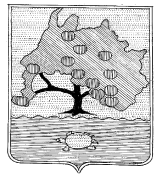 СОВЕТ МУНИЦИПАЛЬНОГО ОБРАЗОВАНИЯ«ПРИВОЛЖСКИЙ МУНИЦИПАЛЬНЫЙ РАЙОНАСТРАХАНСКОЙ ОБЛАСТИ»РЕШЕНИЕот «28» ноября 2023г. №42с. Началово«О принятии проекта решения Совета муниципального образования «Приволжский муниципальный район Астраханской области» «О бюджете муниципального образования «Приволжский муниципальный район Астраханской области»	 на 2024 год и на плановый период 2025 и 2026 годов» (2 чтение) На основании Федерального закона от 06.10.2003г. № 131-ФЗ «Об общих принципах организации местного самоуправления в Российской Федерации», рассмотрев материалы, предоставленные администрацией муниципального образования «Приволжский муниципальный район Астраханской области»  «О бюджете муниципального образования «Приволжский муниципальный район Астраханской области» на 2024 год и на плановый период 2025 и 2026 годов» (2 чтение), Совет муниципального образования «Приволжский муниципальный район Астраханской области»  РЕШИЛ: 1. Принять проект решения Совета муниципального образования «Приволжский муниципальный район Астраханской области» «О бюджете муниципального образования «Приволжский муниципальный район Астраханской области» на 2024 год и на плановый период 2025 и 2026 годов» (2 чтение), согласно приложению, к настоящему решению. 2. Главе муниципального образования «Приволжский муниципальный район Астраханской области» Мазаеву Д.В., заместителю Председателя Совета муниципального образования «Приволжский муниципальный район Астраханской области» Редько А.В. обнародовать проект решения «О бюджете муниципального образования «Приволжский муниципальный район Астраханской области» на 2024 год и на плановый период 2025 и 2026 годов» (2 чтение) одновременно с Порядком учета предложений по проекту решения и Порядком участия граждан в его обсуждении в общественно-политической газете «Приволжская газета», а также на официальном сайте муниципального образования «Приволжский муниципальный район Астраханской области» mo-priv.ru. 3. Для обсуждения проекта решения «О бюджете муниципального образования «Приволжский муниципальный район Астраханской области» на 2024 год и на плановый период 2025 и 2026 годов» (2 чтение) Главе муниципального образования «Приволжский муниципальный район Астраханской области» Мазаеву Д.В., Председателю Совета муниципального образования «Приволжский муниципальный район Астраханской области» Редько А.В. организовать проведение публичных слушаний после опубликования настоящего Решения Совета, в малом зале администрации района по адресу: Астраханская область, Приволжский район, с. Началово, ул. Ленина, 46. 4. Главе муниципального образования «Приволжский муниципальный район Астраханской области» Мазаеву Д.В., Председателю Совета муниципального образования «Приволжский муниципальный район Астраханской области» Редько А.В. обнародовать информацию о результатах публичных слушаний, отсутствии или наличии предложений граждан с нормативными правовыми актами органов местного самоуправления в муниципальном образовании «Приволжский муниципальный район Астраханской области»  (об обнародовании нормативных правовых актов). 5. Настоящее решение Совета вступает в силу со дня его официального опубликования.Глава муниципального образования«Приволжский муниципальный районАстраханской области» 								   Мазаев Д.В.Председатель Совета муниципального образования «Приволжский муниципальный район Астраханской области»                                                                 Редько А.В.Приложение к решениюСовета муниципального образования«Приволжский муниципальный район Астраханской области»от «___»_________2023 г№ _______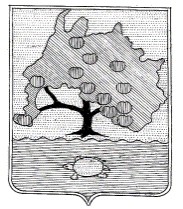 СОВЕТ МУНИЦИПАЛЬНОГО ОБРАЗОВАНИЯ«ПРИВОЛЖСКИЙ МУНИЦИПАЛЬНЫЙ РАЙОНАСТРАХАНСКОЙ ОБЛАСТИ»Р Е Ш Е Н И ЕОт .2023г. №с. Началово О бюджетемуниципального образования«Приволжский муниципальный районАстраханской области» на 2024 год и наплановый период 2025 и 2026 годов» (2 чтение) Статья 11. Утвердить основные характеристики бюджета муниципального образования «Приволжский муниципальный район Астраханской области»на 2024 год:1) общий объем доходов в сумме 2036983,9 тыс. рублей, в том числе за счет межбюджетных трансфертов, получаемых из других бюджетов – 1447247,4 тыс.рублей;2) общий объем расходов в сумме 2068266,4тыс. рублей;3) дефицит 31282,5 тыс. рублей или 8,6 процентовот общего годового объема доходов без учета объема безвозмездных поступлений и поступлений налоговых доходов по трансфертозамещающему дополнительному нормативу отчислений по НДФЛ.2. Утвердить основные характеристики бюджета муниципального образования «Приволжский муниципальный район» Астраханской области на 2025 год и на 2026 год:1) общий объем доходов на 2025 год в сумме 1815834,1тыс. рублей, в том числе за счет межбюджетных трансфертов, получаемых из других бюджетов –1211997,7тыс. рублей;2) общий объем расходов на 2025 год в сумме 1813461,7тыс. рублей, в том числе условно утверждаемые расходы 16240,5тыс. рублей;3) профицит на 2025 год 2372,4 тыс. рублей;4) общий объем доходов на 2026 год в сумме 1605914,2 тыс. рублей, в том числе за счет межбюджетных трансфертов, получаемых из других бюджетов – 969665,0 тыс. рублей;5) общий объем расходов на 2026 год в сумме 1605914,2 тыс. рублей, в том числе условно утверждаемые расходы 34237,5 тыс. рублей;6)дефицит на 2026 год 0 тыс. рублей.Статья 21. Учесть в бюджете муниципального образования «Приволжский муниципальный район Астраханкой области» объем доходов по основным источникам на 2024 год и плановый период 2025 и 2026 годов согласно приложению 1 к настоящему Решению.2. Утвердить нормативы распределения поступлений, подлежащих учету и распределению в бюджет муниципального образования «Приволжский муниципальный район Астраханской области» в 2024 году согласно приложению 1.1. к настоящему Решению.Статья 3 Утвердить источники внутреннего финансирования дефицита бюджета муниципального образования «Приволжский муниципальный район Астраханской области» на 2024 год и плановый период 2025 и 2026 годов согласно приложению 2 к настоящему Решению.Статья 4 Утвердить перечень главных распорядителей бюджетных средств муниципального образования «Приволжский муниципальный район Астраханской области» согласно приложению 3 к настоящему Решению.Статья 5 Неиспользованные целевые средства по состоянию на 1 января 2024 года, поступившие из бюджетов других уровней в форме субсидий, субвенций и иных межбюджетных трансфертов подлежат возврату в доход соответствующего бюджета в соответствии с действующим бюджетным законодательством.Статья 6Распределение доходов между бюджетом муниципального образования «Приволжский муниципальный район Астраханской области» и бюджетамипоселений производится в соответствии с нормативами распределения доходов, установленными Бюджетным кодексом Российской Федерации и законом Астраханской области.Статья 7Установить, что часть прибыли муниципальных унитарных предприятий муниципального образования «Приволжский муниципальный район Астраханской области», остающаяся после уплаты налогов и иных обязательных платежей, зачисляется в бюджет муниципального образования «Приволжский муниципальный район Астраханской области» в порядке, установленном администрацией муниципального образования «Приволжский муниципальный район Астраханской области».Статья 81. Утвердить распределение бюджетных ассигнований:1) по разделам, подразделам, целевым статьям (муниципальным программам и непрограммным направлениям деятельности), группам видов расходов классификации расходов бюджета муниципального образования «Приволжский муниципальный район Астраханской области» на 2024 год и на плановый период 2025 и 2026 годов согласноприложению 4 к настоящему Решению;2) по ведомственной структуре расходов бюджета муниципального образования «Приволжский муниципальный район Астраханской области» на 2024 год и на плановый период 2025 и 2026 годов согласноприложению 5 к настоящему Решению;3) по целевымстатьям (муниципальнымпрограммам и непрограммным направлениям деятельности), группам видов расходов классификации расходов бюджета муниципального образования «Приволжский муниципальный район Астраханской области» на 2024 год и на плановый период 2025 и 2026 годов согласно приложению6 к настоящему Решению.2. Установить, что доведение лимитов бюджетных обязательств до главных распорядителей средств бюджета муниципального образования «Приволжский муниципальный район Астраханской области»осуществляется в порядке, установленном финансовым управлением администрации муниципального образования «Приволжский муниципальный район Астраханской области».Статья 91. Утвердить объемы и распределение межбюджетных трансфертов бюджетам сельских поселений Приволжского района на 2024 год и на плановый период 2025 и 2026 годов согласно приложению 7 к настоящему Решению из них:1.1. Дотации на выравнивание бюджетной обеспеченности бюджетам поселений Приволжского района за счет средств бюджета Астраханской области на 2024 год в объеме 85032,1 тыс. рублей, на 2025 год в объеме 82271,4 тыс. рублей, на 2026 год в объеме 48704,6 тыс. рублей.1.2. Дотации на выравнивание бюджетной обеспеченности бюджетам поселений Приволжского района за счет средств бюджета муниципального образования «Приволжский район» на 2024 год в объеме 1000,0 тыс. рублей, на 2025 год в объеме 0 рублей, на 2026 год в объеме 0 рублей.1.3. Иные межбюджетные трансферты за счет средств бюджета муниципального образования «Приволжский район» на 2024 год в объеме 24500,0 тыс. рублей, на 2025 год в объеме 0 рублей, на 2026 год в объеме 0 рублей.2. Установить, что случаи и порядок предоставления межбюджетных трансфертов из бюджета муниципального образования «Приволжский муниципальный район Астраханской области», устанавливаются Решением Совета муниципального образования «Приволжский муниципальный район».	3. Утвердить расчетный размер подушевой дотации: 	на 2024 год в сумме 1315,7 рублей на человека;	на 2025 год в сумме 1272,98 рублей на человека;	на 2026 год в сумме 753,6 рублей на человека.Статья 10Утвердить объем расходов на исполнение публичных нормативных обязательств согласно приложению 8 к настоящему Решению из них:1) на 2024 год в сумме 6237,7 тыс. рублей;2) на 2025 год в сумме 6509,6 тыс. рублей;3) на 2026год в сумме 6678,8 тыс. рублей;Статья 11Утвердить объем бюджетных ассигнований дорожного фонда муниципального образования «Приволжский муниципальный район Астраханской области»:1) на 2024 год в сумме 122452,0 тыс. рублей;2) на 2025 год в сумме 17931,8 тыс. рублей;3) на 2026 год в сумме 23492,3 тыс. рублей.Статья 12Утвердить объем бюджетных ассигнований резервного фонда администрации муниципального образования «Приволжский муниципальный район Астраханской области»:на 2024 год в сумме 2000,0 тыс. рублей;на 2025 год в сумме 1000,0 тыс. рублей;на 2026 год в сумме 1000,0 тыс. рублей.Порядок использования бюджетных ассигнований резервного фонда местного бюджета устанавливается администрацией муниципального образования «Приволжский муниципальный район Астраханской области».Статья 13Установить что средства в объеме остатков субсидий, предоставленных в 2023 году муниципальным бюджетным и автономным учреждениям муниципального образования «Приволжский муниципальный район Астраханской области»на финансовое обеспечение выполнения муниципальных заданий на оказание муниципальных услуг (выполнение работ), образовавшихся в связи с недостижением установленных муниципальным заданием показателей, характеризующих объем муниципальных услуг (работ), подлежат в установленном администрацией муниципального образования «Приволжский район»порядке возврату в бюджет муниципального образования «Приволжский район».Статья 141. Установить, что субсидии юридическим лицам (за исключением субсидий муниципальным учреждениям), индивидуальным предпринимателям, физическим лицам - производителям товаров, работ, услуг, а также некоммерческим организациям, не являющимся муниципальными учреждениями, предоставляются по следующим направлениям расходов:1) через управление сельского хозяйства администрации муниципального образования «Приволжский муниципальный район Астраханской области» за счет средств бюджета Астраханской области:а) на поддержку сельскохозяйственного производства по отдельным подотраслям растениеводства и животноводства агропромышленного комплекса;б) на стимулирование увеличения производства картофеля и овощей;2) через администрацию муниципального образования «Приволжский муниципальный район Астраханской области»:а) на конкурсной основе социально ориентированным некоммерческим организациям в рамках действия мероприятий, утвержденных муниципальными программами муниципального образования «Приволжский муниципальный район Астраханской области»;б) юридическим лицам (за исключением субсидий муниципальным учреждениям), индивидуальным предпринимателям, физическим лицам – производителям товаров, работ, услуг, а также некоммерческим организациям, не являющимися муниципальными учреждениями, на финансовое обеспечение (возмещение) затрат в связи с выполнением работ в коммунальной сфере, оказанием коммунальных услуг на территории Приволжского района;в)на поддержку садоводческих, огороднических и дачных некоммерческих объединений граждан на территории муниципального образования «Приволжский муниципальный район Астраханской области»;г) на поддержку граждан, ведущих личное подсобное хозяйство на территории муниципального образования «Приволжский муниципальный район Астраханской области»;д) юридическим лицам (за исключением субсидий муниципальным учреждениям), индивидуальным предпринимателям, физическим лицам – производителям товаров, работ, услуг, а также некоммерческим организациям, не являющимися муниципальными учреждениями, в виде грантов на создание (развитие) собственного бизнеса.2. Субсидии предоставляются в пределах бюджетных ассигнований в случаях, предусмотренных ведомственной структурой расходов бюджета муниципального образования «Приволжский муниципальный район Астраханской области», по соответствующим целевым статьям и видам расходов согласно приложению 7 к настоящему Решению при условии заключения соответствующих Соглашений.3. Порядок предоставления субсидий юридическим лицам (за исключением субсидий муниципальным учреждениям), индивидуальным предпринимателям, физическим лицам – производителям товаров, работ, услуг, а также некоммерческим организациям, не являющимся муниципальными учреждениямиустанавливается администрацией муниципального образования «Приволжский муниципальный район Астраханской области».Статья 15Муниципальные образования поселений Приволжского района Астраханской области, получающие дотации на выравнивание бюджетной обеспеченности поселений, заключают соглашения, предусматривающие меры по социально-экономическому развитию и оздоровлению муниципальных финансов муниципальных образований поселений Приволжского района Астраханской области и ответственность за невыполнение соглашений.Порядок, сроки заключения соглашений, указанных в абзацах первом настоящей статьи, и требования к указанным соглашениям устанавливаются Правительством Астраханской области. Меры ответственности за нарушение порядка и сроков заключения указанных соглашений и за невыполнение органами местного самоуправления обязательств, возникающих из таких соглашений, устанавливаются Правительством Астраханской области и применяются в текущем финансовом году по результатам выполнения соответствующим поселением обязательств в отчетном финансовом году.Статья 16 Установить верхний предел муниципального внутреннего долга муниципального образования «Приволжский муниципальный районАстраханской области»:1) на 1 января 2025 года 36027,2 тыс. рублей в том числе верхний предел долга по муниципальным гарантиям муниципального образования «Приволжский муниципальный район Астраханской области»0 рублей;2) на 1 января 2026 года 33654,8 тыс. рублей в том числе верхний предел долга по муниципальным гарантиям муниципального образования «Приволжский муниципальный район Астраханской области»0 рублей;3) на 1 января 2027года 33654,8 рублей в том числе верхний предел долга по муниципальным гарантиям муниципального образования «Приволжский муниципальный район Астраханской области»0 рублей.Статья 17Право осуществления муниципальных внутренних заимствований и управления муниципальным внутренним долгом муниципального образования «Приволжский район»предоставить финансовому управлению администрации муниципального образования «Приволжский муниципальный район Астраханской области».Статья 181. Утвердить программу муниципальных внутренних заимствований муниципального образования «Приволжский муниципальный район Астраханской области» на 2024 год и плановый период 2025 и 2026 годов согласно приложению 9 к настоящему Решению.2. Утвердить программу предоставления муниципальных гарантий муниципального образования «Приволжский муниципальный район Астраханской области» на 2024 год и плановый период 2025 и 2026 годов согласно приложению 10 к настоящему Решению.3. Утвердить перечень кредитных договоров (соглашений), подлежащих исполнению в 2024–2026 годах, согласно приложению 11 к настоящему Решению.Статья 19Утвердить объем расходов на обслуживание муниципального долга муниципального образования «Приволжский муниципальный районАстраханской области»1) на 2024 год в сумме 4380,0 тыс. рублей, в том числе расходы на обслуживание реструктурированной задолженности по бюджетным кредитам -7,5 тыс.рублей;2) на 2025 год в сумме 7,5 тыс. рублей, в том числе расходы на обслуживание реструктурированной задолженности по бюджетным кредитам -7,5 тыс.рублей;3) на 2026 год в сумме 0,0 тыс. рублей, в том числе расходы на обслуживание реструктурированной задолженности по бюджетным кредитам –0,0 тыс.рублей.Статья 20Установить, что средства в счет возврата ранее выданных из бюджета муниципального образования «Приволжский муниципальный район Астраханской области» бюджетных кредитов и платы за пользование ими подлежат зачислению в бюджет муниципального образования «Приволжский муниципальный район Астраханской области» и приравниваются к обязательным платежам в бюджет.Статья 211. Установить, что бюджетные кредиты из бюджета муниципального образования «Приволжский муниципальный район Астраханской области» предоставляются бюджетам муниципальных образований поселений в пределах общего объема бюджетных ассигнований, предусмотренных по источникам финансирования дефицита бюджета муниципального образования «Приволжский муниципальный район Астраханской области» в объеме:1) 2024год – 145,0 тыс. рублей;2) 2025 год – 150,0 тыс. рублей;3) 2026 год –0,0 тыс. рублей.».2. Бюджетные кредиты из бюджета муниципального образования «Приволжский муниципальный район Астраханской области» предоставляются бюджетам муниципальных образований поселений для покрытия дефицитов бюджетов муниципальных образований поселений на срок до трех лет.3.Бюджетные кредиты бюджетам муниципальных образований поселений предоставляются без обеспечения ими исполнения своих обязательств по возврату кредитов, уплате процентных и иных платежей, предусмотренных соответствующим договором (соглашением).4.Установить плату за пользование бюджетными кредитами в размере 0,1 процента годовых.5.Порядок предоставления бюджетных кредитов бюджетам муниципальных образований поселений определяется администрацией муниципального образования «Приволжский муниципальный район Астраханской области».Статья 22Утвердить расходы на осуществление капитальных вложений в объекты капитального строительства муниципальной собственности муниципального образования «Приволжский муниципальный район Астраханской области»и (или) приобретение объектов недвижимого имущества в муниципальную собственность муниципального образования «Приволжский муниципальный район Астраханской области», а также бюджетных инвестиций в объекты капитального строительства муниципальной собственности муниципального образования «Приволжский муниципальный район Астраханской области»и (или) на приобретение объектов недвижимого имущества в муниципальную собственность муниципального образования «Приволжский муниципальный район Астраханской области»на 2024 год и на плановый период 2025 и 2026 годов согласно приложению  12к настоящему Решению.Статья 23Утвердить перечень имущества, составляющего казну муниципального образования «Приволжский муниципальный район Астраханской области», согласно приложению 13 к настоящему Решению.Статья 24Установить, что добровольные взносы, пожертвования, имеющие целевое назначение, поступающие в бюджет муниципального образования «Приволжский муниципальный район Астраханской области», направляются на указанные цели.Статья 25Установить, что в соответствии с пунктом 3 статьи 217 Бюджетного кодекса Российской Федерации основанием для внесения изменений в показатели сводной бюджетной росписи бюджета муниципального образования «Приволжский муниципальный район Астраханской области» является:1.Распределение зарезервированных в составе утвержденных статьей 8 настоящего Решения бюджетных ассигнований, предусмотренных по целевой статье «Резервный фонд администрации муниципального образования «Приволжский муниципальный район Астраханской области» подраздела «Резервные фонды» раздела «Общегосударственные вопросы» классификации расходов бюджета, на финансовое обеспечение непредвиденных расходов, в том числе на проведение аварийно-восстановительных работ и иных мероприятий, связанных с предупреждением и ликвидацией последствий стихийных бедствий и других чрезвычайных ситуаций. 2.Распределение зарезервированных в составе утвержденных статьей 8 настоящего Решения бюджетных ассигнований, предусмотренных по целевой статье «Средства на реализацию полномочий муниципального образования «Приволжский район» в рамках непрограммного направления расходов (зарезервированные средства)» на 2024 год в сумме 45695,5 тыс.рублей, на 2025 год в сумме 13944,1тыс. рублей, на 2026 год в сумме 13147,3тыс. рублей;- на обеспечение выплаты заработной платы;-на обеспечение софинансирования расходов из бюджета муниципального образования «Приволжский район» на реализацию мероприятий региональных проектов (программ), муниципальных программ в целях реализации соответствующих национальных проектов (программ), региональных программ; муниципальных программ и ведомственных целевых программ;- на исполнение судебных актов о взыскании денежных средств за счет бюджета муниципального образования «Приволжский муниципальный районАстраханской области».Порядок использования (порядок принятия решений об использовании, о перераспределении) средств, зарезервированных в составе утвержденных бюджетных ассигнований бюджета муниципального образования «Приволжский муниципальный район Астраханской области» утверждается нормативным правовым актом администрации муниципального образования «Приволжский муниципальный район Астраханской области».Статья 26Опубликовать настоящее Решение в общественно-политической газете «Приволжская газета».Статья 27Настоящее Решение вступает в силу с 1 января 2024 года.Председатель Совета муниципального образования «Приволжский муниципальный район Астраханской области»Редько А.В.Глава муниципального образования«Приволжский муниципальный районАстраханской области»Мазаев Д.В.Приложение 1к Решению Совета муниципального образования «Приволжский муниципальный район Астраханской области»«О бюджете муниципального образования «Приволжский муниципальный район Астраханской области» на 2023 год и на плановый период 2024 и 2025 годов»Объем доходов бюджета муниципального образования «Приволжский муниципальный район Астраханской области» по основным источникам на 2023 год и плановый период 2024 и 2025 годовтыс.руб.Приложение 1.1.к Решению Совета муниципального образования «Приволжский муниципальный район Астраханской области»«О бюджете муниципального образования «Приволжский муниципальный район Астраханской области» на 2024 год и на плановый период 2025 и 2026 годов»Нормативы распределения поступлений, подлежащих учету и распределению в бюджет муниципального образования «Приволжский муниципальный район Астраханской области» в 2024 году.Приложение 2к Решению Совета муниципального образования «Приволжский муниципальный район Астраханской области»«О бюджете муниципального образования «Приволжский муниципальный район Астраханской области» на 2024 год и на плановый период 2025 и 2026 годов»Источники внутреннего финансирования дефицитабюджета муниципального образования «Приволжский муниципальный район Астраханской области»на 2024год и плановый период 2025 и 2026 годовтыс.руб.Приложение 3к Решению Совета муниципального образования «Приволжский муниципальный район Астраханской области»«О бюджете муниципального образования «Приволжский муниципальный район Астраханской области»на 2024 год и на плановый период 2025 и 2026 годов»Перечень главных распорядителей бюджетных средств муниципального образования «Приволжский муниципальный район Астраханской области»Приложение 4к Решению Совета муниципального образования «Приволжский муниципальный район Астраханской области»«О бюджете муниципального образования «Приволжский муниципальный район Астраханской области» на 2024 год и на плановый период 2025 и 2026 годов»Распределение бюджетных ассигнований: по разделам, подразделам, целевым статьям (муниципальным программам и непрограммным направлениям деятельности), группам видов расходов классификации расходов бюджета муниципального образования «Приволжский муниципальный район Астраханской области» на 2023 год и на плановый период 2024 и 2025 годовтыс.рублейПриложение 5к Решению Совета муниципального образования «Приволжский муниципальный район Астраханской области»«О бюджете муниципального образования «Приволжский муниципальный район Астраханской области» на 2024 год и на плановый период 2025 и 2026 годов»Ведомственная структура расходов бюджета муниципального образования «Приволжский муниципальный район Астраханской области»на 2024 год и на плановый период 2025 и 2026 годовтыс.руб.Приложение 6к Решению Совета муниципального образования «Приволжский муниципальный район Астраханской области»«О бюджете муниципального образования «Приволжский муниципальный район Астраханской области» на 2024 год и на плановый период 2025 и 2026 годовРаспределение бюджетных ассигнований по целевымстатьям (муниципальным программам и непрограммным направлениям деятельности), группам видов расходов классификации расходов бюджета муниципального образования «Приволжский муниципальный район Астраханской области» на 2024 год и на плановый период 2025 и 2026 годовтыс.руб.Приложение 7к Решению Совета муниципального образования «Приволжский муниципальный район Астраханской области»«О бюджете муниципального образования «Приволжский муниципальный район Астраханской области» на 2024 год и на плановый период 2025 и 2026 годов»Объемы и распределение межбюджетных трансфертовбюджетам поселений Приволжского района на 2024 год и на плановый период 2025 и 2026 годовтыс.руб.Приложение 8к Решению Совета муниципального образования «Приволжский муниципальный район Астраханской области»«О бюджете муниципального образования «Приволжский муниципальный район Астраханской области»на 2024 год и на плановый период 2025 и 2026 годов»Объем расходов на исполнение публичных нормативных обязательств бюджета муниципального образования «Приволжский муниципальный район Астраханской области» на 2024 год и на плановый период 2025 и 2026 годовтыс.руб.Приложение 9к Решению Совета муниципального образования «Приволжский район»«О бюджете муниципального образования «Приволжский район» на 2024год и на плановый период 2025 и 2026 годов»Программамуниципальных внутренних заимствованиймуниципального образования «Приволжский муниципальный район Астраханской области» на 2024 год и на плановый период 2025 и 2026 годов1.Муниципальные внутренние заимствованиямуниципального образования «Приволжский муниципальный район Астраханской области» на 2023 годтыс. рублей2. Муниципальные внутренние заимствования муниципального образования «Приволжский муниципальный район Астраханской области»в 2025 году и предельные сроки погашения долговых обязательств, планируемых к привлечению в 2025 годутыс. рублей3. Муниципальные внутренние заимствования муниципального образования «Приволжский муниципальный район Астраханской области»в 2026 году и предельные сроки погашения долговых обязательств, планируемых к привлечению в 2026 году (тыс. рублей)Приложение 10к Решению Совета муниципального образования «Приволжский муниципальный район Астраханской области»«О бюджете муниципального образования «Приволжский муниципальный район Астраханской области» на 2024 год и на плановый период 2025 и 2026 годов»Программа предоставления муниципальных гарантий муниципального образования «Приволжский муниципальный район Астраханской области» на 2024 год и плановый период 2025 и 2026 годовтыс.рублей.Приложение 11к Решению Совета муниципального образования «Приволжский муниципальный район Астраханской области»«О бюджете муниципального образования «Приволжский муниципальный район Астраханской области» на 2024 год и на плановый период 2025 и 2026 годов»Переченькредитных соглашений, подлежащих исполнению в 2024–2026 годахПриложение 12к Решению Совета муниципального образования «Приволжский муниципальный район Астраханской области»«О бюджете муниципального образования «Приволжский муниципальный район Астраханской области» на 2024 год и на плановый период 2025 и 2026 годов»Расходы на осуществление капитальных вложений в объекты капитального строительства муниципальной собственности муниципального образования «Приволжский муниципальный район Астраханской области» и (или) приобретение объектов недвижимого имущества в муниципальную собственность муниципального образования «Приволжский муниципальный район Астраханской области», а также бюджетных инвестиций в объекты капитального строительства муниципальной собственности муниципального образования «Приволжский муниципальный район Астраханской области» и (или) на приобретение объектов недвижимого имущества в муниципальную собственность муниципального образования «Приволжский муниципальный район Астраханской области», субсидий местным бюджетам на софинансирование капитальных вложений в объекты муниципальной собственности на 2024 год и на плановый период 2025 и 2026 годовтыс.руб.Приложение 13к Решению Совета муниципального образования «Приволжский муниципальный район Астраханской области»«О бюджете муниципального образования «Приволжский муниципальный район Астраханской области» на 2024 год и на плановый период 2025 и 2026 годовПеречень муниципального имущества, составляющего казну муниципального образования «Приволжский муниципальный район Астраханской области»Наименование показателяКлассификатор доходовПрогноз на 2024 годПрогноз на 2025 годПрогноз на 2026 годНаименование показателяКлассификатор доходовПрогноз на 2024 годПрогноз на 2025 годПрогноз на 2026 годНАЛОГОВЫЕ И НЕНАЛОГОВЫЕ ДОХОДЫ10000000000000000588 636.5603 836.4636 249.2НАЛОГИ НА ПРИБЫЛЬ, ДОХОДЫ10100000000000000295 070.0288 436.0307 246.0Налог на доходы физических лиц10102000010000110295 070.0288 436.0307 246.0Налог на доходы физических лиц с доходов, источником которых является налоговый агент, за исключением доходов, в отношении которых исчисление и уплата налога осуществляются в соответствии со статьями 227, 227.1 и 228 Налогового кодекса Российской Федерации10102010010000110252 300.0244 000.0261 646.0Налог на доходы физических лиц с доходов, полученных от осуществления деятельности физическими лицами, зарегистрированными в качестве индивидуальных предпринимателей, нотариусов, занимающихся частной практикой, адвокатов, учредивших адвокатские кабинеты, и других лиц, занимающихся частной практикой в соответствии со статьей 227 Налогового кодекса Российской Федерации101020200100001106 000.06 236.06 500.0Налог на доходы физических лиц с доходов, полученных физическими лицами в соответствии со статьей 228 Налогового кодекса Российской Федерации1010203001000011010 900.011 327.011 500.0Налог на доходы физических лиц в виде фиксированных авансовых платежей с доходов, полученных физическими лицами, являющимися иностранными гражданами, осуществляющими трудовую деятельность по найму на основании патента в соответствии со статьей 227.1 Налогового кодекса Российской Федерации101020400100001107 000.07 200.07 400.0Налог на доходы физических лиц в части суммы налога, превышающей 650 тысяч рублей, относящейся к части налоговой базы, превышающей 5 000 000 рублей (за исключением налога на доходы физических лиц с сумм прибыли контролируемой иностранной компании, в том числе фиксированной прибыли контролируемой иностранной компании)101020800110001109 800.010 392.010 500.0Налог на доходы физических лиц в отношении доходов от долевого участия в организации, полученных в виде дивидендов (в части суммы налога, не превышающей 650 000 рублей)101021300110001104 010.04 151.04 300.0Налог на доходы физических лиц в отношении доходов от долевого участия в организации, полученных в виде дивидендов (в части суммы налога, превышающей 650 000 рублей)101021400110001105 060.05 130.05 400.0НАЛОГИ НА ТОВАРЫ (РАБОТЫ, УСЛУГИ), РЕАЛИЗУЕМЫЕ НА ТЕРРИТОРИИ РОССИЙСКОЙ ФЕДЕРАЦИИ103000000000000009 940.010 620.014 322.0Акцизы по подакцизным товарам (продукции), производимым на территории Российской Федерации103020000100001109 940.010 620.014 322.0Доходы от уплаты акцизов на дизельное топливоподлежащие распределению между бюджетами субъектовРоссийской Федерации и местными бюджетами с учетом установленных дифференцированных нормативов отчислений в местные бюджеты (по нормативам, установленным федеральным законом о федеральном бюджете в целях формирования дорожных фондов субъектов Российской Федерации103022310100001105 855.06 480.08 152.0Доходы от уплаты акцизов на моторные масла для дизельных и (или) карбюраторных (инжекторных) двигателей, подлежащие распределению между субъектами Российской Федерации и местными бюджетами с учетом установленных дифференцированных нормативов отчислений в местные бюджеты (по нормативам, установленным Федеральным законом о федеральном бюджете в целях формирования дорожных фондов субъектов Российской Федерации)1030224101000011030.035.060.0Доходы от уплаты акцизов на автомобильный бензин, подлежащие распределению между бюджетами субъектов Российской Федерации и местными бюджетами с учетом установленных дифференцированных нормативов отчислений в местные бюджеты103022510100001104 050.04 100.06 100.0Доходы от уплаты акцизов на прямогонный бензин, подлежащие распределению между бюджетами субъектов Российской Федерации и местными бюджетами с учетом установленных дифференцированных нормативов отчислений в местные бюджеты103022610100001105.05.010.0НАЛОГИ НА СОВОКУПНЫЙ ДОХОД10500000000000000110 000.0110 800.0120 100.0Налог, взимаемый в связи с применением упрощенной системы налогообложения1050100000000011091 100.091 200.0100 400.0Налог, взимаемый с налогоплательщиков, выбравших в качестве объекта налогообложения доходы1050101001000011062 200.062 200.067 400.0Налог, взимаемый с налогоплательщиков, выбравших в качестве объекта налогообложения доходы1050101101000011062 200.062 200.067 400.0Налог, взимаемый с налогоплательщиков, выбравших в качестве объекта налогообложения доходы, уменьшенные на величину расходов1050102001000011028 900.029 000.033 000.0Налог, взимаемый с налогоплательщиков, выбравших в качестве объекта налогообложения доходы, уменьшенные на величину расходов1050102101000011028 900.029 000.033 000.0Единый сельскохозяйственный налог105030000100001108 300.08 900.08 900.0Единый сельскохозяйственный налог105030100100001108 300.08 900.08 900.0Налог, взимаемый в связи с применением патентной системы налогообложения1050400002000011010 600.010 700.010 800.0Налог, взимаемый в связи с применением патентной системы налогообложения, зачисляемый в бюджеты муниципальных районов1050402002000011010 600.010 700.010 800.0ГОСУДАРСТВЕННАЯ ПОШЛИНА108000000000000008 600.08 200.08 600.0Государственная пошлина по делам, рассматриваемым в судах общей юрисдикции, мировыми судьями108030000100001108 600.08 200.08 600.0Государственная пошлина по делам, рассматриваемым в судах общей юрисдикции, мировыми судьями (за исключением Верховного Суда Российской Федерации)108030100100001108 600.08 200.08 600.0ДОХОДЫ ОТ ИСПОЛЬЗОВАНИЯ ИМУЩЕСТВА, НАХОДЯЩЕГОСЯ В ГОСУДАРСТВЕННОЙ И МУНИЦИПАЛЬНОЙ СОБСТВЕННОСТИ1110000000000000051 880.052 080.052 280.0Доходы, получаемые в виде арендной либо иной платы за передачу в возмездное пользование государственного и муниципального имущества (за исключением имущества бюджетных и автономных учреждений, а также имущества государственных и муниципальных унитарных предприятий, в том числе казенных)1110500000000012050 080.050 080.050 080.0Доходы, получаемые в виде арендной платы за земельные участки, государственная собственность на которые не разграничена, а также средства от продажи права на заключение договоров аренды указанных земельных участков1110501000000012049 860.049 860.049 860.0Доходы, получаемые в виде арендной платы за земельные участки, государственная собственность на которые не разграничена и которые расположены в границах межселенных территорий муниципальных районов, а также средства от продажи права на заключение договоров аренды указанных земельных участков1110501305000012049 860.049 860.049 860.0Доходы от сдачи в аренду имущества, находящегося в оперативном управлении органов государственной власти, органов местного самоуправления, государственных внебюджетных фондов и созданных ими учреждений (за исключением имущества бюджетных и автономных учреждений)11105030000000120220.0220.0220.0Доходы от сдачи в аренду имущества, находящегося в оперативном управлении органов управления муниципальных районов и созданных ими учреждений (за исключением имущества муниципальных бюджетных и автономных учреждений)11105035050000120220.0220.0220.0Прочие доходы от использования имущества и прав, находящихся в государственной и муниципальной собственности (за исключением имущества бюджетных и автономных учреждений, а также имущества государственных и муниципальных унитарных предприятий, в том числе казенных)111090000000001201 800.02 000.02 200.0Прочие поступления от использования имущества, находящегося в государственной и муниципальной собственности (за исключением имущества бюджетных и автономных учреждений, а также имущества государственных и муниципальных унитарных предприятий, в том числе казенных)111090400000001201 800.02 000.02 200.0Прочие поступления от использования имущества, находящегося в собственности муниципальных районов (за исключением имущества муниципальных бюджетных и автономных учреждений, а также имущества муниципальных унитарных предприятий, в том числе казенных)111090450500001201 800.02 000.02 200.0ПЛАТЕЖИ ПРИ ПОЛЬЗОВАНИИ ПРИРОДНЫМИ РЕСУРСАМИ1120000000000000024 586.544 985.744 985.7Плата за негативное воздействие на окружающую среду1120100001000012024 586.544 985.744 985.7Плата за выбросы загрязняющих веществ в атмосферный воздух стационарными объектами11201010010000120154.6154.6154.6Плата за сбросы загрязняющих веществ в водные объекты1120103001000012024 412.344 810.744 810.7Плата за размещение отходов производства и потребления1120104001000012019.620.420.4Плата за размещение отходов производства и потребления1120104101600012012.813.413.4Плата за размещение отходов производства и потребления112010420160001206.87.07.0ДОХОДЫ ОТ ОКАЗАНИЯ ПЛАТНЫХ УСЛУГ (РАБОТ) И КОМПЕНСАЦИИ ЗАТРАТ ГОСУДАРСТВА1130000000000000050 303.150 459.850 462.6Доходы от оказания платных услуг (работ)1130100000000013050 303.150 459.850 462.6Прочие доходы от оказания платных услуг (работ) получателями средств бюджетов муниципальных районов (родительская плата за присмотр и уход в дошкольных группах)1130199505000113043 410.743 570.243 570.2Прочие доходы от оказания платных услуг (работ) получателями средств бюджетов муниципальных районов (родительская плата за присмотр и уход в лагере с дневным пребыванием)113019950500021302 503.92 503.92 503.9Прочие доходы от оказания платных услуг (работ) получателями средств бюджетов муниципальных районов (родительская плата за питание школьников 5-11 классов)11301995050003130488.8486.0488.8Прочие доходы от оказания платных услуг (работ) получателями средств бюджетов муниципальных районов (оказание прочих платных услуг)113019950500041303 899.63 899.63 899.6ДОХОДЫ ОТ ПРОДАЖИ МАТЕРИАЛЬНЫХ И НЕМАТЕРИАЛЬНЫХ АКТИВОВ1140000000000000036 000.036 000.036 000.0Доходы от реализации имущества, находящегося в государственной и муниципальной собственности (за исключением движимого имущества бюджетных и автономных учреждений, а также имущества государственных и муниципальных унитарных предприятий, в том числе казенных)114020000000000001 000.01 000.01 000.0Доходы от реализации имущества, находящегося в собственности муниципальных районов (за исключением движимого имущества муниципальных бюджетных и автономных учреждений, а также имущества муниципальных унитарных предприятий, в том числе казенных), в части реализации основных средств по указанному имуществу114020500500004101 000.01 000.01 000.0Доходы от реализации иного имущества, находящегося в собственности муниципальных районов (за исключением имущества муниципальных бюджетных и автономных учреждений, а также имущества муниципальных унитарных предприятий, в том числе казенных), в части реализации основных средств по указанному имуществу114020530500004101 000.01 000.01 000.0Доходы от продажи земельных участков, находящихся в государственной и муниципальной собственности1140600000000043035 000.035 000.035 000.0Доходы от продажи земельных участков, государственная собственность на которые не разграничена1140601000000043035 000.035 000.035 000.0Доходы от продажи земельных участков, государственная собственность на которые не разграничена и которые расположены в границах межселенных территорий муниципальных районов1140601305000043035 000.035 000.035 000.0ШТРАФЫ, САНКЦИИ, ВОЗМЕЩЕНИЕ УЩЕРБА116000000000000001 256.91 254.91 252.9Административные штрафы, установленные Кодексом Российской Федерации об административных правонарушениях116010000100001401 251.91 251.91 251.9Административные штрафы, установленные Главой 5 Кодекса Российской Федерации об административных правонарушениях, за административные правонарушения, посягающие на права граждан, налагаемые мировыми судьями, комиссиями по делам несовершеннолетних и защите их прав1160105301000014040.040.040.0Административные штрафы, установленные Главой 6 Кодекса Российской Федерации об административных правонарушениях, за административные правонарушения, посягающие на здоровье, санитарно-эпидемиологическое благополучие населения и общественную нравственность, налагаемые мировыми судьями, комиссиями по делам несовершеннолетних и защите их прав1160106301000014049.049.049.0Административные штрафы, установленные Главой 7 Кодекса Российской Федерации об административных правонарушениях, за административные правонарушения в области охраны собственности, налагаемые мировыми судьями, комиссиями по делам несовершеннолетних и защите их прав11601073010000140104.8104.8104.8Административные штрафы, установленные Главой 8 Кодекса Российской Федерации об административных правонарушениях, за административные правонарушения в области охраны окружающей среды и природопользования, налагаемые мировыми судьями, комиссиями по делам несовершеннолетних и защите их прав1160108301000014083.083.083.0Административные штрафы, установленные Главой 14 Кодекса Российской Федерации об административных правонарушениях, за административные правонарушения в области предпринимательской деятельности и деятельности саморегулируемых организаций, налагаемые мировыми судьями, комиссиями по делам несовершеннолетних и защите их прав1160113301000014018.018.018.0Административные штрафы, установленные Главой 14 Кодекса Российской Федерации об административных правонарушениях, за административные правонарушения в области предпринимательской деятельности и деятельности саморегулируемых организаций, налагаемые мировыми судьями, комиссиями по делам несовершеннолетних и защите их прав11601143010000140385.0385.0385.0Административные штрафы, установленные Главой 15 Кодекса Российской Федерации об административных правонарушениях, за административные правонарушения в области финансов, налогов и сборов, страхования, рынка ценных бумаг (за исключением штрафов, указанных в пункте 6 статьи 46 Бюджетного кодекса Российской Федерации), налагаемые мировыми судьями, комиссиями по делам несовершеннолетних и защите их прав116011530100001403.53.53.5Административные штрафы, установленные главой 17 Кодекса Российской Федерации об административных правонарушениях, за административные правонарушения, посягающие на на институты государственной власти, налагаемые мировыми судьями, комиссиями по делам несовершеннолетних и защите их прав116011730100001405.55.55.5Административные штрафы, установленные главой 19 Кодекса Российской Федерации об административных правонарушениях, за административные правонарушения против порядка управления, налагаемые мировыми судьями, комиссиями по делам несовершеннолетних и защите их прав1160119301000014045.345.345.3Административные штрафы, установленные Главой 20 Кодекса Российской Федерации об административных правонарушениях, за административные правонарушения, посягающие на общественный порядок и общественную безопасность, налагаемые мировыми судьями, комиссиями по делам несовершеннолетних и защите их прав11601203010000140517.8517.8517.8Платежи в целях возмещения причиненного ущерба (убытков)116100000000001405.03.01.0Доходы от денежных взысканий (штрафов), поступающие в счет погашения задолженности, образовавшейся до 1 января 2020 года, подлежащие зачислению в федеральный бюджет и бюджет муниципального образования по нормативам, действовавшим в 2019 году 116101290100001405.03.01.0ПРОЧИЕ НЕНАЛОГОВЫЕ ДОХОДЫ117000000000000001 000.01 000.01 000.0Прочие неналоговые доходы117050000000001801 000.01 000.01 000.0Прочие неналоговые доходы бюджетов муниципальных районов117050500500001801 000.01 000.01 000.0БЕЗВОЗМЕЗДНЫЕ ПОСТУПЛЕНИЯ200000000000000001 448 347.41 211 997.7969 665.0БЕЗВОЗМЕЗДНЫЕ ПОСТУПЛЕНИЯ ОТ ДРУГИХ БЮДЖЕТОВ БЮДЖЕТНОЙ СИСТЕМЫ РОССИЙСКОЙ ФЕДЕРАЦИИ202000000000000001 447 247.41 211 997.7969 665.0Дотации бюджетам бюджетной системы Российской Федерации2021000000000000057 214.548 157.848 500.7Дотации бюджетам субъектов Российской Федерации и муниципальных образований2021500000000015057 214.548 157.848 500.7Дотации на выравнивание бюджетной обеспеченности2021500100000015057 214.548 157.848 500.7Дотации бюджетам муниципальных районов на выравнивание бюджетной обеспеченности2021500105000015057 214.548 157.848 500.7Субсидии бюджетам бюджетной системы Российской Федерации (межбюджетные субсидии)20220000000000150422 572.5133 784.567 265.3Субсидии бюджетам на софинансирование капитальных вложений в объекты государственной (муниципальной) собственности2022007700000015094 550.2Субсидии бюджетам муниципальных районов на на софинансирование капитальных вложений в объекты муниципальной собственности2022007705000015094 550.2Субсидии бюджетам муниципальных образований на обеспечение мероприятий по переселению граждан из аварийного жилищного фонда, в том числе переселению граждан из аварийного жилищного фонда с учетом необходимости развития малоэтажного жилищного строительства, за счет средств, поступивших от государственной корпорации - Фонда содействия реформированию жилищно-коммунального хозяйства2022029900000015035 550.3Субсидии бюджетам муниципальных районов на обеспечение мероприятий по переселению граждан из аварийного жилищного фонда, в том числе переселению граждан из аварийного жилищного фонда с учетом необходимости развития малоэтажного жилищного строительства, за счет средств, поступивших от государственной корпорации - Фонда содействия реформированию жилищно-коммунального хозяйства2022029905000015035 550.3Субсидии бюджетам муниципальных образований на обеспечение мероприятий по модернизации систем коммунальной инфраструктуры 20220300000000150113 231.6Субсидии бюджетам муниципальных районов на обеспечение мероприятий по модернизации систем коммунальной инфраструктуры за счет средств, поступивших от публично-правовой компании "Фонд развития территорий"20220300050000150113 231.6Субсидии бюджетам  на обновление материально-технической базы для организации учебно-исследовательской, научно-практической, творческой деятельности, занятий физической культурой и спортом в образовательных организациях202250980000001502 044.61 022.3Субсидии бюджетам муниципальных районов на обновление материально-технической базы для организации учебно-исследовательской, научно-практической, творческой деятельности, занятий физической культурой и спортом в образовательных организациях202250980500001502 044.61 022.3Субсидии бюджетам на организацию бесплатного горячего питания обучающихся, получающих начальное общее образование в государственных и муниципальных образовательных организациях2022530400000015046 189.443 834.938 759.3Субсидии бюджетам муниципальных районов на организацию бесплатного горячего питания обучающихся, получающих начальное общее образование в государственных и муниципальных образовательных организациях2022530405000015046 189.443 834.938 759.3Субсидии бюджетам на реализацию мероприятий по обеспечению жильем молодых семей202254970000001507 626.77 543.77 197.1Субсидии бюджетам муниципальных районов на реализацию мероприятий по обеспечению жильем молодых семей202254970500001507 626.77 543.77 197.1Субсидии бюджетам на проведение комплексных кадастровых работ202255110000001502 360.0Субсидии бюджетам муниципальных районов на проведение комплексных кадастровых работ202255110500001502 360.0Субсидии бюджетам на реализацию мероприятий по модернизации школьных систем образования20225750000000150103 394.960 482.7Субсидии бюджетам муниципальных районов на реализацию мероприятий по модернизации школьных систем образования20225750050000150103 394.960 482.7Прочие субсидии2022999900000015019 669.419 878.620 286.6Прочие субсидии бюджетам муниципальных районов2022999905000015019 669.419 878.620 286.6Субвенции бюджетам субъектов Российской Федерации и муниципальных образований20230000000000150956 460.41 030 055.4853 899.0Субвенции местным бюджетам на выполнение передаваемых полномочий субъектов Российской Федерации2023002400000015085 032.182 271.448 704.6Субвенции бюджетам муниципальных районов на выполнение передаваемых полномочий субъектов Российской Федерации2023002405000015085 032.182 271.448 704.6Субвенции бюджетам на компенсацию части платы, взимаемой с родителей (законных представителей) за присмотр и уход за детьми, посещающими образовательные организации, реализующие образовательные программы дошкольного образования202300290000001504 002.04 273.94 443.1Субвенции бюджетам субъектов Российской Федерации и муниципальных образований202300290500001504 002.04 273.94 443.1Субвенции бюджетам муниципальных образований на осуществление полномочий по составлению (изменению) списков кандидатов в присяжные заседатели федеральных судов общей юрисдикции в Российской Федерации2023512000000015012.912.912.9Субвенции бюджетам муниципальных районов образований на осуществление полномочий по составлению (изменению) списков кандидатов в присяжные заседатели федеральных судов общей юрисдикции в Российской Федерации2023512005000015012.912.912.9Субвенции бюджетам муниципальных районов на проведение мероприятий по обеспечению деятельности советников директора по воспитанию и взаимодействию с детскими общественными объединениями в общеобразовательных организациях202351790000001501 655.11 655.11 591.4Субвенции бюджетам муниципальных районов на проведение мероприятий по обеспечению деятельности советников директора по воспитанию и взаимодействию с детскими общественными объединениями в общеобразовательных организациях202351790500001501 655.11 655.11 591.4Субвенции бюджетам муниципальных районов на ежемесячное денежное вознаграждение за классное руководство педагогическим работникам государственных и муниципальных общеобразовательных организаций2023530300000015029 942.629 942.629 942.6Субвенции бюджетам муниципальных районов на ежемесячное денежное вознаграждение за классное руководство педагогическим работникам государственных и муниципальных общеобразовательных организаций2023530305000015029 942.629 942.629 942.6Субвенции бюджетам на поддержку сельскохозяйственного производства по отдельным подотраслям растениеводства и животноводства2023550800000015010 795.211 710.08 196.6Субвенции бюджетам муниципальных районов на поддержку сельскохозяйственного производства по отдельным подотраслям растениеводства и животноводства2023550805000015010 795.211 710.08 196.6Прочие субвенции20239999000000150825 020.5900 189.5761 007.8Прочие субвенции бюджетам муниципальных районов20239999050000150825 020.5900 189.5761 007.8Иные межбюджетные трансферты2024000000000000011 000.0Прочие межбюджетные трансферты, передаваемые бюджетам 2024999900000015011 000.0Прочие межбюджетные трансферты, передаваемые бюджетам муниципальных районов2024999905000015011 000.0ПРОЧИЕ БЕЗВОЗМЕЗДНЫЕ ПОСТУПЛЕНИЯ207000000000000001 100.0Прочие безвозмездные поступления в бюджеты муниципальных районов207050000500001501 100.0Прочие безвозмездные поступления в бюджеты муниципальных районов (добровольные пожертвования от физических и юридических лиц, гранты)207050300500011501 100.0Итого доходов:Итого доходов:2 036 983.91 815 834.11 605 914.2Наименование 
показателяКод по БКНорматив (процент) отчислений в бюджет муниципального образования «Приволжский муниципальный район Астраханской области»Наименование 
показателяКод по БКНорматив (процент) отчислений в бюджет муниципального образования «Приволжский муниципальный район Астраханской области»123Сборы за выдачу органами местного самоуправления муниципальных районов лицензий на розничную продажу алкогольной продукции109 06044 02 0000 110100Налог на рекламу, мобилизуемый на территориях муниципальных районов109 07013 05 0000 110100Прочие местные налоги и сборы, мобилизуемые на территориях муниципальных районов109 0705305 0000 110100Целевые сборы с граждан  и предприятий, учреждений, организаций на содержание милиции, на благоустройство территорий, на нужды образования и другие цели, мобилизуемые на территориях муниципальных районов109 0703305 0000 110100Курортный сбор, мобилизуемый  на территориях муниципальных районов 109 0702205 0000 110100Лицензионный сбор за право торговли спиртными напитками, мобилизуемый на территориях муниципальных районов109 0704305 0000 110100Доходы от размещения временно свободных средств бюджетов муниципальных районов111 02033050000 120100Прочие доходы от оказания платных услуг (работ) получателями средств бюджетов муниципальных районов113 0199505 0000 130100Доходы, поступающие в порядке возмещения расходов, понесенных в связи с эксплуатацией имущества муниципальных районов113 0206505 0000 130100Прочие доходы от компенсации затрат бюджетов муниципальных районов113 0299505 0000 130100Платежи, взимаемые органами местного самоуправления (организациями) муниципальных районов за выполнение определенных функций115 0205005 0000 140100Платежи в целях возмещения убытков, причиненных уклонением от заключения с муниципальным органом муниципального района(муниципальным казенным учреждением) муниципального контракта, а также иные денежные средства, подлежащие зачислению в бюджет муниципального района за нарушение законодательства РФ о контрактной системе в сфере закупок товаров, работ, услуг для обеспечения государственных муниципальных нужд(за исключением муниципального контракта, финансируемого за счет муниципального дорожного фонда)116 1006105 0000140100Платежи в целях возмещения убытков, причиненных уклонением от заключения с муниципальным органом муниципального района(муниципальным казенным учреждением) муниципального контракта, финансируемого за счет средств муниципального дорожного фонда, а также иные денежные средства, подлежащие зачислению в бюджет муниципального района за нарушение законодательства РФ о контрактной системе в сфере закупок товаров, работ, услуг для обеспечения государственных муниципальных нужд116 1006205 0000140100Денежные взыскания, налагаемые в возмещение ущерба, причиненного в результате незаконного или нецелевого использования бюджетных средств(в части бюджетов муниципальных районов)116 10100050000140100Невыясненные поступления, зачисляемые в бюджеты муниципальных районов117 0105005 0000 180100Возмещение потерь сельскохозяйственного производства, связанных с изъятием сельскохозяйственных угодий, расположенных на межселенных территориях (по обязательствам, возникшим до 1 января 2008 года)117 02020 05 0000 180100Прочие неналоговые доходы бюджетов муниципальных районов117 0505005 0000 180100Средства самообложения граждан, зачисляемые в бюджеты муниципальных районов117 1403005 0000 140100Инициативные платежи, зачисляемые в бюджеты муниципальных районов 117 15030 05 0000 180100Прочие неналоговые доходы бюджетов муниципальных районов в части невыясненных поступлений, по которым не осуществлен возврат (уточнение) не позднее трех лет со дня их зачисления на единый счет бюджета муниципального района117 16000 05 0000 180100Наименование показателяКод по КИВФБюджетные назначения на 2023 годБюджетные назначения на 2024 годБюджетные назначения на 2025 годНаименование показателяКод по КИВФБюджетные назначения на 2023 годБюджетные назначения на 2024 годБюджетные назначения на 2025 годИсточники финансирования дефицита бюджета всего31282,5-2372,40ИСТОЧНИКИ ВНУТРЕННЕГО ФИНАНСИРОВАНИЯ ДЕФИЦИТОВ БЮДЖЕТОВ0100000000000000031282,5-2372,40Кредиты кредитных организаций в валюте Российской Федерации0102000000000000033654,900Получение кредитов от кредитных организаций в валюте Российской Федерации0102000000000070033654,900Получение кредитов от кредитных организаций бюджетами муниципальных районов в валюте Российской Федерации0102000005000071033654,900Погашение бюджетных кредитов, полученных от других бюджетов бюджетной системы Российской Федерации в валюте Российской Федерации01030100000000800-2372,4-2372,40Погашение бюджетами муниципальных районов кредитов от других бюджетов бюджетной системы Российской Федерации в валюте Российской Федерации01030100050000810-2372,4-2372,40Предоставление бюджетных кредитов внутри страны в валюте Российской Федерации01060500000000500000Предоставление бюджетных кредитов другим бюджетам бюджетной системы Российской Федерации в валюте Российской Федерации01060502000000500-145,0-150,0Предоставление бюджетных кредитов другим бюджетам бюджетной системы Российской Федерации из бюджетов муниципальных районов в валюте Российской Федерации01060502050000540-145,0-150,0Возврат бюджетных кредитов, предоставленных другим бюджетам бюджетной системы Российской Федерации в валюте Российской Федерации01060502000000600145,0150,0Возврат бюджетных кредитов, предоставленных другим бюджетам бюджетной системы Российской Федерации из бюджетов муниципальных районов в валюте Российской Федерации01060502050000640145,0150,0Изменение остатков средств на счетах по учету средств бюджетов01050000000000000.000Увеличение прочих остатков денежных средств бюджетов муниципальных районов01050201050000510-2070783,8-1815984,1-1605914,2Уменьшение прочих остатков денежных средств бюджетов муниципальных районов010502010500006102070783,81815984,11605914,2Наименование Код администратораАдминистрация муниципального образования «Приволжский муниципальный район Астраханской области»200Комитет по управлению муниципальным имуществом администрации муниципального образования «Приволжский муниципальный район Астраханской области»220Финансовое управление администрации муниципального образования «Приволжский муниципальный район Астраханской области»300Управление образования, молодежной политики и спорта администрации муниципального образования «Приволжский муниципальный район Астраханской области»901Управление сельского хозяйства администрации муниципального образования «Приволжский муниципальный район Астраханской области»910Совет муниципального образования «Приволжский муниципальный район Астраханской области»230Контрольно-счетная палата муниципального образования «Приволжский муниципальный район Астраханской области»240Управление жилищно-коммунального хозяйства администрации муниципального образования "Приволжский муниципальный район Астраханской области"250Раздел, подраздел Целевая статья Вид расхода Полное наименованиеБюджетные ассигнования на 2024 годБюджетные ассигнования на 2025  годБюджетные ассигнования на 2026 годРаздел, подраздел Целевая статья Вид расхода Полное наименованиеБюджетные ассигнования на 2024 годБюджетные ассигнования на 2025  годБюджетные ассигнования на 2026 годРаздел, подраздел Целевая статья Вид расхода Полное наименованиеБюджетные ассигнования на 2024 годБюджетные ассигнования на 2025  годБюджетные ассигнования на 2026 годРаздел, подраздел Целевая статья Вид расхода Полное наименованиеБюджетные ассигнования на 2024 годБюджетные ассигнования на 2025  годБюджетные ассигнования на 2026 годБЮДЖЕТ МУНИЦИПАЛЬНОГО ОБРАЗОВАНИЯ "ПРИВОЛЖСКИЙ МУНИЦИПАЛЬНЫЙ РАЙОН АСТРАХАНСКОЙ ОБЛАСТИ"БЮДЖЕТ МУНИЦИПАЛЬНОГО ОБРАЗОВАНИЯ "ПРИВОЛЖСКИЙ МУНИЦИПАЛЬНЫЙ РАЙОН АСТРАХАНСКОЙ ОБЛАСТИ"2 068 266.41 797 221.21 571 676.70100ОБЩЕГОСУДАРСТВЕННЫЕ ВОПРОСЫ194 162.8161 187.8160 050.70102Функционирование высшего должностного лица субъекта Российской Федерации и муниципального образования2 231.22 231.22 231.20900000000Муниципальная программа "Обеспечение исполнения полномочий администрации муниципального образования "Приволжский муниципальный район Астраханской области" 2 231.22 231.22 231.20900000070Расходы по обеспечению деятельности Главы муниципального образования "Приволжский муниципальный район Астраханской области" в рамках муниципальной  программы "Обеспечение исполнения полномочий администрации муниципального образования "Приволжский муниципальный район Астраханской области"2 231.22 231.22 231.2100Расходы на выплаты персоналу в целях обеспечения выполнения функций государственными (муниципальными) органами, казенными учреждениями, органами управления государственными внебюджетными фондами2 231.22 231.22 231.20103Функционирование законодательных (представительных) органов государственной власти и представительных органов муниципальных образований1 956.21 956.21 956.29920000010Расходы на обеспечение функций Совета муниципального образования "Приволжский район"  по непрограммному направлению расходов "Совет муниципального образования "Приволжский район" в рамках непрограммного направления деятельности "Реализация функций органов местного самоуправления" (Расходы на выплаты персоналу в целях обеспечения выполнения функций муниципальными органами)519.2519.2519.2100Расходы на выплаты персоналу в целях обеспечения выполнения функций государственными (муниципальными) органами, казенными учреждениями, органами управления государственными внебюджетными фондами489.2489.2489.2200Закупка товаров, работ и услуг для обеспечения государственных (муниципальных) нужд30.030.030.09920000060Председатель Совета муниципального образования "Приволжский район"  по непрограммному направлению расходов "Совет муниципального образования "Приволжский район" в рамках непрограммного направления деятельности "Реализация функций органов местного самоуправления" (Расходы на выплаты персоналу в целях обеспечения выполнения функций муниципальными органами)1 437.01 437.01 437.0100Расходы на выплаты персоналу в целях обеспечения выполнения функций государственными (муниципальными) органами, казенными учреждениями, органами управления государственными внебюджетными фондами1 437.01 437.01 437.00104Функционирование Правительства Российской Федерации, высших исполнительных органов государственной власти субъектов Российской Федерации, местных администраций4 297.64 297.64 297.60900000000Муниципальная программа "Обеспечение исполнения полномочий администрации муниципального образования "Приволжский муниципальный район Астраханской области" 4 297.64 297.64 297.60900000040Расходы по обеспечение деятельности заместителей Главы  муниципального образования "Приволжский муниципальный район Астраханской области" в рамках муниципальной программы "Обеспечение исполнения полномочий администрации муниципального образования "Приволжский муниципальный район Астраханской области" 4 297.64 297.64 297.6100Расходы на выплаты персоналу в целях обеспечения выполнения функций государственными (муниципальными) органами, казенными учреждениями, органами управления государственными внебюджетными фондами4 297.64 297.64 297.60105Судебная система12.912.912.99900000000Непрограммные мероприятия12.912.912.99900051200Расходы по осуществлению государственных полномочий по составлению списков присяжных заседателей в рамках непрограммных мероприятий12.912.912.9200Закупка товаров, работ и услуг для обеспечения государственных (муниципальных) нужд12.912.912.90106Обеспечение деятельности финансовых, налоговых и таможенных органов и органов финансового (финансово-бюджетного) надзора15 823.515 823.515 823.51000000000Муниципальная программа "Управление муниципальными финансами, создание условий для эффективного и ответственного управления муниципальными финансами, повышение устойчивости бюджета муниципального образования "Приволжский муниципальный район Астраханской области"  13 099.313 099.313 099.31000000010Расходы на обеспечение функций органов местного самоуправления в рамках муниципальной программы "Управление муниципальными финансами, создание условий для эффективного и ответственного управления муниципальными финансами, повышение устойчивости бюджета муниципального образования "Приволжский муниципальный район Астраханской области" 13 099.313 099.313 099.3100Расходы на выплаты персоналу в целях обеспечения выполнения функций государственными (муниципальными) органами, казенными учреждениями, органами управления государственными внебюджетными фондами11 321.411 321.411 321.4200Закупка товаров, работ и услуг для обеспечения государственных (муниципальных) нужд1 761.91 761.91 761.9800Иные бюджетные ассигнования16.016.016.09930000010Расходы на обеспечение функций контрольно-счетной палаты муниципального образования "Приволжский район"  по непрограммному направлению расходов "Контрольно-счетная палата муниципального образования "Приволжский район" в рамках непрограммного направления деятельности "Реализация функций органов местного самоуправления" (Расходы на выплаты персоналу в целях обеспечения выполнения функций муниципальными органами)856.6856.6856.6100Расходы на выплаты персоналу в целях обеспечения выполнения функций государственными (муниципальными) органами, казенными учреждениями, органами управления государственными внебюджетными фондами836.6836.6836.6200Закупка товаров, работ и услуг для обеспечения государственных (муниципальных) нужд20.020.020.09930000030Председатель контрольно-счетной палаты муниципального образования "Приволжский район"  по непрограммному направлению расходов "Контрольно-счетная палата муниципального образования "Приволжский район" в рамках непрограммного направления деятельности "Реализация функций органов местного самоуправления" (Расходы на выплаты персоналу в целях обеспечения выполнения функций муниципальными органами)1 867.61 867.61 867.6100Расходы на выплаты персоналу в целях обеспечения выполнения функций государственными (муниципальными) органами, казенными учреждениями, органами управления государственными внебюджетными фондами1 867.61 867.61 867.60111Резервные фонды2 000.01 000.01 000.09900000000Непрограммные мероприятия2 000.01 000.01 000.09900010000Резервный фонд администрации муниципального образования "Приволжский муниципальный район Астраханской области"2 000.01 000.01 000.0800Иные бюджетные ассигнования2 000.01 000.01 000.00113Другие общегосударственные вопросы167 841.5135 866.5134 729.40700000000Муниципальная программа  «Обеспечение комфортности проживания населения Приволжского района»13 865.013 865.013 865.00770000000Подпрограмма " Стимулирование развития жилищного строительства муниципальной программы «Обеспечение комфортности проживания населения Приволжского района»13 865.013 865.013 865.00770010320 Расходы на обеспечение деятельности (оказание услуг)  муниципального бюджетного учреждения  «БТИ» в рамках подпрограммы "Стимулирование развития жилищного строительства муниципальной программы «Обеспечение комфортности проживания населения Приволжского района»13 865.013 865.013 865.0600Предоставление субсидий бюджетным, автономным учреждениям и иным некоммерческим организациям13 865.013 865.013 865.00900000000Муниципальная программа "Обеспечение исполнения полномочий администрации муниципального образования "Приволжский муниципальный район Астраханской области" 95 569.394 174.893 834.50900000010Расходы на обеспечение функций органов местного самоуправления муниципального образования "Приволжский муниципальный район Астраханской области" в рамках муниципальной программы "Обеспечение исполнения полномочий администрации муниципального образования "Приволжский муниципальный район Астраханской области" 36 088.435 288.435 288.4100Расходы на выплаты персоналу в целях обеспечения выполнения функций государственными (муниципальными) органами, казенными учреждениями, органами управления государственными внебюджетными фондами32 508.432 508.432 508.4200Закупка товаров, работ и услуг для обеспечения государственных (муниципальных) нужд3 300.02 500.02 500.0800Иные бюджетные ассигнования280.0280.0280.00900010220Расходы по обеспечению деятельности (оказание услуг) муниципального бюджетного учреждения "Служба эксплуатации и содержания" в рамках муниципальной программы  "Обеспечение исполнения полномочий администрации муниципального образования "Приволжский муниципальный район Астраханской области" 57 429.057 000.057 000.0600Предоставление субсидий бюджетным, автономным учреждениям и иным некоммерческим организациям57 429.057 000.057 000.00900060120Расходы по осуществлению государственных полномочий в муниципальном образовании "Приволжский муниципальный район Астраханской области" деятельности административной комиссии в рамках муниципальной программы "Обеспечение исполнения полномочий органов местного самоуправления муниципального образования "Приволжский муниципальный район Астраханской области" 506.3464.1379.8100Расходы на выплаты персоналу в целях обеспечения выполнения функций государственными (муниципальными) органами, казенными учреждениями, органами управления государственными внебюджетными фондами481.7441.5361.3200Закупка товаров, работ и услуг для обеспечения государственных (муниципальных) нужд24.622.618.50900060420Расходы на осуществление деятельности комиссии по делам несовершеннолетних администрации муниципального образования"Приволжский муниципальный район Астраханской области" в рамках муниципальной программы "Обеспечение исполнения полномочий органов местного самоуправления муниципального образования "Приволжский муниципальный район Астраханской области" 1 545.61 422.31 166.3100Расходы на выплаты персоналу в целях обеспечения выполнения функций государственными (муниципальными) органами, казенными учреждениями, органами управления государственными внебюджетными фондами1 398.71 398.71 049.0200Закупка товаров, работ и услуг для обеспечения государственных (муниципальных) нужд146.923.6117.31100000000Муниципальная программа "Эффективное управление муниципальным имуществом и земельными отношениями в муниципальном образовании "Приволжский муниципальный район Астраханской области" 12 411.713 582.613 582.61100000010Расходы на обеспечение функций органов местного самоуправления в рамках муниципальной программы "Эффективное управление муниципальным имуществом и земельными отношениями в муниципальном образовании "Приволжский муниципальный район Астраханской области" 12 161.712 982.612 982.6100Расходы на выплаты персоналу в целях обеспечения выполнения функций государственными (муниципальными) органами, казенными учреждениями, органами управления государственными внебюджетными фондами10 878.011 028.011 028.0200Закупка товаров, работ и услуг для обеспечения государственных (муниципальных) нужд1 273.71 944.61 944.6800Иные бюджетные ассигнования10.010.010.01100070810Расходы на определение рыночной стоимости объектов оценки для совершения сделок  в рамках муниципальной программы "Эффективное управление муниципальным имуществом и земельными отношениями в муниципальном образовании "Приволжский муниципальный район Астраханской области"  150.0500.0500.0200Закупка товаров, работ и услуг для обеспечения государственных (муниципальных) нужд150.0500.0500.01100070860Расходы на содержание муниципального имущества в рамках муниципальной программы "Эффективное управление муниципальным имуществом и земельными отношениями в муниципальном образовании "Приволжский муниципальный район Астраханской области" 100.0100.0100.0200Закупка товаров, работ и услуг для обеспечения государственных (муниципальных) нужд100.0100.0100.01200000000Муниципальная программа  "Развитие казачества на территории Приволжского района"100.0100.0100.01200070850Мероприятия по реализации развития государственной политики в отношении российского казачества на территории Приволжского района в рамках муниципальной программы "Развитие казачества на территории Приволжского района"100.0100.0100.0600Предоставление субсидий бюджетным, автономным учреждениям и иным некоммерческим организациям100.0100.0100.09900000000Непрограммные мероприятия45 895.514 144.113 347.39900070310Исполнение судебных актов в рамках непрограммных мероприятий200.0200.0200.0800Иные бюджетные ассигнования200.0200.0200.09990070580Средства на реализацию отдельных полномочий муниципального образования "Приволжский муниципальный район Астраханской области" в рамках прочих непрограммных расходов иных непрограммных мероприятий (зарезервированные средства)45 695.513 944.113 147.3800Иные бюджетные ассигнования45 695.513 944.113 147.30300НАЦИОНАЛЬНАЯ БЕЗОПАСНОСТЬ И ПРАВООХРАНИТЕЛЬНАЯ ДЕЯТЕЛЬНОСТЬ395.0395.0395.00314Другие вопросы в области национальной безопасности и правоохранительной деятельности395.0395.0395.00300000000Муниципальная программа  «Обеспечение общественной  безопасности в Приволжском районе»395.0395.0395.00320000000Подпрограмма  «Обеспечение безопасности жизнедеятельности населения муниципального  образования "Приволжский муниципальный район Астраханской области" муниципальной программы  «Обеспечение общественной  безопасности в Приволжском районе»80.080.080.00320077779Мероприятия по обеспечению безопасности людей на водных объектах, охране их жизни и здоровья в рамках подпрограммы  «Обеспечение безопасности жизнедеятельности населения муниципального  образования "Приволжский муниципальный район Астраханской области"  муниципальной программы  «Обеспечение общественной  безопасности в Приволжском районе»80.080.080.0200Закупка товаров, работ и услуг для обеспечения государственных (муниципальных) нужд80.080.080.00330000000Подпрограмма  «Противодействие  идеологии  терроризма и экстремизма   на  территории  муниципального образования  "Приволжский муниципальный район Астраханской области"  муниципальной программы  «Обеспечение общественной  безопасности в Приволжском районе»100.0100.0100.00330070911Мероприятия по противодействию идеологии терроризма и экстремизма в рамках подпрограммы  «Противодействие  идеологии  терроризма и экстремизма   на  территории  муниципального образования   "Приволжский муниципальный район Астраханской области"  муниципальной программы  «Обеспечение общественной  безопасности в Приволжском районе»100.0100.0100.0200Закупка товаров, работ и услуг для обеспечения государственных (муниципальных) нужд100.0100.0100.00340000000Подпрограмма  «Профилактика правонарушений и усиление борьбы с преступностью и повышения безопасности дорожного движения в муниципальном образовании "Приволжский муниципальный район Астраханской области"  муниципальной программы  «Обеспечение общественной  безопасности в Приволжском районе»95.095.095.00340070912Мероприятия по профилактике правонарушений и усилению борьбы с преступностью и повышения безопасности дорожного движения в рамках подпрограммы  «Профилактика правонарушений и усиление борьбы с преступностью и повышения безопасности дорожного движения в муниципальном образовании "Приволжский муниципальный район Астраханской области"  муниципальной программы  «Обеспечение общественной  безопасности в Приволжском районе»95.095.095.0200Закупка товаров, работ и услуг для обеспечения государственных (муниципальных) нужд95.095.095.00350000000Подпрограмма  «Антинаркотическая программа муниципального образования "Приволжский муниципальный район Астраханской области"  муниципальной программы  «Обеспечение общественной  безопасности в Приволжском районе»120.0120.0120.00350070913Мероприятия в сфере профилактики употребления и незаконного оборота наркотиков в рамках подпрограммы  «Антинаркотическая программа муниципального образования «Приволжский район» муниципальной программы  «Обеспечение общественной  безопасности в Приволжском районе»120.0120.0120.0200Закупка товаров, работ и услуг для обеспечения государственных (муниципальных) нужд120.0120.0120.00400НАЦИОНАЛЬНАЯ ЭКОНОМИКА157 891.151 480.249 658.00401Общеэкономические вопросы200.0200.0200.00900000000Муниципальная программа "Обеспечение исполнения полномочий администрации муниципального образования "Приволжский муниципальный район Астраханской области" 200.0200.0200.00900070410Расходы на проведение общественных работ в рамках муниципальной программы "Обеспечение исполнения полномочий администрации муниципального образования "Приволжский муниципальный район Астраханской области" 200.0200.0200.0100Расходы на выплаты персоналу в целях обеспечения выполнения функций государственными (муниципальными) органами, казенными учреждениями, органами управления государственными внебюджетными фондами200.0200.0200.00405Сельское хозяйство и рыболовство32 608.932 876.825 819.70500000000Муниципальная программа  «Развитие сельского хозяйства и сел Приволжского района»26 551.527 324.221 276.70510000000Подпрограмма  «Развитие сельского хозяйства в Приволжском районе» муниципальной программы  «Развитие сельского хозяйства и сел Приволжского района»26 301.527 074.221 026.70510060020Осуществление управленческих функций органами местного самоуправления по поддержке сельскохозяйственного производства  в рамках подпрограммы  «Развитие сельского хозяйства в Приволжском районе» муниципальной программы  «Развитие сельского хозяйства и сел Приволжского района»4 746.54 351.03 559.9100Расходы на выплаты персоналу в целях обеспечения выполнения функций государственными (муниципальными) органами, казенными учреждениями, органами управления государственными внебюджетными фондами4 300.03 906.03 255.0200Закупка товаров, работ и услуг для обеспечения государственных (муниципальных) нужд443.1441.6301.5800Иные бюджетные ассигнования3.43.43.40510070330Борьба с саранчовыми вредителями на территории муниципального образования "Приволжский район" в рамках подпрограммы  «Развитие сельского хозяйства в Приволжском районе» муниципальной программы  «Развитие сельского хозяйства и сел Приволжского района»120.0120.0120.0200Закупка товаров, работ и услуг для обеспечения государственных (муниципальных) нужд120.0120.0120.005100R0140Cтимулирование увеличения производства картофеля и овощей  в рамках подпрограммы  «Развитие сельского хозяйства в Приволжском районе» муниципальной программы  «Развитие сельского хозяйства и сел Приволжского района»10 639.810 893.29 150.2800Иные бюджетные ассигнования10 639.810 893.29 150.205100R5080Поддержка сельскохозяйственного производства по отдельным подотраслям растениеводства и животноводства в рамках подпрограммы  «Развитие сельского хозяйства в Приволжском районе» муниципальной программы  «Развитие сельского хозяйства и сел Приволжского района»10 795.211 710.08 196.6800Иные бюджетные ассигнования10 795.211 710.08 196.60520000000Подпрограмма  «Поддержка садоводческих, огороднических и дачных некоммерческих объединений граждан на территории муниципального образования"Приволжский муниципальный район Астраханской области" муниципальной программы  «Развитие сельского хозяйства и сел Приволжского района»250.0250.0250.00520070470Мероприятия подпрограммы «Поддержка садоводческих, огороднических и дачных некоммерческих объединений граждан на территории муниципального образования "Приволжский муниципальный район Астраханской области" муниципальной программы  «Развитие сельского хозяйства и сел Приволжского района»250.0250.0250.0600Предоставление субсидий бюджетным, автономным учреждениям и иным некоммерческим организациям250.0250.0250.00900000000Муниципальная программа "Обеспечение исполнения полномочий администрации муниципального образования "Приволжский муниципальный район Астраханской области" 6 057.45 552.64 543.00900063130Расходы на осуществления отдельного государственного полномочия Астраханской области по организации мероприятий при осуществлении деятельности по обращению с животными без владельцев в рамках муниципальной программы "Обеспечение исполнения полномочий органов местного самоуправления муниципального образования "Приволжский муниципальный район Астраханской области" 6 057.45 552.64 543.0600Предоставление субсидий бюджетным, автономным учреждениям и иным некоммерческим организациям6 057.45 552.64 543.00409Дорожное хозяйство (дорожные фонды)122 452.017 931.823 492.30700000000Муниципальная программа  «Обеспечение комфортности проживания населения Приволжского района»122 452.017 931.823 492.30710000000Подпрограмма  «Развитие дорожного хозяйства Приволжского района» муниципальной программы «Обеспечение комфортности проживания населения Приволжского района»122 452.017 931.823 492.30710066100Расходы на организацию дорожного движения по альтернативным маршрутам, в том числе на организацию паромных переправ и наплавных мостов, в связи с прекращением движения по автомобильным дорогам общего пользования регионального или межмуниципального значения Астраханской области  в рамках подпрограммы "Развитие дорожного хозяйства Приволжского района" муниципальной программы "Обеспечение комфортности проживания населения Приволжского района"11 000.0600Предоставление субсидий бюджетным, автономным учреждениям и иным некоммерческим организациям11 000.00710070090Содержание, ремонт и капитальный ремонт дорог в рамках подпрограммы  «Развитие дорожного хозяйства Приволжского района» муниципальной программы «Обеспечение комфортности проживания населения Приволжского района»4 597.310 235.213 839.4200Закупка товаров, работ и услуг для обеспечения государственных (муниципальных) нужд4 597.310 235.213 839.407100L5765Расходы на развитие транспортной инфраструктуры на сельских территориях в рамках подпрограммы "Развитие дорожного хозяйства Приволжского района" муниципальной программы "Обеспечение комфортности проживания населения Приволжского района"99 526.5400Капитальные вложения в объекты государственной (муниципальной) собственности99 526.507100П0480Расходы на  повышение технического уровня транспортно-эксплуатационного состояния автомобильных дорог местного значения  в рамках подпрограммы "Развитие дорожного хозяйства Приволжского района" муниципальной программы "Обеспечение комфортности проживания населения Приволжского района"7 328.27 696.69 653.0200Закупка товаров, работ и услуг для обеспечения государственных (муниципальных) нужд7 328.27 696.69 653.00412Другие вопросы в области национальной экономики2 630.2471.6146.00600000000Муниципальная программа  "Обеспечение мер по улучшению инвестиционного климата в Приволжском районе"146.0146.0146.00630000000Подпрограмма  «Развитие малого и среднего предпринимательства в Приволжском районе» муниципальной программы  "Обеспечение мер по улучшению инвестиционного климата в Приволжском районе"146.0146.0146.00630070640Муниципальная поддержка малого и среднего предпринимательства, включая крестьянские (фермерские) хозяйства  в рамках подпрограммы «Развитие малого и среднего предпринимательства в Приволжском районе» муниципальной программы «Обеспечение мер по улучшению инвестиционного климата в Приволжском районе»146.0146.0146.0800Иные бюджетные ассигнования146.0146.0146.01100000000Муниципальная программа "Эффективное управление муниципальным имуществом и земельными отношениями в муниципальном образовании "Приволжский муниципальный район Астраханской области" 2 484.2325.611000L5110Проведение комплексных кадастровых работ в муниципальном образовании "Приволжский муниципальный район Астраханской области" в рамках муниципальной программы "Эффективное управление муниципальным имуществом и земельными отношениями в муниципальном образовании "Приволжский муниципальный район Астраханской области" 325.6200Закупка товаров, работ и услуг для обеспечения государственных (муниципальных) нужд325.611000S0480Проведение работ по описанию местоположения границ населенных пунктов, территориальных зон2 484.2200Закупка товаров, работ и услуг для обеспечения государственных (муниципальных) нужд2 484.20500ЖИЛИЩНО-КОММУНАЛЬНОЕ ХОЗЯЙСТВО330 513.8141 734.6157 642.50501Жилищное хозяйство38 745.35 550.02 000.00700000000Муниципальная программа  «Обеспечение комфортности проживания населения Приволжского района»36 945.33 550.00740000000Подпрограмма  «Обеспечение устойчивого сокращения непригодного для проживания жилищного фонда муниципального образования "Приволжский муниципальный район Астраханской области" муниципальной программы «Обеспечение комфортности проживания населения Приволжского района»35 910.307ZF36748SМероприятия по реализации подпрограммы  «Обеспечение устойчивого сокращения непригодного для проживания жилищного фонда муниципального образования «Приволжский район» муниципальной программы «Обеспечение комфортности проживания населения Приволжского района»  на реализацию национального проекта "Жилье и городская среда" (бюджет района)360.0400Капитальные вложения в объекты государственной (муниципальной) собственности360.007ZF367493Переселение граждан из аварийного жилищного фонда, признанного в установленном порядке аварийным с 1 января 2017 до 1 января 2022 года за счет средств публично-правовой компании "Фонд развития территорий", в рамках основного мероприятия по реализации регионального проекта "Обеспечение устойчивого сокращения непригодного для проживания жилищного фонда (Астраханская область)" в рамках федерального проекта "Обеспечение устойчивого сокращения непригодного для проживания жилищного фонда" муниципальной программы "Обеспечение комфортности проживания населения Приволжского района"                             35 550.3400Капитальные вложения в объекты государственной (муниципальной) собственности35 550.30770000000Подпрограмма " Стимулирование развития жилищного строительства муниципальной программы «Обеспечение комфортности проживания населения Приволжского района»1 035.03 550.00770010330Мероприятия по стимулированию жилищного строительства в рамках подпрограммы "Стимулирование развития жилищного строительства муниципальной программы «Обеспечение комфортности проживания населения Приволжского района»1 035.03 550.0200Закупка товаров, работ и услуг для обеспечения государственных (муниципальных) нужд1 035.03 550.00900000000Муниципальная программа "Обеспечение исполнения полномочий администрации муниципального образования "Приволжский муниципальный район Астраханской области" 1 800.02 000.02 000.00900005020Осуществление капитального ремонта и текущего ремонта жилых помещений муниципального жилищного фонда муниципального образования "Приволжский муниципальный район Астраханской области"  в рамках муниципальной программы "Обеспечение исполнения полномочий администрации муниципального образования "Приволжский муниципальный район Астраханской области" 1 800.02 000.02 000.0200Закупка товаров, работ и услуг для обеспечения государственных (муниципальных) нужд1 800.02 000.02 000.00502Коммунальное хозяйство134 467.623 507.315 710.60700000000Муниципальная программа  «Обеспечение комфортности проживания населения Приволжского района»134 467.623 507.315 710.60720000000Подпрограмма  «Комплексное развитие систем коммунальной инфраструктуры муниципального образования "Приволжский муниципальный район Астраханской области" муниципальной программы «Обеспечение комфортности проживания населения Приволжского района»134 467.623 507.315 710.60720070130Мероприятия в рамках подпрограммы "Комплексное развитие систем коммунальной инфраструктуры муниципального образования "Приволжский муниципальный район Астраханской области"  муниципальной программы «Обеспечение комфортности проживания населения Приволжского района»11 666.023 507.315 710.6200Закупка товаров, работ и услуг для обеспечения государственных (муниципальных) нужд11 666.023 507.315 710.607200S7310Реализация мероприятий по модернизации и капитальному ремонту сетей водоснабжения, водоотведения и теплоснабжения систем коммунальной инфраструктуры в рамках подпрограммы "Комплексное развитие систем коммунальной инфраструктуры муниципального образования "Приволжский муниципальный район Астраханской области"  муниципальной программы "Обеспечение комфортности проживания населения Приволжского района"(Фонд развития территорий)7 228.0600Предоставление субсидий бюджетным, автономным учреждениям и иным некоммерческим организациям7 228.007200S7330Реализацию мероприятий по модернизации и капитальному ремонту сетей водоснабжения, водоотведения и теплоснабжения систем коммунальной инфраструктуры в рамках подпрограммы "Комплексное развитие систем коммунальной инфраструктуры муниципального образования "Приволжский муниципальный район Астраханской области"  муниципальной программы "Обеспечение комфортности проживания населения Приволжского района"2 342.0600Предоставление субсидий бюджетным, автономным учреждениям и иным некоммерческим организациям2 342.007200S7340Реализация мероприятий по модернизации и капитальному ремонту сетей водоснабжения, водоотведения и теплоснабжения систем коммунальной инфраструктуры в рамках подпрограммы "Комплексное развитие систем коммунальной инфраструктуры муниципального образования "Приволжский муниципальный район Астраханской области"  муниципальной программы "Обеспечение комфортности проживания населения Приволжского района"113 231.6600Предоставление субсидий бюджетным, автономным учреждениям и иным некоммерческим организациям113 231.60503Благоустройство15 000.01300000000Муниципальная программа  "Формирование современной городской среды на территории муниципального образования "Приволжский муниципальный район Астраханской области" 15 000.013000С5551Иные межбюджетные трансферты на мероприятия по благоустройству общественных территорий в рамках муниципальной программы  «Формирование современной городской среды на территории муниципального образования "Приволжский муниципальный район Астраханской области" 15 000.0500Межбюджетные трансферты15 000.00505Другие вопросы в области жилищно-коммунального хозяйства142 300.9112 677.3139 931.90700000000Муниципальная программа  «Обеспечение комфортности проживания населения Приволжского района»142 300.9112 677.3139 931.90700000010Расходы на обеспечение функций органов местного самоуправления в рамках программы "Обеспечение комфортности проживания населения Приволжского района"8 875.08 800.08 800.0100Расходы на выплаты персоналу в целях обеспечения выполнения функций государственными (муниципальными) органами, казенными учреждениями, органами управления государственными внебюджетными фондами8 775.08 744.98 744.9200Закупка товаров, работ и услуг для обеспечения государственных (муниципальных) нужд30.030.030.0800Иные бюджетные ассигнования70.025.125.10720000000Подпрограмма  «Комплексное развитие систем коммунальной инфраструктуры муниципального образования "Приволжский муниципальный район Астраханской области" муниципальной программы «Обеспечение комфортности проживания населения Приволжского района»133 425.9103 877.3131 131.90720010230Расходы на обеспечение деятельности (оказания услуг) муниципального бюджетного учреждения "Дирекция ЖКХ" в рамках подпрограммы "Комплексное развитие систем коммунальной инфраструктуры муниципального образования "Приволжский муниципальный район Астраханской области"  муниципальной программы «Обеспечение комфортности проживания населения Приволжского района»55 131.940 877.355 131.9600Предоставление субсидий бюджетным, автономным учреждениям и иным некоммерческим организациям55 131.940 877.355 131.90720010250Расходы на обеспечение деятельности (оказания услуг) муниципального бюджетного учреждения "БИОМ" в рамках подпрограммы "Комплексное развитие систем коммунальной инфраструктуры муниципального образования "Приволжский муниципальный район Астраханской области"  муниципальной программы «Обеспечение комфортности проживания населения Приволжского района»78 294.063 000.076 000.0600Предоставление субсидий бюджетным, автономным учреждениям и иным некоммерческим организациям78 294.063 000.076 000.00600ОХРАНА ОКРУЖАЮЩЕЙ СРЕДЫ24 586.544 985.444 985.40605Другие вопросы в области охраны окружающей среды24 586.544 985.444 985.40700000000Муниципальная программа  «Обеспечение комфортности проживания населения Приволжского района»24 586.544 985.444 985.40730000000Подпрограмма  «Меры по улучшению экологической обстановки на территории Приволжского района» муниципальной программы «Обеспечение комфортности проживания населения Приволжского района»24 586.544 985.444 985.40730070140Мероприятия   в рамках подпрограммы «Меры по улучшению экологической обстановки на территории Приволжского района»  муниципальной программы «Обеспечение комфортности проживания населения Приволжского района»24 586.544 985.444 985.4200Закупка товаров, работ и услуг для обеспечения государственных (муниципальных) нужд24 586.544 985.444 985.40700ОБРАЗОВАНИЕ1 188 469.81 243 747.61 039 006.20701Дошкольное образование267 924.3354 531.8326 727.10100000000Муниципальная программа "Развитие образования, молодежной политики и спорта Приволжского района"267 924.3354 531.8326 727.10110000000Подпрограмма "Развитие дошкольного, общего и дополнительного образования" муниципальной программы "Развитие образования, молодежной политики и спорта Приволжского района"5 291.86 000.00110075300Мероприятия по оснащению оборудованием, инвентарем и пособиями в соответствии с действующим законодательством нежилых зданий, приобретенных для создания дополнительных мест в возрасте от 1,5 до 3 лет в образовательных организациях, осуществляющих образовательную деятельность по программам дошкольного образования  в рамках подпрограммы "Развитие дошкольного,общего и дополнительного образования" муниципальной программы "Развитие образования, молодежной политики и спорта Приволжского района "5 291.86 000.0200Закупка товаров, работ и услуг для обеспечения государственных (муниципальных) нужд5 291.86 000.00160000000Подпрограмма "Обеспечение деятельности образовательных организаций и Управления образования, молодежной политики и спорта"  муниципальной программы "Развитие образования, молодежной политики и спорта Приволжского района"267 924.3349 240.0320 727.10160010221Расходы, осуществляемые за счет средств, поступающих от оказания платных услуг, в том числе за счет пожертвований в рамках подпрограммы "Обеспечение деятельности образовательных организаций и Управления образования,молодежной политики и спорта"  муниципальной программы "Развитие образования, молодежной политики и спорта Приволжского района"43 655.143 813.243 814.6200Закупка товаров, работ и услуг для обеспечения государственных (муниципальных) нужд43 655.143 813.243 814.60160060140Расходы на обеспечение государственных гарантий реализации прав на получение общедоступного и бесплатного дошкольного, начального общего, основного общего, среднего общего образования в муниципальных общеобразовательных организациях, обеспечение дополнительного образования детей в муниципальных общеобразовательных организациях в рамках в  подпрограммы "Обеспечение деятельности образовательных организаций и Управления образования, молодежной политики и спорта"  муниципальной программы "Развитие образования, молодежной политики и спорта Приволжского района"224 269.2305 426.8276 912.5100Расходы на выплаты персоналу в целях обеспечения выполнения функций государственными (муниципальными) органами, казенными учреждениями, органами управления государственными внебюджетными фондами222 612.5303 702.8275 188.5200Закупка товаров, работ и услуг для обеспечения государственных (муниципальных) нужд1 656.71 724.01 724.00702Общее образование745 680.9723 269.2564 370.70100000000Муниципальная программа "Развитие образования, молодежной политики и спорта Приволжского района"745 680.9723 269.2564 370.70110000000Подпрограмма "Развитие дошкольного, общего и дополнительного образования" муниципальной программы "Развитие образования, молодежной политики и спорта Приволжского района"19 533.310 072.4150.00110070050Повышение квалификации работников образовательных организаций  в рамках подпрограммы "Развитие дошкольного,общего и дополнительного образования" муниципальной программы "Развитие образования, молодежной политики и спорта Приволжского района"150.0150.0150.0200Закупка товаров, работ и услуг для обеспечения государственных (муниципальных) нужд150.0150.0150.001100R7502Мероприятия по оснащению средствами обучения и воспитания зданий общеобразовательных организаций в рамках подпрограммы "Развитие дошкольного,общего и дополнительного образования" муниципальной программы "Развитие образования, молодежной политики и спорта Приволжского района" 19 383.39 922.4200Закупка товаров, работ и услуг для обеспечения государственных (муниципальных) нужд19 383.39 922.40120000000Подпрограмма "Сохранение здоровья и формирование здорового образа жизни " муниципальной программы "Развитие образования, молодежной политики и спорта Приволжского района"52 014.449 536.044 460.40120070360Расходы на организацию двухразового питания для обучающихся с ограниченными возможностями здоровья, в том числе детей-инвалидов в рамках подпрограммы "Сохранение здоровья и формирование здорового образа жизни" муниципальной программы "Развитие образования, молодежной политики и спорта Приволжского района"3 394.03 394.03 394.0200Закупка товаров, работ и услуг для обеспечения государственных (муниципальных) нужд3 394.03 394.03 394.001200L3041Организация бесплатного горячего питания обучающихся, получающих начальное общее образование государственных и муниципальных образовательных организаций в рамках подпрограммы "Сохранение здоровья и формирование здорового образа жизни" муниципальной программы "Развитие образования, молодежной политики и спорта Приволжского района"48 620.446 142.041 066.4200Закупка товаров, работ и услуг для обеспечения государственных (муниципальных) нужд48 620.446 142.041 066.40140000000Подпрограмма "Развитие физической культуры и спорта" муниципальной программы "Развитие образования, молодежной политики и спорта Приволжского района"56.056.056.00140090050Расходы на строительный контроль за выполнением строительных работ  в рамках подпрограммы "Развитие физической культуры и спорта" муниципальной программы "Развитие образования, молодежной политики и спорта Приволжского района"56.056.056.0200Закупка товаров, работ и услуг для обеспечения государственных (муниципальных) нужд56.056.056.00150000000Подпрограмма "Создание безопасной среды в образовательных организациях" муниципальной программы "Развитие образования, молодежной политики и спорта Приволжского района"120 247.8104 032.736 200.00150007500Расходы по приведению в нормативное состояние и благоустройство территорий образовательных учреждений Приволжского района  в рамках подпрограммы "Создание безопасной среды в образовательных организациях" муниципальной программы "Развитие образования, молодежной политики и спорта Приволжского района"                                3 538.315 000.015 000.0200Закупка товаров, работ и услуг для обеспечения государственных (муниципальных) нужд3 538.315 000.015 000.00150090010Капитальный и текущий ремонт зданий и сооружений в рамках  подпрограммы "Создание безопасной среды в образовательных организациях" муниципальной программы "Развитие образования, молодежной политики и спорта Приволжского района"7 872.820 550.015 000.0200Закупка товаров, работ и услуг для обеспечения государственных (муниципальных) нужд7 872.820 550.015 000.00150090021Расходы на проектно-сметную документацию по капитальному и текущему ремонту зданий и сооружений   в рамках подпрограммы "Создание безопасной среды в образовательных организациях" муниципальной программы "Развитие образования, молодежной политики и спорта Приволжского района"         1 800.0200Закупка товаров, работ и услуг для обеспечения государственных (муниципальных) нужд1 800.00150090050Расходы на строительный контроль за выполнением строительных работ  в рамках подпрограммы "Создание безопасной среды в образовательных организациях" муниципальной программы "Развитие образования, молодежной политики и спорта Приволжского района"                               1 200.01 200.0200Закупка товаров, работ и услуг для обеспечения государственных (муниципальных) нужд1 200.01 200.001500L7501Реализация мероприятий по модернизации школьных систем образования (Капитальный ремонт зданий общеобразовательных организаций) в рамках подпрограммы  "Создание безопасной среды в образовательных организациях" муниципальной программы "Развитие образования, молодежной политики и спорта Приволжского района"                               108 836.765 482.75 000.0200Закупка товаров, работ и услуг для обеспечения государственных (муниципальных) нужд108 836.765 482.75 000.00160000000Подпрограмма "Обеспечение деятельности образовательных организаций и Управления образования, молодежной политики и спорта"  муниципальной программы "Развитие образования, молодежной политики и спорта Приволжского района"551 324.3555 851.4480 879.60160010220Расходы на обеспечение деятельности (оказание услуг)  муниципальных учреждений в рамках подпрограммы "Обеспечение деятельности образовательных организаций и Управления образования,молодежной политики и спорта"  муниципальной программы "Развитие образования, молодежной политики и спорта Приволжского района"65 089.658 458.062 658.0200Закупка товаров, работ и услуг для обеспечения государственных (муниципальных) нужд65 089.658 458.062 658.00160010221Расходы, осуществляемые за счет средств, поступающих от оказания платных услуг, в том числе за счет пожертвований в рамках подпрограммы "Обеспечение деятельности образовательных организаций и Управления образования,молодежной политики и спорта"  муниципальной программы "Развитие образования, молодежной политики и спорта Приволжского района"644.4243.0244.4200Закупка товаров, работ и услуг для обеспечения государственных (муниципальных) нужд644.4243.0244.40160063140Расходы на обеспечение государственных гарантий реализации прав на получение общедоступного и бесплатного дошкольного, начального общего, основного общего, среднего общего образования в муниципальных общеобразовательных организациях, обеспечение дополнительного образования детей в муниципальных общеобразовательных организациях в рамках в  подпрограммы "Обеспечение деятельности образовательных организаций и Управления образования, молодежной политики и спорта"  муниципальной программы "Развитие образования, молодежной политики и спорта Приволжского района"455 647.7467 207.8388 034.6100Расходы на выплаты персоналу в целях обеспечения выполнения функций государственными (муниципальными) органами, казенными учреждениями, органами управления государственными внебюджетными фондами450 904.7462 272.0383 098.8200Закупка товаров, работ и услуг для обеспечения государственных (муниципальных) нужд4 743.04 935.84 935.801600R3030Расходы на ежемесячное денежное вознаграждение за классное руководство педагогическим работникам муниципальных образовательных организаций в рамках подпрограммы "Обеспечение деятельности образовательных организаций и Управления образования, молодежной политики и спорта"  муниципальной программы "Развитие образования, молодежной политики и спорта Приволжского района"29 942.629 942.629 942.6100Расходы на выплаты персоналу в целях обеспечения выполнения функций государственными (муниципальными) органами, казенными учреждениями, органами управления государственными внебюджетными фондами29 942.629 942.629 942.60170000000Подпрограмма "Оказание качественной медицинской помощи несовершеннолетним в муниципальных образовательных организациях"
муниципальной программы "Развитие образования, молодежной политики и спорта Приволжского района"840.00170020000 Оснащение (дооснащение) необходимым оборудованием медицинских кабинетов образовательных организаций в рамках подпрограммы "Оказание качественной медицинской помощи несовершеннолетним в муниципальных образовательных организациях"
муниципальной программы "Развитие образования, молодежной политики и спорта Приволжского района"840.0200Закупка товаров, работ и услуг для обеспечения государственных (муниципальных) нужд840.001Z0000000Национальные проекты1 665.13 720.72 624.701ZE250980Обновление материально-технической базы для организации учебно-исследовательской, научно-практической, творческой деятельности, занятий физической культурой и спортом в образовательных организациях в рамках основного мероприятия по реализации регионального проекта "Успех каждого ребенка (Астраханская область)" в рамках федерального проекта "Успех каждого ребенка"  муниципальной программы "Развитие образования, молодежной политики и спорта Приволжского района"10.02 065.61 033.3200Закупка товаров, работ и услуг для обеспечения государственных (муниципальных) нужд10.02 065.61 033.301ZEВ51791Проведение мероприятий по обеспечению деятельности советников директора по воспитанию и взаимодействию с детскими общественными объединениями в общеобразовательных организациях (Проведение мероприятий по обеспечению деятельности советников директора по воспитанию и взаимодействию с детскими общественными объединениями в общеобразовательных организациях) в рамках основного мероприятия по реализации регионального проекта "Патриотическое воспитание граждан Российской Федерации (Астраханская область)" в рамках федерального проекта "Патриотическое воспитание граждан Российской Федерации" муниципальной программы "Развитие образования, молодежной политики и спорта Приволжского района"1 655.11 655.11 591.4100Расходы на выплаты персоналу в целях обеспечения выполнения функций государственными (муниципальными) органами, казенными учреждениями, органами управления государственными внебюджетными фондами1 655.11 655.11 591.40703Дополнительное образование детей106 124.398 848.981 161.20100000000Муниципальная программа "Развитие образования, молодежной политики и спорта Приволжского района"106 124.398 848.981 161.20160000000Подпрограмма "Обеспечение деятельности образовательных организаций и Управления образования, молодежной политики и спорта"  муниципальной программы "Развитие образования, молодежной политики и спорта Приволжского района"106 124.398 848.981 161.20160010221Расходы, осуществляемые за счет средств, поступающих от оказания платных услуг, в том числе за счет пожертвований в рамках подпрограммы "Обеспечение деятельности образовательных организаций и Управления образования,молодежной политики и спорта"  муниципальной программы "Развитие образования, молодежной политики и спорта Приволжского района"3 899.63 899.63 899.6100Расходы на выплаты персоналу в целях обеспечения выполнения функций государственными (муниципальными) органами, казенными учреждениями, органами управления государственными внебюджетными фондами1 949.81 949.81 949.8200Закупка товаров, работ и услуг для обеспечения государственных (муниципальных) нужд1 949.81 949.81 949.80160062140Расходы на обеспечение государственных гарантий реализации прав на получение общедоступного и бесплатного дошкольного, начального общего, основного общего, среднего общего образования в муниципальных общеобразовательных организациях, обеспечение дополнительного образования детей в муниципальных общеобразовательных организациях в рамках в  подпрограммы "Обеспечение деятельности образовательных организаций и Управления образования, молодежной политики и спорта"  муниципальной программы "Развитие образования, молодежной политики и спорта Приволжского района"102 224.794 949.377 261.6100Расходы на выплаты персоналу в целях обеспечения выполнения функций государственными (муниципальными) органами, казенными учреждениями, органами управления государственными внебюджетными фондами95 623.488 079.870 392.1200Закупка товаров, работ и услуг для обеспечения государственных (муниципальных) нужд6 601.36 869.56 869.50705Профессиональная подготовка, переподготовка и повышение квалификации452.0300.0300.00300000000Муниципальная программа  «Обеспечение общественной  безопасности в Приволжском районе»120.00310000000Подпрограмма  «Противодействие коррупции в Приволжском районе» муниципальной программы  «Обеспечение общественной  безопасности в Приволжском районе»120.00310070910Мероприятия по противодействию коррупции в рамках подпрограммы  «Противодействие коррупции в Приволжском районе» муниципальной программы  «Обеспечение общественной  безопасности в Приволжском районе»120.0200Закупка товаров, работ и услуг для обеспечения государственных (муниципальных) нужд120.00800000000Муниципальная программа  «Реализация  кадровой политики муниципального образования «Приволжский муниципальный район Астраханской области»332.0300.0300.00820000000Подпрограмма  «Комплекс мер по совершенствованию кадровой  политики  муниципального образования «Приволжский муниципальный район Астраханской области» муниципальной программы  «Реализация  кадровой политики муниципального образования «Приволжский муниципальный район Астраханской области»332.0300.0300.00820070380Мероприятия по совершенствованию кадровой политики в рамках подпрограммы «Комплекс мер по совершенствованию кадровой  политики  муниципального образования «Приволжский муниципальный район Астраханской области» муниципальной программы  «Реализация  кадровой политики муниципального образования «Приволжский муниципальный район Астраханской области»332.0300.0300.0200Закупка товаров, работ и услуг для обеспечения государственных (муниципальных) нужд332.0300.0300.00707Молодежная политика и оздоровление детей8 261.18 796.78 896.70100000000Муниципальная программа "Развитие образования, молодежной политики и спорта Приволжского района"8 221.18 756.78 856.70120000000Подпрограмма "Сохранение здоровья и формирование здорового образа жизни " муниципальной программы "Развитие образования, молодежной политики и спорта Приволжского района"5 203.94 503.94 503.90120070190Организация  отдыха и занятости детей в рамках подпрограммы "Сохранение здоровья и формирование здорового образа жизни" муниципальной программы "Развитие образования, молодежной политики и спорта Приволжского района"2 000.02 000.02 000.0200Закупка товаров, работ и услуг для обеспечения государственных (муниципальных) нужд2 000.02 000.02 000.00120070191Расходы, осуществляемые за счет оказания платных услуг на оздоровление детей в рамках подпрограммы "Сохранение здоровья и формирование здорового образа жизни" муниципальной программы "Развитие образования, молодежной политики и спорта Приволжского района"3 203.92 503.92 503.9200Закупка товаров, работ и услуг для обеспечения государственных (муниципальных) нужд3 203.92 503.92 503.90130000000Подпрограмма "Реализация молодежной политики и воспитания"  муниципальной программы "Развитие образования, молодежной политики и спорта Приволжского района"3 017.24 252.84 352.80130070090Мероприятия по работе с молодежью  в рамках подпрограммы "Реализация молодежной политики и воспитания"  муниципальной программы "Развитие образования, молодежной политики и спорта Приволжского района"1 700.02 935.63 035.6200Закупка товаров, работ и услуг для обеспечения государственных (муниципальных) нужд1 700.02 935.63 035.60130070101Мероприятия по профессиональной подготовке обучающихся  в рамках подпрограммы "Реализация молодежной политики и воспитания"  муниципальной программы "Развитие образования, молодежной политики и спорта Приволжского района"224.0224.0224.0200Закупка товаров, работ и услуг для обеспечения государственных (муниципальных) нужд224.0224.0224.00130070110Трудоустройство несовершеннолетних граждан в возрасте от 14 до 18 лет на временные работы в свободное от учебы время   в рамках подпрограммы "Реализация молодежной политики и воспитания"  муниципальной программы "Развитие образования, молодежной политики и спорта Приволжского района"1 093.21 093.21 093.2100Расходы на выплаты персоналу в целях обеспечения выполнения функций государственными (муниципальными) органами, казенными учреждениями, органами управления государственными внебюджетными фондами1 093.21 093.21 093.21400000000Муниципальная программа "Патриотическое воспитание населения муниципального образования "Приволжский муниципальный район Астраханской области" 40.040.040.01410000000Подпрограмма "Патриотическое воспитание населения " в рамках муниципальной программы "Патриотическое воспитание населения муниципального образования "Приволжский муниципальный район Астраханской области" 40.040.040.01410007878Мероприятия по патриотическому воспитанию населения в рамках подпрограммы "Патриотическое воспитание населения" муниципальной программы "Патриотическое воспитание населения муниципального образования "Приволжский муниципальный район Астраханской области" 40.040.040.0200Закупка товаров, работ и услуг для обеспечения государственных (муниципальных) нужд40.040.040.00709Другие вопросы в области образования60 027.158 000.957 550.40100000000Муниципальная программа "Развитие образования, молодежной политики и спорта Приволжского района"60 027.158 000.957 550.40110000000Подпрограмма "Развитие дошкольного, общего и дополнительного образования" муниципальной программы "Развитие образования, молодежной политики и спорта Приволжского района"140.0140.0140.00110070030Мероприятия по выявлению и развитию одаренных детей  в рамках подпрограммы "Развитие дошкольного, общего и дополнительного образования" муниципальной программы "Развитие образования, молодежной политики и спорта Приволжского района"140.0140.0140.0200Закупка товаров, работ и услуг для обеспечения государственных (муниципальных) нужд140.0140.0140.00150000000Подпрограмма "Создание безопасной среды в образовательных организациях" муниципальной программы "Развитие образования, молодежной политики и спорта Приволжского района"31 222.027 780.028 780.00150070150Мероприятия по обеспечению пожарной безопасности образовательных организаций  в рамках  подпрограммы "Создание безопасной среды в образовательных организациях" муниципальной программы "Развитие образования, молодежной политики и спорта Приволжского района"10 419.44 980.04 980.0200Закупка товаров, работ и услуг для обеспечения государственных (муниципальных) нужд10 419.44 980.04 980.00150070160Мероприятия по обеспечению антитеррористической безопасности образовательных организаций в рамках  подпрограммы "Создание безопасной среды в образовательных организациях" муниципальной программы "Развитие образования, молодежной политики и спорта Приволжского района"20 802.622 800.023 800.0200Закупка товаров, работ и услуг для обеспечения государственных (муниципальных) нужд20 802.622 800.023 800.00160000000Подпрограмма "Обеспечение деятельности образовательных организаций и Управления образования, молодежной политики и спорта"  муниципальной программы "Развитие образования, молодежной политики и спорта Приволжского района"28 665.130 080.928 630.40160000010Расходы на обеспечение функций  органов управления в рамках подпрограммы "Обеспечение деятельности образовательных организаций и Управления образования, молодежной политики и спорта"  муниципальной программы "Развитие образования, молодежной политики и спорта Приволжского района"2 221.22 221.22 221.2100Расходы на выплаты персоналу в целях обеспечения выполнения функций государственными (муниципальными) органами, казенными учреждениями, органами управления государственными внебюджетными фондами2 221.22 221.22 221.20160010240Расходы на обеспечение деятельности Управления образования в рамках подпрограммы "Обеспечение деятельности образовательных организаций и Управления образования, молодежной политики и спорта"  муниципальной программы "Развитие образования, молодежной политики и спорта Приволжского района"13 099.314 655.914 655.9100Расходы на выплаты персоналу в целях обеспечения выполнения функций государственными (муниципальными) органами, казенными учреждениями, органами управления государственными внебюджетными фондами11 529.313 085.913 085.9200Закупка товаров, работ и услуг для обеспечения государственных (муниципальных) нужд1 500.01 500.01 500.0800Иные бюджетные ассигнования70.070.070.001600П0340Расходы на оплату труда работников муниципальных централизованных бухгалтерий,обслуживающих муниципальные образовательные организации, в рамках подпрограммы "Обеспечение деятельности образовательных организаций и Управления образования, молодежной политики и спорта"  муниципальной программы "Развитие образования, молодежной политики и спорта Приволжского района"13 344.613 203.811 753.3100Расходы на выплаты персоналу в целях обеспечения выполнения функций государственными (муниципальными) органами, казенными учреждениями, органами управления государственными внебюджетными фондами13 344.613 203.811 753.30800КУЛЬТУРА, КИНЕМАТОГРАФИЯ28 016.527 971.027 971.00801Культура28 016.527 971.027 971.00200000000Муниципальная программа  «Развитие культуры Приволжского района»28 016.527 971.027 971.00210000000Подпрограмма "Развитие культуры села" муниципальной программы  "Развитие культуры Приволжского района"220.0720.0720.00210070220Поддержка муниципальных учреждений культуры и работников муниципальных учреждений культуры  в рамках подпрограммы "Развитие культуры села" муниципальной программы  «Развитие культуры Приволжского района»20.020.020.0600Предоставление субсидий бюджетным, автономным учреждениям и иным некоммерческим организациям20.020.020.00210070900Организация мероприятий по приспособлению для доступа инвалидов в учреждения культуры  в рамках подпрограммы "Развитие культуры села" муниципальной программы  «Развитие культуры Приволжского района»100.0100.0100.0600Предоставление субсидий бюджетным, автономным учреждениям и иным некоммерческим организациям100.0100.0100.00210090600Направление творческих коллективов муниципальных учреждений культуры на конкурсы, смотры, фестивали  в рамках подпрограммы "Развитие культуры села" муниципальной программы  «Развитие культуры Приволжского района»100.0100.0100.0600Предоставление субсидий бюджетным, автономным учреждениям и иным некоммерческим организациям100.0100.0100.00210090700Обновление материально-технической базы, приобретение оборудования для учреждений культуры в рамках подпрограммы "Развитие культуры села" муниципальной программы  «Развитие культуры Приволжского района»500.0500.0600Предоставление субсидий бюджетным, автономным учреждениям и иным некоммерческим организациям500.0500.00220000000Подпрограмма «Обеспечение деятельности муниципальных учреждений культуры» муниципальной программы  «Развитие культуры Приволжского района»14 431.014 400.014 400.00220010260Обеспечение деятельности  учреждений  в рамках подпрограммы "Обеспечение деятельности муниципальных учреждений культуры" муниципальной программы  «Развитие культуры Приволжского района»14 431.014 400.014 400.0600Предоставление субсидий бюджетным, автономным учреждениям и иным некоммерческим организациям14 431.014 400.014 400.00230000000Подпрограмма "Развитие культурно-досуговой деятельности"  муниципальной программы  «Развитие культуры Приволжского района»1 304.0885.0885.00230070240Проведение мероприятий в сфере культуры и искусства в рамках подпрограммы "Развитие культурно-досуговой деятельности"  муниципальной программы  «Развитие культуры Приволжского района»1 304.0885.0885.0600Предоставление субсидий бюджетным, автономным учреждениям и иным некоммерческим организациям1 304.0885.0885.00240000000Подпрограмма "Развитие библиотечного дела" муниципальной программы  «Развитие культуры Приволжского района»11 571.511 571.011 571.00240010260Обеспечение деятельности бюджетных учреждений  в рамках подпрограммы "Развитие библиотечного дела" муниципальной программы  «Развитие культуры Приволжского района»11 571.511 571.011 571.0600Предоставление субсидий бюджетным, автономным учреждениям и иным некоммерческим организациям11 571.511 571.011 571.00250000000Подпрограмма "Развитие национальных обществ, традиционных народных культур" муниципальной программы  «Развитие культуры Приволжского района»490.0395.0395.00250070280Реализация мероприятий по развитию и сохранению традиционных  национальных культур народов, проживающих на территории Приволжского района в рамках подпрограммы "Развитие национальных обществ, традиционных народных культур" муниципальной программы  «Развитие культуры Приволжского района»490.0395.0395.0600Предоставление субсидий бюджетным, автономным учреждениям и иным некоммерческим организациям490.0395.0395.01000СОЦИАЛЬНАЯ ПОЛИТИКА33 675.727 897.627 720.21001Пенсионное обеспечение2 500.02 500.02 500.00900000000Муниципальная программа "Обеспечение исполнения полномочий администрации муниципального образования "Приволжский муниципальный район Астраханской области" 2 500.02 500.02 500.00900080010Расходы по обеспечению ежемесячной доплаты к государственной пенсии лицам, замещавшие выборные муниципальные должности и муниципальные должности муниципальной службы органов местного самоуправления муниципального образования "Приволжский муниципальный район Астраханской области"  в рамках муниципальной программы "Обеспечение исполнения полномочий администрации муниципального образования "Приволжский муниципальный район Астраханской области" 2 500.02 500.02 500.0300Социальное обеспечение и иные выплаты населению2 500.02 500.02 500.01003Социальное обеспечение населения21 128.721 043.720 697.10100000000Муниципальная программа "Развитие образования, молодежной политики и спорта Приволжского района"12 626.712 543.712 197.10130000000Подпрограмма "Реализация молодежной политики и воспитания"  муниципальной программы "Развитие образования, молодежной политики и спорта Приволжского района"12 626.712 543.712 197.101300L4970Расходы  на обеспечение жильем молодых семей в рамках подпрограммы "Реализация молодежной политики и воспитания"  муниципальной программы "Развитие образования, молодежной политики и спорта Приволжского района"12 626.712 543.712 197.1300Социальное обеспечение и иные выплаты населению12 626.712 543.712 197.10400000000Муниципальная программа  «Обеспечение мер социальной поддержки граждан Приволжского района»8 502.08 500.08 500.00450000000Подпрограмма «Формирование жилищного фонда, предоставляемого по договорам социального найма, в муниципальном образовании "Приволжский муниципальный район Астраханской области" муниципальной программы  «Обеспечение мер социальной поддержки граждан Приволжского района»8 502.08 500.08 500.00450082220Мероприятия по формированию  жилищного фонда, предоставляемого по договорам социального найма в рамках подпрограммы  «Формирование жилищного фонда, в муниципальном образовании "Приволжский муниципальный район Астраханской области" муниципальной программы  «Обеспечение мер социальной поддержки граждан Приволжского района»8 502.08 500.08 500.0400Капитальные вложения в объекты государственной (муниципальной) собственности8 502.08 500.08 500.01004Охрана семьи и детства4 002.04 273.94 443.10100000000Муниципальная программа "Развитие образования, молодежной политики и спорта Приволжского района"4 002.04 273.94 443.10110000000Подпрограмма "Развитие дошкольного, общего и дополнительного образования" муниципальной программы "Развитие образования, молодежной политики и спорта Приволжского района"4 002.04 273.94 443.10110060240Предоставление компенсации части родительской платы за присмотр и уход за детьми, посещающими образовательные организации, реализующие образовательную программу дошкольного образования, в рамках подпрограммы "Развитие дошкольного,общего и дополнительного образования" муниципальной программы "Развитие образования, молодежной политики и спорта Приволжского района"4 002.04 273.94 443.1100Расходы на выплаты персоналу в целях обеспечения выполнения функций государственными (муниципальными) органами, казенными учреждениями, органами управления государственными внебюджетными фондами164.3164.3164.3200Закупка товаров, работ и услуг для обеспечения государственных (муниципальных) нужд100.0100.0100.0300Социальное обеспечение и иные выплаты населению3 737.74 009.64 178.81006Другие вопросы в области социальной политики6 045.080.080.00400000000Муниципальная программа  «Обеспечение мер социальной поддержки граждан Приволжского района»5 965.00420000000Подпрограмма  «Оказание поддержки общественным организациям Приволжского района» муниципальной программы  «Обеспечение мер социальной поддержки граждан Приволжского района»5 965.00420080030Поддержка общественных организаций в рамках подпрограммы  «Оказание поддержки общественным организациям Приволжского района» муниципальной программы  «Обеспечение мер социальной поддержки граждан Приволжского района»5 965.0600Предоставление субсидий бюджетным, автономным учреждениям и иным некоммерческим организациям5 965.00900000000Муниципальная программа "Обеспечение исполнения полномочий администрации муниципального образования "Приволжский муниципальный район Астраханской области" 80.080.080.00900080050Мероприятия на изготовление и размещение социальной рекламы  в рамках муниципальной программы "Обеспечение исполнения полномочий администрации муниципального образования "Приволжский муниципальный район Астраханской области" 80.080.080.0200Закупка товаров, работ и услуг для обеспечения государственных (муниципальных) нужд80.080.080.01100ФИЗИЧЕСКАЯ КУЛЬТУРА И СПОРТ10 293.115 193.115 193.11101Физическая культура10 293.115 193.115 193.10100000000Муниципальная программа "Развитие образования, молодежной политики и спорта Приволжского района"10 293.115 193.115 193.10140000000Подпрограмма "Развитие физической культуры и спорта" муниципальной программы "Развитие образования, молодежной политики и спорта Приволжского района"10 293.115 193.115 193.10140010220Расходы на обеспечение деятельности (оказание услуг) муниципальных учреждений в рамках подпрограммы "Развитие физической культуры и спорта" муниципальной программы "Развитие образования, молодежной политики и спорта Приволжского района"8 293.110 093.110 093.1600Предоставление субсидий бюджетным, автономным учреждениям и иным некоммерческим организациям8 293.110 093.110 093.10140020010Развитие материально-технической базы спорта в рамках подпрограммы "Развитие физической культуры и спорта" муниципальной программы "Развитие образования, молодежной политики и спорта Приволжского района"500.0500.0200Закупка товаров, работ и услуг для обеспечения государственных (муниципальных) нужд500.0500.00140070140Организация спортивно-массовых мероприятий в рамках подпрограммы "Развитие физической культуры и спорта" муниципальной программы "Развитие образования, молодежной политики и спорта Приволжского района"2 000.04 600.04 600.0200Закупка товаров, работ и услуг для обеспечения государственных (муниципальных) нужд2 000.04 600.04 600.01200СРЕДСТВА МАССОВОЙ ИНФОРМАЦИИ350.0350.0350.01204Другие вопросы в области средств массовой информации350.0350.0350.00900000000Муниципальная программа "Обеспечение исполнения полномочий администрации муниципального образования "Приволжский муниципальный район Астраханской области" 350.0350.0350.00900070300Расходы на осуществление мероприятий по освещению деятельности муниципального образования "Приволжский муниципальный район Астраханской области"  в средствах массовой информации в рамках муниципальной программы "Обеспечение исполнения полномочий администрации муниципального образования "Приволжский муниципальный район Астраханской области" 350.0350.0350.0200Закупка товаров, работ и услуг для обеспечения государственных (муниципальных) нужд350.0350.0350.01300ОБСЛУЖИВАНИЕ ГОСУДАРСТВЕННОГО И МУНИЦИПАЛЬНОГО ДОЛГА4 380.07.5 1301Обслуживание государственного внутреннего и муниципального долга4 380.07.5 1000000000Муниципальная программа "Управление муниципальными финансами, создание условий для эффективного и ответственного управления муниципальными финансами, повышение устойчивости бюджета муниципального образования "Приволжский муниципальный район Астраханской области"  4 380.07.5 1000070320Обслуживание муниципального долга муниципального образования "Приволжский муниципальный район Астраханской области"  в рамках  муниципальной программы "Управление муниципальными финансами муниципального образования "Приволжский муниципальный район Астраханской области" 4 380.07.5 700Обслуживание государственного (муниципального) долга4 380.07.5 1400МЕЖБЮДЖЕТНЫЕ ТРАНСФЕРТЫ ОБЩЕГО ХАРАКТЕРА БЮДЖЕТАМ БЮДЖЕТНОЙ СИСТЕМЫ РОССИЙСКОЙ ФЕДЕРАЦИИ95 532.182 271.448 704.61401Дотации на выравнивание бюджетной обеспеченности субъектов Российской Федерации и муниципальных образований86 032.182 271.448 704.61000000000Муниципальная программа "Управление муниципальными финансами, создание условий для эффективного и ответственного управления муниципальными финансами, повышение устойчивости бюджета муниципального образования "Приволжский муниципальный район Астраханской области"  86 032.182 271.448 704.61000060110Дотация на выравнивание бюджетной обеспеченности сельских поселений в рамках  муниципальной программы "Управление муниципальными финансами, создание условий для эффективного и ответственного управления муниципальными финансами, повышение устойчивости бюджета муниципального образования "Приволжский муниципальный район Астраханской области" 85 032.182 271.448 704.6500Межбюджетные трансферты85 032.182 271.448 704.61000090100Дотация на выравнивание бюджетной обеспеченности сельских поселений  за счет средств бюджета муниципального образования "Приволжский муниципальный район Астраханской области" в рамках  муниципальной  программы "Управление муниципальными финансами, создание условий для эффективного и ответственного управления муниципальными финансами, повышение устойчивости бюджета муниципального образования "Приволжский муниципальный район Астраханской области" 1 000.0500Межбюджетные трансферты1 000.01403Прочие межбюджетные трансферты общего характера9 500.01000000000Муниципальная программа "Управление муниципальными финансами, создание условий для эффективного и ответственного управления муниципальными финансами, повышение устойчивости бюджета муниципального образования "Приволжский муниципальный район Астраханской области"  9 500.01000090301Иные межбюджетные трансферты муниципальным образованиям поселений  для решения актуальных вопросов местного значения в рамках  муниципальной программы "Управление муниципальными финансами, создание условий для эффективного и ответственного управления муниципальными финансами, повышение устойчивости бюджета муниципального образования "Приволжский муниципальный район Астраханской области" 9 500.0500Межбюджетные трансферты9 500.0ИтогоИтого2 068 266.41 797 221.21 571 676.7Наименование показателяПППРаз-
делПод-
раз-
делПод-
раз-
делЦелевая статьяЦелевая статьяЦелевая статьяЦелевая статьяВид рас-
ходаБюджетные ассигнования на 2024 годБюджетные ассигнования на 2025 годБюджетные ассигнования на 2026 годНаименование показателяПППРаз-
делПод-
раз-
делПод-
раз-
делЦелевая статьяЦелевая статьяЦелевая статьяЦелевая статьяВид рас-
ходаБюджетные ассигнования на 2024 годБюджетные ассигнования на 2025 годБюджетные ассигнования на 2026 год УПРАВЛЕНИЕ МУНИЦИПАЛЬНОГО ИМУЩЕСТВА АДМИНИСТРАЦИИ МУНИЦИПАЛЬНОГО ОБРАЗОВАНИЯ "ПРИВОЛЖСКИЙ МУНИЦИПАЛЬНЫЙ РАЙОН АСТРАХАНСКОЙ ОБЛАСТИ" УПРАВЛЕНИЕ МУНИЦИПАЛЬНОГО ИМУЩЕСТВА АДМИНИСТРАЦИИ МУНИЦИПАЛЬНОГО ОБРАЗОВАНИЯ "ПРИВОЛЖСКИЙ МУНИЦИПАЛЬНЫЙ РАЙОН АСТРАХАНСКОЙ ОБЛАСТИ" УПРАВЛЕНИЕ МУНИЦИПАЛЬНОГО ИМУЩЕСТВА АДМИНИСТРАЦИИ МУНИЦИПАЛЬНОГО ОБРАЗОВАНИЯ "ПРИВОЛЖСКИЙ МУНИЦИПАЛЬНЫЙ РАЙОН АСТРАХАНСКОЙ ОБЛАСТИ" УПРАВЛЕНИЕ МУНИЦИПАЛЬНОГО ИМУЩЕСТВА АДМИНИСТРАЦИИ МУНИЦИПАЛЬНОГО ОБРАЗОВАНИЯ "ПРИВОЛЖСКИЙ МУНИЦИПАЛЬНЫЙ РАЙОН АСТРАХАНСКОЙ ОБЛАСТИ" УПРАВЛЕНИЕ МУНИЦИПАЛЬНОГО ИМУЩЕСТВА АДМИНИСТРАЦИИ МУНИЦИПАЛЬНОГО ОБРАЗОВАНИЯ "ПРИВОЛЖСКИЙ МУНИЦИПАЛЬНЫЙ РАЙОН АСТРАХАНСКОЙ ОБЛАСТИ" УПРАВЛЕНИЕ МУНИЦИПАЛЬНОГО ИМУЩЕСТВА АДМИНИСТРАЦИИ МУНИЦИПАЛЬНОГО ОБРАЗОВАНИЯ "ПРИВОЛЖСКИЙ МУНИЦИПАЛЬНЫЙ РАЙОН АСТРАХАНСКОЙ ОБЛАСТИ" УПРАВЛЕНИЕ МУНИЦИПАЛЬНОГО ИМУЩЕСТВА АДМИНИСТРАЦИИ МУНИЦИПАЛЬНОГО ОБРАЗОВАНИЯ "ПРИВОЛЖСКИЙ МУНИЦИПАЛЬНЫЙ РАЙОН АСТРАХАНСКОЙ ОБЛАСТИ" УПРАВЛЕНИЕ МУНИЦИПАЛЬНОГО ИМУЩЕСТВА АДМИНИСТРАЦИИ МУНИЦИПАЛЬНОГО ОБРАЗОВАНИЯ "ПРИВОЛЖСКИЙ МУНИЦИПАЛЬНЫЙ РАЙОН АСТРАХАНСКОЙ ОБЛАСТИ" УПРАВЛЕНИЕ МУНИЦИПАЛЬНОГО ИМУЩЕСТВА АДМИНИСТРАЦИИ МУНИЦИПАЛЬНОГО ОБРАЗОВАНИЯ "ПРИВОЛЖСКИЙ МУНИЦИПАЛЬНЫЙ РАЙОН АСТРАХАНСКОЙ ОБЛАСТИ" УПРАВЛЕНИЕ МУНИЦИПАЛЬНОГО ИМУЩЕСТВА АДМИНИСТРАЦИИ МУНИЦИПАЛЬНОГО ОБРАЗОВАНИЯ "ПРИВОЛЖСКИЙ МУНИЦИПАЛЬНЫЙ РАЙОН АСТРАХАНСКОЙ ОБЛАСТИ"14 896.013 908.213 582.6ОБЩЕГОСУДАРСТВЕННЫЕ ВОПРОСЫ220010012 411.713 582.613 582.6Другие общегосударственные вопросы220011312 411.713 582.613 582.6Муниципальная программа "Эффективное управление муниципальным имуществом и земельными отношениями в муниципальном образовании "Приволжский муниципальный район Астраханской области" 220011311110000000012 411.713 582.613 582.6Расходы на обеспечение функций органов местного самоуправления в рамках муниципальной программы "Эффективное управление муниципальным имуществом и земельными отношениями в муниципальном образовании "Приволжский муниципальный район Астраханской области" 220011311110000001012 161.712 982.612 982.6Расходы на выплаты персоналу в целях обеспечения выполнения функций государственными (муниципальными) органами, казенными учреждениями, органами управления государственными внебюджетными фондами220011311110000001010010 878.011 028.011 028.0Закупка товаров, работ и услуг для обеспечения государственных (муниципальных) нужд22001131111000000102001 273.71 944.61 944.6Иные бюджетные ассигнования220011311110000001080010.010.010.0Расходы на определение рыночной стоимости объектов оценки для совершения сделок  в рамках муниципальной программы "Эффективное управление муниципальным имуществом и земельными отношениями в муниципальном образовании "Приволжский муниципальный район Астраханской области"  2200113111100070810150.0500.0500.0Закупка товаров, работ и услуг для обеспечения государственных (муниципальных) нужд2200113111100070810200150.0500.0500.0Расходы на содержание муниципального имущества в рамках муниципальной программы "Эффективное управление муниципальным имуществом и земельными отношениями в муниципальном образовании "Приволжский муниципальный район Астраханской области" 2200113111100070860100.0100.0100.0Закупка товаров, работ и услуг для обеспечения государственных (муниципальных) нужд2200113111100070860200100.0100.0100.0НАЦИОНАЛЬНАЯ ЭКОНОМИКА22004002 484.2325.6Другие вопросы в области национальной экономики22004122 484.2325.6Муниципальная программа "Эффективное управление муниципальным имуществом и земельными отношениями в муниципальном образовании "Приволжский муниципальный район Астраханской области" 22004121111000000002 484.2325.6Проведение комплексных кадастровых работ в муниципальном образовании "Приволжский муниципальный район Астраханской области" в рамках муниципальной программы "Эффективное управление муниципальным имуществом и земельными отношениями в муниципальном образовании "Приволжский муниципальный район Астраханской области" 22004121111000L5110325.6Закупка товаров, работ и услуг для обеспечения государственных (муниципальных) нужд22004121111000L5110200325.6Проведение работ по описанию местоположения границ населенных пунктов, территориальных зон22004121111000S04802 484.2Закупка товаров, работ и услуг для обеспечения государственных (муниципальных) нужд22004121111000S04802002 484.2Администрация муниципального образования "Приволжский муниципальный район Астраханской области"Администрация муниципального образования "Приволжский муниципальный район Астраханской области"Администрация муниципального образования "Приволжский муниципальный район Астраханской области"Администрация муниципального образования "Приволжский муниципальный район Астраханской области"Администрация муниципального образования "Приволжский муниципальный район Астраханской области"Администрация муниципального образования "Приволжский муниципальный район Астраханской области"Администрация муниципального образования "Приволжский муниципальный район Астраханской области"Администрация муниципального образования "Приволжский муниципальный район Астраханской области"Администрация муниципального образования "Приволжский муниципальный район Астраханской области"Администрация муниципального образования "Приволжский муниципальный район Астраханской области"513 361.8350 709.7364 921.1ОБЩЕГОСУДАРСТВЕННЫЕ ВОПРОСЫ2000100118 275.9115 881.4115 541.1Функционирование высшего должностного лица субъекта Российской Федерации и муниципального образования20001022 231.22 231.22 231.2Муниципальная программа "Обеспечение исполнения полномочий администрации муниципального образования "Приволжский муниципальный район Астраханской области" 20001020909000000002 231.22 231.22 231.2Расходы по обеспечению деятельности Главы муниципального образования "Приволжский муниципальный район Астраханской области" в рамках муниципальной  программы "Обеспечение исполнения полномочий администрации муниципального образования "Приволжский муниципальный район Астраханской области"20001020909000000702 231.22 231.22 231.2Расходы на выплаты персоналу в целях обеспечения выполнения функций государственными (муниципальными) органами, казенными учреждениями, органами управления государственными внебюджетными фондами20001020909000000701002 231.22 231.22 231.2Функционирование Правительства Российской Федерации, высших исполнительных органов государственной власти субъектов Российской Федерации, местных администраций20001044 297.64 297.64 297.6Муниципальная программа "Обеспечение исполнения полномочий администрации муниципального образования "Приволжский муниципальный район Астраханской области" 20001040909000000004 297.64 297.64 297.6Расходы по обеспечение деятельности заместителей Главы  муниципального образования "Приволжский муниципальный район Астраханской области" в рамках муниципальной программы "Обеспечение исполнения полномочий администрации муниципального образования "Приволжский муниципальный район Астраханской области" 20001040909000000404 297.64 297.64 297.6Расходы на выплаты персоналу в целях обеспечения выполнения функций государственными (муниципальными) органами, казенными учреждениями, органами управления государственными внебюджетными фондами20001040909000000401004 297.64 297.64 297.6Судебная система200010512.912.912.9Непрограммные мероприятия200010599990000000012.912.912.9Расходы по осуществлению государственных полномочий по составлению списков присяжных заседателей в рамках непрограммных мероприятий200010599990005120012.912.912.9Закупка товаров, работ и услуг для обеспечения государственных (муниципальных) нужд200010599990005120020012.912.912.9Резервные фонды20001112 000.01 000.01 000.0Непрограммные мероприятия20001119999000000002 000.01 000.01 000.0Резервный фонд администрации муниципального образования "Приволжский муниципальный район Астраханской области"20001119999000100002 000.01 000.01 000.0Иные бюджетные ассигнования20001119999000100008002 000.01 000.01 000.0Другие общегосударственные вопросы2000113109 734.3108 339.8107 999.5Муниципальная программа  «Обеспечение комфортности проживания населения Приволжского района»200011307070000000013 865.013 865.013 865.0Подпрограмма " Стимулирование развития жилищного строительства муниципальной программы «Обеспечение комфортности проживания населения Приволжского района»200011307077000000013 865.013 865.013 865.0 Расходы на обеспечение деятельности (оказание услуг)  муниципального бюджетного учреждения  «БТИ» в рамках подпрограммы "Стимулирование развития жилищного строительства муниципальной программы «Обеспечение комфортности проживания населения Приволжского района»200011307077001032013 865.013 865.013 865.0Предоставление субсидий бюджетным, автономным учреждениям и иным некоммерческим организациям200011307077001032060013 865.013 865.013 865.0Муниципальная программа "Обеспечение исполнения полномочий администрации муниципального образования "Приволжский муниципальный район Астраханской области" 200011309090000000095 569.394 174.893 834.5Расходы на обеспечение функций органов местного самоуправления муниципального образования "Приволжский муниципальный район Астраханской области" в рамках муниципальной программы "Обеспечение исполнения полномочий администрации муниципального образования "Приволжский муниципальный район Астраханской области" 200011309090000001036 088.435 288.435 288.4Расходы на выплаты персоналу в целях обеспечения выполнения функций государственными (муниципальными) органами, казенными учреждениями, органами управления государственными внебюджетными фондами200011309090000001010032 508.432 508.432 508.4Закупка товаров, работ и услуг для обеспечения государственных (муниципальных) нужд20001130909000000102003 300.02 500.02 500.0Иные бюджетные ассигнования2000113090900000010800280.0280.0280.0Расходы по обеспечению деятельности (оказание услуг) муниципального бюджетного учреждения "Служба эксплуатации и содержания" в рамках муниципальной программы  "Обеспечение исполнения полномочий администрации муниципального образования "Приволжский муниципальный район Астраханской области" 200011309090001022057 429.057 000.057 000.0Предоставление субсидий бюджетным, автономным учреждениям и иным некоммерческим организациям200011309090001022060057 429.057 000.057 000.0Расходы по осуществлению государственных полномочий в муниципальном образовании "Приволжский муниципальный район Астраханской области" деятельности административной комиссии в рамках муниципальной программы "Обеспечение исполнения полномочий органов местного самоуправления муниципального образования "Приволжский муниципальный район Астраханской области" 2000113090900060120506.3464.1379.8Расходы на выплаты персоналу в целях обеспечения выполнения функций государственными (муниципальными) органами, казенными учреждениями, органами управления государственными внебюджетными фондами2000113090900060120100481.7441.5361.3Закупка товаров, работ и услуг для обеспечения государственных (муниципальных) нужд200011309090006012020024.622.618.5Расходы на осуществление деятельности комиссии по делам несовершеннолетних администрации муниципального образования"Приволжский муниципальный район Астраханской области" в рамках муниципальной программы "Обеспечение исполнения полномочий органов местного самоуправления муниципального образования "Приволжский муниципальный район Астраханской области" 20001130909000604201 545.61 422.31 166.3Расходы на выплаты персоналу в целях обеспечения выполнения функций государственными (муниципальными) органами, казенными учреждениями, органами управления государственными внебюджетными фондами20001130909000604201001 398.71 398.71 049.0Закупка товаров, работ и услуг для обеспечения государственных (муниципальных) нужд2000113090900060420200146.923.6117.3Муниципальная программа  "Развитие казачества на территории Приволжского района"2000113121200000000100.0100.0100.0Мероприятия по реализации развития государственной политики в отношении российского казачества на территории Приволжского района в рамках муниципальной программы "Развитие казачества на территории Приволжского района"2000113121200070850100.0100.0100.0Предоставление субсидий бюджетным, автономным учреждениям и иным некоммерческим организациям2000113121200070850600100.0100.0100.0Непрограммные мероприятия2000113999900000000200.0200.0200.0Исполнение судебных актов в рамках непрограммных мероприятий2000113999900070310200.0200.0200.0Иные бюджетные ассигнования2000113999900070310800200.0200.0200.0НАЦИОНАЛЬНАЯ БЕЗОПАСНОСТЬ И ПРАВООХРАНИТЕЛЬНАЯ ДЕЯТЕЛЬНОСТЬ2000300395.0395.0395.0Другие вопросы в области национальной безопасности и правоохранительной деятельности2000314395.0395.0395.0Муниципальная программа  «Обеспечение общественной  безопасности в Приволжском районе»2000314030300000000395.0395.0395.0Подпрограмма  «Обеспечение безопасности жизнедеятельности населения муниципального  образования "Приволжский муниципальный район Астраханской области" муниципальной программы  «Обеспечение общественной  безопасности в Приволжском районе»200031403032000000080.080.080.0Мероприятия по обеспечению безопасности людей на водных объектах, охране их жизни и здоровья в рамках подпрограммы  «Обеспечение безопасности жизнедеятельности населения муниципального  образования "Приволжский муниципальный район Астраханской области"  муниципальной программы  «Обеспечение общественной  безопасности в Приволжском районе»200031403032007777980.080.080.0Закупка товаров, работ и услуг для обеспечения государственных (муниципальных) нужд200031403032007777920080.080.080.0Подпрограмма  «Противодействие  идеологии  терроризма и экстремизма   на  территории  муниципального образования  "Приволжский муниципальный район Астраханской области"  муниципальной программы  «Обеспечение общественной  безопасности в Приволжском районе»2000314030330000000100.0100.0100.0Мероприятия по противодействию идеологии терроризма и экстремизма в рамках подпрограммы  «Противодействие  идеологии  терроризма и экстремизма   на  территории  муниципального образования   "Приволжский муниципальный район Астраханской области"  муниципальной программы  «Обеспечение общественной  безопасности в Приволжском районе»2000314030330070911100.0100.0100.0Закупка товаров, работ и услуг для обеспечения государственных (муниципальных) нужд2000314030330070911200100.0100.0100.0Подпрограмма  «Профилактика правонарушений и усиление борьбы с преступностью и повышения безопасности дорожного движения в муниципальном образовании "Приволжский муниципальный район Астраханской области"  муниципальной программы  «Обеспечение общественной  безопасности в Приволжском районе»200031403034000000095.095.095.0Мероприятия по профилактике правонарушений и усилению борьбы с преступностью и повышения безопасности дорожного движения в рамках подпрограммы  «Профилактика правонарушений и усиление борьбы с преступностью и повышения безопасности дорожного движения в муниципальном образовании "Приволжский муниципальный район Астраханской области"  муниципальной программы  «Обеспечение общественной  безопасности в Приволжском районе»200031403034007091295.095.095.0Закупка товаров, работ и услуг для обеспечения государственных (муниципальных) нужд200031403034007091220095.095.095.0Подпрограмма  «Антинаркотическая программа муниципального образования "Приволжский муниципальный район Астраханской области"  муниципальной программы  «Обеспечение общественной  безопасности в Приволжском районе»2000314030350000000120.0120.0120.0Мероприятия в сфере профилактики употребления и незаконного оборота наркотиков в рамках подпрограммы  «Антинаркотическая программа муниципального образования «Приволжский район» муниципальной программы  «Обеспечение общественной  безопасности в Приволжском районе»2000314030350070913120.0120.0120.0Закупка товаров, работ и услуг для обеспечения государственных (муниципальных) нужд2000314030350070913200120.0120.0120.0НАЦИОНАЛЬНАЯ ЭКОНОМИКА20004006 773.46 268.65 259.0Общеэкономические вопросы2000401200.0200.0200.0Муниципальная программа "Обеспечение исполнения полномочий администрации муниципального образования "Приволжский муниципальный район Астраханской области" 2000401090900000000200.0200.0200.0Расходы на проведение общественных работ в рамках муниципальной программы "Обеспечение исполнения полномочий администрации муниципального образования "Приволжский муниципальный район Астраханской области" 2000401090900070410200.0200.0200.0Расходы на выплаты персоналу в целях обеспечения выполнения функций государственными (муниципальными) органами, казенными учреждениями, органами управления государственными внебюджетными фондами2000401090900070410100200.0200.0200.0Сельское хозяйство и рыболовство20004056 427.45 922.64 913.0Муниципальная программа  «Развитие сельского хозяйства и сел Приволжского района»2000405050500000000370.0370.0370.0Подпрограмма  «Развитие сельского хозяйства в Приволжском районе» муниципальной программы  «Развитие сельского хозяйства и сел Приволжского района»2000405050510000000120.0120.0120.0Борьба с саранчовыми вредителями на территории муниципального образования "Приволжский район" в рамках подпрограммы  «Развитие сельского хозяйства в Приволжском районе» муниципальной программы  «Развитие сельского хозяйства и сел Приволжского района»2000405050510070330120.0120.0120.0Закупка товаров, работ и услуг для обеспечения государственных (муниципальных) нужд2000405050510070330200120.0120.0120.0Подпрограмма  «Поддержка садоводческих, огороднических и дачных некоммерческих объединений граждан на территории муниципального образования"Приволжский муниципальный район Астраханской области" муниципальной программы  «Развитие сельского хозяйства и сел Приволжского района»2000405050520000000250.0250.0250.0Мероприятия подпрограммы «Поддержка садоводческих, огороднических и дачных некоммерческих объединений граждан на территории муниципального образования "Приволжский муниципальный район Астраханской области" муниципальной программы  «Развитие сельского хозяйства и сел Приволжского района»2000405050520070470250.0250.0250.0Предоставление субсидий бюджетным, автономным учреждениям и иным некоммерческим организациям2000405050520070470600250.0250.0250.0Муниципальная программа "Обеспечение исполнения полномочий администрации муниципального образования "Приволжский муниципальный район Астраханской области" 20004050909000000006 057.45 552.64 543.0Расходы на осуществления отдельного государственного полномочия Астраханской области по организации мероприятий при осуществлении деятельности по обращению с животными без владельцев в рамках муниципальной программы "Обеспечение исполнения полномочий органов местного самоуправления муниципального образования "Приволжский муниципальный район Астраханской области" 20004050909000631306 057.45 552.64 543.0Предоставление субсидий бюджетным, автономным учреждениям и иным некоммерческим организациям20004050909000631306006 057.45 552.64 543.0Другие вопросы в области национальной экономики2000412146.0146.0146.0Муниципальная программа  "Обеспечение мер по улучшению инвестиционного климата в Приволжском районе"2000412060600000000146.0146.0146.0Подпрограмма  «Развитие малого и среднего предпринимательства в Приволжском районе» муниципальной программы  "Обеспечение мер по улучшению инвестиционного климата в Приволжском районе"2000412060630000000146.0146.0146.0Муниципальная поддержка малого и среднего предпринимательства, включая крестьянские (фермерские) хозяйства  в рамках подпрограммы «Развитие малого и среднего предпринимательства в Приволжском районе» муниципальной программы «Обеспечение мер по улучшению инвестиционного климата в Приволжском районе»2000412060630070640146.0146.0146.0Иные бюджетные ассигнования2000412060630070640800146.0146.0146.0ЖИЛИЩНО-КОММУНАЛЬНОЕ ХОЗЯЙСТВО2000500304 838.8130 934.6146 842.5Жилищное хозяйство200050136 945.33 550.0Муниципальная программа  «Обеспечение комфортности проживания населения Приволжского района»200050107070000000036 945.33 550.0Подпрограмма  «Обеспечение устойчивого сокращения непригодного для проживания жилищного фонда муниципального образования "Приволжский муниципальный район Астраханской области" муниципальной программы «Обеспечение комфортности проживания населения Приволжского района»200050107074000000035 910.3Мероприятия по реализации подпрограммы  «Обеспечение устойчивого сокращения непригодного для проживания жилищного фонда муниципального образования «Приволжский район» муниципальной программы «Обеспечение комфортности проживания населения Приволжского района»  на реализацию национального проекта "Жилье и городская среда" (бюджет района)20005010707ZF36748S360.0Капитальные вложения в объекты государственной (муниципальной) собственности20005010707ZF36748S400360.0Переселение граждан из аварийного жилищного фонда, признанного в установленном порядке аварийным с 1 января 2017 до 1 января 2022 года за счет средств публично-правовой компании "Фонд развития территорий", в рамках основного мероприятия по реализации регионального проекта "Обеспечение устойчивого сокращения непригодного для проживания жилищного фонда (Астраханская область)" в рамках федерального проекта "Обеспечение устойчивого сокращения непригодного для проживания жилищного фонда" муниципальной программы "Обеспечение комфортности проживания населения Приволжского района"                             20005010707ZF36749335 550.3Капитальные вложения в объекты государственной (муниципальной) собственности20005010707ZF36749340035 550.3Подпрограмма " Стимулирование развития жилищного строительства муниципальной программы «Обеспечение комфортности проживания населения Приволжского района»20005010707700000001 035.03 550.0Мероприятия по стимулированию жилищного строительства в рамках подпрограммы "Стимулирование развития жилищного строительства муниципальной программы «Обеспечение комфортности проживания населения Приволжского района»20005010707700103301 035.03 550.0Закупка товаров, работ и услуг для обеспечения государственных (муниципальных) нужд20005010707700103302001 035.03 550.0Коммунальное хозяйство2000502134 467.623 507.315 710.6Муниципальная программа  «Обеспечение комфортности проживания населения Приволжского района»2000502070700000000134 467.623 507.315 710.6Подпрограмма  «Комплексное развитие систем коммунальной инфраструктуры муниципального образования "Приволжский муниципальный район Астраханской области" муниципальной программы «Обеспечение комфортности проживания населения Приволжского района»2000502070720000000134 467.623 507.315 710.6Мероприятия в рамках подпрограммы "Комплексное развитие систем коммунальной инфраструктуры муниципального образования "Приволжский муниципальный район Астраханской области"  муниципальной программы «Обеспечение комфортности проживания населения Приволжского района»200050207072007013011 666.023 507.315 710.6Закупка товаров, работ и услуг для обеспечения государственных (муниципальных) нужд200050207072007013020011 666.023 507.315 710.6Реализация мероприятий по модернизации и капитальному ремонту сетей водоснабжения, водоотведения и теплоснабжения систем коммунальной инфраструктуры в рамках подпрограммы "Комплексное развитие систем коммунальной инфраструктуры муниципального образования "Приволжский муниципальный район Астраханской области"  муниципальной программы "Обеспечение комфортности проживания населения Приволжского района"(Фонд развития территорий)20005020707200S73107 228.0Предоставление субсидий бюджетным, автономным учреждениям и иным некоммерческим организациям20005020707200S73106007 228.0Реализацию мероприятий по модернизации и капитальному ремонту сетей водоснабжения, водоотведения и теплоснабжения систем коммунальной инфраструктуры в рамках подпрограммы "Комплексное развитие систем коммунальной инфраструктуры муниципального образования "Приволжский муниципальный район Астраханской области"  муниципальной программы "Обеспечение комфортности проживания населения Приволжского района"20005020707200S73302 342.0Предоставление субсидий бюджетным, автономным учреждениям и иным некоммерческим организациям20005020707200S73306002 342.0Реализация мероприятий по модернизации и капитальному ремонту сетей водоснабжения, водоотведения и теплоснабжения систем коммунальной инфраструктуры в рамках подпрограммы "Комплексное развитие систем коммунальной инфраструктуры муниципального образования "Приволжский муниципальный район Астраханской области"  муниципальной программы "Обеспечение комфортности проживания населения Приволжского района"20005020707200S7340113 231.6Предоставление субсидий бюджетным, автономным учреждениям и иным некоммерческим организациям20005020707200S7340600113 231.6Другие вопросы в области жилищно-коммунального хозяйства2000505133 425.9103 877.3131 131.9Муниципальная программа  «Обеспечение комфортности проживания населения Приволжского района»2000505070700000000133 425.9103 877.3131 131.9Подпрограмма  «Комплексное развитие систем коммунальной инфраструктуры муниципального образования "Приволжский муниципальный район Астраханской области" муниципальной программы «Обеспечение комфортности проживания населения Приволжского района»2000505070720000000133 425.9103 877.3131 131.9Расходы на обеспечение деятельности (оказания услуг) муниципального бюджетного учреждения "Дирекция ЖКХ" в рамках подпрограммы "Комплексное развитие систем коммунальной инфраструктуры муниципального образования "Приволжский муниципальный район Астраханской области"  муниципальной программы «Обеспечение комфортности проживания населения Приволжского района»200050507072001023055 131.940 877.355 131.9Предоставление субсидий бюджетным, автономным учреждениям и иным некоммерческим организациям200050507072001023060055 131.940 877.355 131.9Расходы на обеспечение деятельности (оказания услуг) муниципального бюджетного учреждения "БИОМ" в рамках подпрограммы "Комплексное развитие систем коммунальной инфраструктуры муниципального образования "Приволжский муниципальный район Астраханской области"  муниципальной программы «Обеспечение комфортности проживания населения Приволжского района»200050507072001025078 294.063 000.076 000.0Предоставление субсидий бюджетным, автономным учреждениям и иным некоммерческим организациям200050507072001025060078 294.063 000.076 000.0ОХРАНА ОКРУЖАЮЩЕЙ СРЕДЫ200060024 586.544 985.444 985.4Другие вопросы в области охраны окружающей среды200060524 586.544 985.444 985.4Муниципальная программа  «Обеспечение комфортности проживания населения Приволжского района»200060507070000000024 586.544 985.444 985.4Подпрограмма  «Меры по улучшению экологической обстановки на территории Приволжского района» муниципальной программы «Обеспечение комфортности проживания населения Приволжского района»200060507073000000024 586.544 985.444 985.4Мероприятия   в рамках подпрограммы «Меры по улучшению экологической обстановки на территории Приволжского района»  муниципальной программы «Обеспечение комфортности проживания населения Приволжского района»200060507073007014024 586.544 985.444 985.4Закупка товаров, работ и услуг для обеспечения государственных (муниципальных) нужд200060507073007014020024 586.544 985.444 985.4ОБРАЗОВАНИЕ2000700452.0300.0300.0Профессиональная подготовка, переподготовка и повышение квалификации2000705452.0300.0300.0Муниципальная программа  «Обеспечение общественной  безопасности в Приволжском районе»2000705030300000000120.0Подпрограмма  «Противодействие коррупции в Приволжском районе» муниципальной программы  «Обеспечение общественной  безопасности в Приволжском районе»2000705030310000000120.0Мероприятия по противодействию коррупции в рамках подпрограммы  «Противодействие коррупции в Приволжском районе» муниципальной программы  «Обеспечение общественной  безопасности в Приволжском районе»2000705030310070910120.0Закупка товаров, работ и услуг для обеспечения государственных (муниципальных) нужд2000705030310070910200120.0Муниципальная программа  «Реализация  кадровой политики муниципального образования «Приволжский муниципальный район Астраханской области»2000705080800000000332.0300.0300.0Подпрограмма  «Комплекс мер по совершенствованию кадровой  политики  муниципального образования «Приволжский муниципальный район Астраханской области» муниципальной программы  «Реализация  кадровой политики муниципального образования «Приволжский муниципальный район Астраханской области»2000705080820000000332.0300.0300.0Мероприятия по совершенствованию кадровой политики в рамках подпрограммы «Комплекс мер по совершенствованию кадровой  политики  муниципального образования «Приволжский муниципальный район Астраханской области» муниципальной программы  «Реализация  кадровой политики муниципального образования «Приволжский муниципальный район Астраханской области»2000705080820070380332.0300.0300.0Закупка товаров, работ и услуг для обеспечения государственных (муниципальных) нужд2000705080820070380200332.0300.0300.0КУЛЬТУРА, КИНЕМАТОГРАФИЯ200080028 016.527 971.027 971.0Культура200080128 016.527 971.027 971.0Муниципальная программа  «Развитие культуры Приволжского района»200080102020000000028 016.527 971.027 971.0Подпрограмма "Развитие культуры села" муниципальной программы  "Развитие культуры Приволжского района"2000801020210000000220.0720.0720.0Поддержка муниципальных учреждений культуры и работников муниципальных учреждений культуры  в рамках подпрограммы "Развитие культуры села" муниципальной программы  «Развитие культуры Приволжского района»200080102021007022020.020.020.0Предоставление субсидий бюджетным, автономным учреждениям и иным некоммерческим организациям200080102021007022060020.020.020.0Организация мероприятий по приспособлению для доступа инвалидов в учреждения культуры  в рамках подпрограммы "Развитие культуры села" муниципальной программы  «Развитие культуры Приволжского района»2000801020210070900100.0100.0100.0Предоставление субсидий бюджетным, автономным учреждениям и иным некоммерческим организациям2000801020210070900600100.0100.0100.0Направление творческих коллективов муниципальных учреждений культуры на конкурсы, смотры, фестивали  в рамках подпрограммы "Развитие культуры села" муниципальной программы  «Развитие культуры Приволжского района»2000801020210090600100.0100.0100.0Предоставление субсидий бюджетным, автономным учреждениям и иным некоммерческим организациям2000801020210090600600100.0100.0100.0Обновление материально-технической базы, приобретение оборудования для учреждений культуры в рамках подпрограммы "Развитие культуры села" муниципальной программы  «Развитие культуры Приволжского района»2000801020210090700500.0500.0Предоставление субсидий бюджетным, автономным учреждениям и иным некоммерческим организациям2000801020210090700600500.0500.0Подпрограмма «Обеспечение деятельности муниципальных учреждений культуры» муниципальной программы  «Развитие культуры Приволжского района»200080102022000000014 431.014 400.014 400.0Обеспечение деятельности  учреждений  в рамках подпрограммы "Обеспечение деятельности муниципальных учреждений культуры" муниципальной программы  «Развитие культуры Приволжского района»200080102022001026014 431.014 400.014 400.0Предоставление субсидий бюджетным, автономным учреждениям и иным некоммерческим организациям200080102022001026060014 431.014 400.014 400.0Подпрограмма "Развитие культурно-досуговой деятельности"  муниципальной программы  «Развитие культуры Приволжского района»20008010202300000001 304.0885.0885.0Проведение мероприятий в сфере культуры и искусства в рамках подпрограммы "Развитие культурно-досуговой деятельности"  муниципальной программы  «Развитие культуры Приволжского района»20008010202300702401 304.0885.0885.0Предоставление субсидий бюджетным, автономным учреждениям и иным некоммерческим организациям20008010202300702406001 304.0885.0885.0Подпрограмма "Развитие библиотечного дела" муниципальной программы  «Развитие культуры Приволжского района»200080102024000000011 571.511 571.011 571.0Обеспечение деятельности бюджетных учреждений  в рамках подпрограммы "Развитие библиотечного дела" муниципальной программы  «Развитие культуры Приволжского района»200080102024001026011 571.511 571.011 571.0Предоставление субсидий бюджетным, автономным учреждениям и иным некоммерческим организациям200080102024001026060011 571.511 571.011 571.0Подпрограмма "Развитие национальных обществ, традиционных народных культур" муниципальной программы  «Развитие культуры Приволжского района»2000801020250000000490.0395.0395.0Реализация мероприятий по развитию и сохранению традиционных  национальных культур народов, проживающих на территории Приволжского района в рамках подпрограммы "Развитие национальных обществ, традиционных народных культур" муниципальной программы  «Развитие культуры Приволжского района»2000801020250070280490.0395.0395.0Предоставление субсидий бюджетным, автономным учреждениям и иным некоммерческим организациям2000801020250070280600490.0395.0395.0СОЦИАЛЬНАЯ ПОЛИТИКА200100029 673.723 623.723 277.1Пенсионное обеспечение20010012 500.02 500.02 500.0Муниципальная программа "Обеспечение исполнения полномочий администрации муниципального образования "Приволжский муниципальный район Астраханской области" 20010010909000000002 500.02 500.02 500.0Расходы по обеспечению ежемесячной доплаты к государственной пенсии лицам, замещавшие выборные муниципальные должности и муниципальные должности муниципальной службы органов местного самоуправления муниципального образования "Приволжский муниципальный район Астраханской области"  в рамках муниципальной программы "Обеспечение исполнения полномочий администрации муниципального образования "Приволжский муниципальный район Астраханской области" 20010010909000800102 500.02 500.02 500.0Социальное обеспечение и иные выплаты населению20010010909000800103002 500.02 500.02 500.0Социальное обеспечение населения200100321 128.721 043.720 697.1Муниципальная программа "Развитие образования, молодежной политики и спорта Приволжского района"200100301010000000012 626.712 543.712 197.1Подпрограмма "Реализация молодежной политики и воспитания"  муниципальной программы "Развитие образования, молодежной политики и спорта Приволжского района"200100301013000000012 626.712 543.712 197.1Расходы  на обеспечение жильем молодых семей в рамках подпрограммы "Реализация молодежной политики и воспитания"  муниципальной программы "Развитие образования, молодежной политики и спорта Приволжского района"20010030101300L497012 626.712 543.712 197.1Социальное обеспечение и иные выплаты населению20010030101300L497030012 626.712 543.712 197.1Муниципальная программа  «Обеспечение мер социальной поддержки граждан Приволжского района»20010030404000000008 502.08 500.08 500.0Подпрограмма «Формирование жилищного фонда, предоставляемого по договорам социального найма, в муниципальном образовании "Приволжский муниципальный район Астраханской области" муниципальной программы  «Обеспечение мер социальной поддержки граждан Приволжского района»20010030404500000008 502.08 500.08 500.0Мероприятия по формированию  жилищного фонда, предоставляемого по договорам социального найма в рамках подпрограммы  «Формирование жилищного фонда, в муниципальном образовании "Приволжский муниципальный район Астраханской области" муниципальной программы  «Обеспечение мер социальной поддержки граждан Приволжского района»20010030404500822208 502.08 500.08 500.0Капитальные вложения в объекты государственной (муниципальной) собственности20010030404500822204008 502.08 500.08 500.0Другие вопросы в области социальной политики20010066 045.080.080.0Муниципальная программа  «Обеспечение мер социальной поддержки граждан Приволжского района»20010060404000000005 965.0Подпрограмма  «Оказание поддержки общественным организациям Приволжского района» муниципальной программы  «Обеспечение мер социальной поддержки граждан Приволжского района»20010060404200000005 965.0Поддержка общественных организаций в рамках подпрограммы  «Оказание поддержки общественным организациям Приволжского района» муниципальной программы  «Обеспечение мер социальной поддержки граждан Приволжского района»20010060404200800305 965.0Предоставление субсидий бюджетным, автономным учреждениям и иным некоммерческим организациям20010060404200800306005 965.0Муниципальная программа "Обеспечение исполнения полномочий администрации муниципального образования "Приволжский муниципальный район Астраханской области" 200100609090000000080.080.080.0Мероприятия на изготовление и размещение социальной рекламы  в рамках муниципальной программы "Обеспечение исполнения полномочий администрации муниципального образования "Приволжский муниципальный район Астраханской области" 200100609090008005080.080.080.0Закупка товаров, работ и услуг для обеспечения государственных (муниципальных) нужд200100609090008005020080.080.080.0СРЕДСТВА МАССОВОЙ ИНФОРМАЦИИ2001200350.0350.0350.0Другие вопросы в области средств массовой информации2001204350.0350.0350.0Муниципальная программа "Обеспечение исполнения полномочий администрации муниципального образования "Приволжский муниципальный район Астраханской области" 2001204090900000000350.0350.0350.0Расходы на осуществление мероприятий по освещению деятельности муниципального образования "Приволжский муниципальный район Астраханской области"  в средствах массовой информации в рамках муниципальной программы "Обеспечение исполнения полномочий администрации муниципального образования "Приволжский муниципальный район Астраханской области" 2001204090900070300350.0350.0350.0Закупка товаров, работ и услуг для обеспечения государственных (муниципальных) нужд2001204090900070300200350.0350.0350.0Контрольно-счетная палата муниципального образования "Приволжский муниципальный район Астраханской области"Контрольно-счетная палата муниципального образования "Приволжский муниципальный район Астраханской области"Контрольно-счетная палата муниципального образования "Приволжский муниципальный район Астраханской области"Контрольно-счетная палата муниципального образования "Приволжский муниципальный район Астраханской области"Контрольно-счетная палата муниципального образования "Приволжский муниципальный район Астраханской области"Контрольно-счетная палата муниципального образования "Приволжский муниципальный район Астраханской области"Контрольно-счетная палата муниципального образования "Приволжский муниципальный район Астраханской области"Контрольно-счетная палата муниципального образования "Приволжский муниципальный район Астраханской области"Контрольно-счетная палата муниципального образования "Приволжский муниципальный район Астраханской области"Контрольно-счетная палата муниципального образования "Приволжский муниципальный район Астраханской области"2 724.22 724.22 724.2ОБЩЕГОСУДАРСТВЕННЫЕ ВОПРОСЫ24001002 724.22 724.22 724.2Обеспечение деятельности финансовых, налоговых и таможенных органов и органов финансового (финансово-бюджетного) надзора24001062 724.22 724.22 724.2Расходы на обеспечение функций контрольно-счетной палаты муниципального образования "Приволжский район"  по непрограммному направлению расходов "Контрольно-счетная палата муниципального образования "Приволжский район" в рамках непрограммного направления деятельности "Реализация функций органов местного самоуправления" (Расходы на выплаты персоналу в целях обеспечения выполнения функций муниципальными органами)2400106999930000010856.6856.6856.6Расходы на выплаты персоналу в целях обеспечения выполнения функций государственными (муниципальными) органами, казенными учреждениями, органами управления государственными внебюджетными фондами2400106999930000010100836.6836.6836.6Закупка товаров, работ и услуг для обеспечения государственных (муниципальных) нужд240010699993000001020020.020.020.0Председатель контрольно-счетной палаты муниципального образования "Приволжский район"  по непрограммному направлению расходов "Контрольно-счетная палата муниципального образования "Приволжский район" в рамках непрограммного направления деятельности "Реализация функций органов местного самоуправления" (Расходы на выплаты персоналу в целях обеспечения выполнения функций муниципальными органами)24001069999300000301 867.61 867.61 867.6Расходы на выплаты персоналу в целях обеспечения выполнения функций государственными (муниципальными) органами, казенными учреждениями, органами управления государственными внебюджетными фондами24001069999300000301001 867.61 867.61 867.6Совет муниципального образования "Приволжский муниципальный район Астраханской области"Совет муниципального образования "Приволжский муниципальный район Астраханской области"Совет муниципального образования "Приволжский муниципальный район Астраханской области"Совет муниципального образования "Приволжский муниципальный район Астраханской области"Совет муниципального образования "Приволжский муниципальный район Астраханской области"Совет муниципального образования "Приволжский муниципальный район Астраханской области"Совет муниципального образования "Приволжский муниципальный район Астраханской области"Совет муниципального образования "Приволжский муниципальный район Астраханской области"Совет муниципального образования "Приволжский муниципальный район Астраханской области"Совет муниципального образования "Приволжский муниципальный район Астраханской области"1 956.21 956.21 956.2ОБЩЕГОСУДАРСТВЕННЫЕ ВОПРОСЫ23001001 956.21 956.21 956.2Функционирование законодательных (представительных) органов государственной власти и представительных органов муниципальных образований23001031 956.21 956.21 956.2Расходы на обеспечение функций Совета муниципального образования "Приволжский район"  по непрограммному направлению расходов "Совет муниципального образования "Приволжский район" в рамках непрограммного направления деятельности "Реализация функций органов местного самоуправления" (Расходы на выплаты персоналу в целях обеспечения выполнения функций муниципальными органами)2300103999920000010519.2519.2519.2Расходы на выплаты персоналу в целях обеспечения выполнения функций государственными (муниципальными) органами, казенными учреждениями, органами управления государственными внебюджетными фондами2300103999920000010100489.2489.2489.2Закупка товаров, работ и услуг для обеспечения государственных (муниципальных) нужд230010399992000001020030.030.030.0Председатель Совета муниципального образования "Приволжский район"  по непрограммному направлению расходов "Совет муниципального образования "Приволжский район" в рамках непрограммного направления деятельности "Реализация функций органов местного самоуправления" (Расходы на выплаты персоналу в целях обеспечения выполнения функций муниципальными органами)23001039999200000601 437.01 437.01 437.0Расходы на выплаты персоналу в целях обеспечения выполнения функций государственными (муниципальными) органами, казенными учреждениями, органами управления государственными внебюджетными фондами23001039999200000601001 437.01 437.01 437.0Управление ЖХХ администрации муниципального образования "Приволжский муниципальный район Астраханской области"Управление ЖХХ администрации муниципального образования "Приволжский муниципальный район Астраханской области"Управление ЖХХ администрации муниципального образования "Приволжский муниципальный район Астраханской области"Управление ЖХХ администрации муниципального образования "Приволжский муниципальный район Астраханской области"Управление ЖХХ администрации муниципального образования "Приволжский муниципальный район Астраханской области"Управление ЖХХ администрации муниципального образования "Приволжский муниципальный район Астраханской области"Управление ЖХХ администрации муниципального образования "Приволжский муниципальный район Астраханской области"Управление ЖХХ администрации муниципального образования "Приволжский муниципальный район Астраханской области"Управление ЖХХ администрации муниципального образования "Приволжский муниципальный район Астраханской области"Управление ЖХХ администрации муниципального образования "Приволжский муниципальный район Астраханской области"133 127.028 731.834 292.3НАЦИОНАЛЬНАЯ ЭКОНОМИКА2500400122 452.017 931.823 492.3Дорожное хозяйство (дорожные фонды)2500409122 452.017 931.823 492.3Муниципальная программа  «Обеспечение комфортности проживания населения Приволжского района»2500409070700000000122 452.017 931.823 492.3Подпрограмма  «Развитие дорожного хозяйства Приволжского района» муниципальной программы «Обеспечение комфортности проживания населения Приволжского района»2500409070710000000122 452.017 931.823 492.3Расходы на организацию дорожного движения по альтернативным маршрутам, в том числе на организацию паромных переправ и наплавных мостов, в связи с прекращением движения по автомобильным дорогам общего пользования регионального или межмуниципального значения Астраханской области  в рамках подпрограммы "Развитие дорожного хозяйства Приволжского района" муниципальной программы "Обеспечение комфортности проживания населения Приволжского района"250040907071006610011 000.0Предоставление субсидий бюджетным, автономным учреждениям и иным некоммерческим организациям250040907071006610060011 000.0Содержание, ремонт и капитальный ремонт дорог в рамках подпрограммы  «Развитие дорожного хозяйства Приволжского района» муниципальной программы «Обеспечение комфортности проживания населения Приволжского района»25004090707100700904 597.310 235.213 839.4Закупка товаров, работ и услуг для обеспечения государственных (муниципальных) нужд25004090707100700902004 597.310 235.213 839.4Расходы на развитие транспортной инфраструктуры на сельских территориях в рамках подпрограммы "Развитие дорожного хозяйства Приволжского района" муниципальной программы "Обеспечение комфортности проживания населения Приволжского района"25004090707100L576599 526.5Капитальные вложения в объекты государственной (муниципальной) собственности25004090707100L576540099 526.5Расходы на  повышение технического уровня транспортно-эксплуатационного состояния автомобильных дорог местного значения  в рамках подпрограммы "Развитие дорожного хозяйства Приволжского района" муниципальной программы "Обеспечение комфортности проживания населения Приволжского района"25004090707100П04807 328.27 696.69 653.0Закупка товаров, работ и услуг для обеспечения государственных (муниципальных) нужд25004090707100П04802007 328.27 696.69 653.0ЖИЛИЩНО-КОММУНАЛЬНОЕ ХОЗЯЙСТВО250050010 675.010 800.010 800.0Жилищное хозяйство25005011 800.02 000.02 000.0Муниципальная программа "Обеспечение исполнения полномочий администрации муниципального образования "Приволжский муниципальный район Астраханской области" 25005010909000000001 800.02 000.02 000.0Осуществление капитального ремонта и текущего ремонта жилых помещений муниципального жилищного фонда муниципального образования "Приволжский муниципальный район Астраханской области"  в рамках муниципальной программы "Обеспечение исполнения полномочий администрации муниципального образования "Приволжский муниципальный район Астраханской области" 25005010909000050201 800.02 000.02 000.0Закупка товаров, работ и услуг для обеспечения государственных (муниципальных) нужд25005010909000050202001 800.02 000.02 000.0Другие вопросы в области жилищно-коммунального хозяйства25005058 875.08 800.08 800.0Муниципальная программа  «Обеспечение комфортности проживания населения Приволжского района»25005050707000000008 875.08 800.08 800.0Расходы на обеспечение функций органов местного самоуправления в рамках программы "Обеспечение комфортности проживания населения Приволжского района"25005050707000000108 875.08 800.08 800.0Расходы на выплаты персоналу в целях обеспечения выполнения функций государственными (муниципальными) органами, казенными учреждениями, органами управления государственными внебюджетными фондами25005050707000000101008 775.08 744.98 744.9Закупка товаров, работ и услуг для обеспечения государственных (муниципальных) нужд250050507070000001020030.030.030.0Иные бюджетные ассигнования250050507070000001080070.025.125.1Управление образования, молодежной политики и спорта администрации муниципального образования "Приволжский муниципальный район Астраханской области"Управление образования, молодежной политики и спорта администрации муниципального образования "Приволжский муниципальный район Астраханской области"Управление образования, молодежной политики и спорта администрации муниципального образования "Приволжский муниципальный район Астраханской области"Управление образования, молодежной политики и спорта администрации муниципального образования "Приволжский муниципальный район Астраханской области"Управление образования, молодежной политики и спорта администрации муниципального образования "Приволжский муниципальный район Астраханской области"Управление образования, молодежной политики и спорта администрации муниципального образования "Приволжский муниципальный район Астраханской области"Управление образования, молодежной политики и спорта администрации муниципального образования "Приволжский муниципальный район Астраханской области"Управление образования, молодежной политики и спорта администрации муниципального образования "Приволжский муниципальный район Астраханской области"Управление образования, молодежной политики и спорта администрации муниципального образования "Приволжский муниципальный район Астраханской области"Управление образования, молодежной политики и спорта администрации муниципального образования "Приволжский муниципальный район Астраханской области"1 202 312.91 262 914.61 058 342.4ОБРАЗОВАНИЕ90107001 188 017.81 243 447.61 038 706.2Дошкольное образование9010701267 924.3354 531.8326 727.1Муниципальная программа "Развитие образования, молодежной политики и спорта Приволжского района"9010701010100000000267 924.3354 531.8326 727.1Подпрограмма "Развитие дошкольного, общего и дополнительного образования" муниципальной программы "Развитие образования, молодежной политики и спорта Приволжского района"90107010101100000005 291.86 000.0Мероприятия по оснащению оборудованием, инвентарем и пособиями в соответствии с действующим законодательством нежилых зданий, приобретенных для создания дополнительных мест в возрасте от 1,5 до 3 лет в образовательных организациях, осуществляющих образовательную деятельность по программам дошкольного образования  в рамках подпрограммы "Развитие дошкольного,общего и дополнительного образования" муниципальной программы "Развитие образования, молодежной политики и спорта Приволжского района "90107010101100753005 291.86 000.0Закупка товаров, работ и услуг для обеспечения государственных (муниципальных) нужд90107010101100753002005 291.86 000.0Подпрограмма "Обеспечение деятельности образовательных организаций и Управления образования, молодежной политики и спорта"  муниципальной программы "Развитие образования, молодежной политики и спорта Приволжского района"9010701010160000000267 924.3349 240.0320 727.1Расходы, осуществляемые за счет средств, поступающих от оказания платных услуг, в том числе за счет пожертвований в рамках подпрограммы "Обеспечение деятельности образовательных организаций и Управления образования,молодежной политики и спорта"  муниципальной программы "Развитие образования, молодежной политики и спорта Приволжского района"901070101016001022143 655.143 813.243 814.6Закупка товаров, работ и услуг для обеспечения государственных (муниципальных) нужд901070101016001022120043 655.143 813.243 814.6Расходы на обеспечение государственных гарантий реализации прав на получение общедоступного и бесплатного дошкольного, начального общего, основного общего, среднего общего образования в муниципальных общеобразовательных организациях, обеспечение дополнительного образования детей в муниципальных общеобразовательных организациях в рамках в  подпрограммы "Обеспечение деятельности образовательных организаций и Управления образования, молодежной политики и спорта"  муниципальной программы "Развитие образования, молодежной политики и спорта Приволжского района"9010701010160060140224 269.2305 426.8276 912.5Расходы на выплаты персоналу в целях обеспечения выполнения функций государственными (муниципальными) органами, казенными учреждениями, органами управления государственными внебюджетными фондами9010701010160060140100222 612.5303 702.8275 188.5Закупка товаров, работ и услуг для обеспечения государственных (муниципальных) нужд90107010101600601402001 656.71 724.01 724.0Общее образование9010702745 680.9723 269.2564 370.7Муниципальная программа "Развитие образования, молодежной политики и спорта Приволжского района"9010702010100000000745 680.9723 269.2564 370.7Подпрограмма "Развитие дошкольного, общего и дополнительного образования" муниципальной программы "Развитие образования, молодежной политики и спорта Приволжского района"901070201011000000019 533.310 072.4150.0Повышение квалификации работников образовательных организаций  в рамках подпрограммы "Развитие дошкольного,общего и дополнительного образования" муниципальной программы "Развитие образования, молодежной политики и спорта Приволжского района"9010702010110070050150.0150.0150.0Закупка товаров, работ и услуг для обеспечения государственных (муниципальных) нужд9010702010110070050200150.0150.0150.0Мероприятия по оснащению средствами обучения и воспитания зданий общеобразовательных организаций в рамках подпрограммы "Развитие дошкольного,общего и дополнительного образования" муниципальной программы "Развитие образования, молодежной политики и спорта Приволжского района" 90107020101100R750219 383.39 922.4Закупка товаров, работ и услуг для обеспечения государственных (муниципальных) нужд90107020101100R750220019 383.39 922.4Подпрограмма "Сохранение здоровья и формирование здорового образа жизни " муниципальной программы "Развитие образования, молодежной политики и спорта Приволжского района"901070201012000000052 014.449 536.044 460.4Расходы на организацию двухразового питания для обучающихся с ограниченными возможностями здоровья, в том числе детей-инвалидов в рамках подпрограммы "Сохранение здоровья и формирование здорового образа жизни" муниципальной программы "Развитие образования, молодежной политики и спорта Приволжского района"90107020101200703603 394.03 394.03 394.0Закупка товаров, работ и услуг для обеспечения государственных (муниципальных) нужд90107020101200703602003 394.03 394.03 394.0Организация бесплатного горячего питания обучающихся, получающих начальное общее образование государственных и муниципальных образовательных организаций в рамках подпрограммы "Сохранение здоровья и формирование здорового образа жизни" муниципальной программы "Развитие образования, молодежной политики и спорта Приволжского района"90107020101200L304148 620.446 142.041 066.4Закупка товаров, работ и услуг для обеспечения государственных (муниципальных) нужд90107020101200L304120048 620.446 142.041 066.4Подпрограмма "Развитие физической культуры и спорта" муниципальной программы "Развитие образования, молодежной политики и спорта Приволжского района"901070201014000000056.056.056.0Расходы на строительный контроль за выполнением строительных работ  в рамках подпрограммы "Развитие физической культуры и спорта" муниципальной программы "Развитие образования, молодежной политики и спорта Приволжского района"901070201014009005056.056.056.0Закупка товаров, работ и услуг для обеспечения государственных (муниципальных) нужд901070201014009005020056.056.056.0Подпрограмма "Создание безопасной среды в образовательных организациях" муниципальной программы "Развитие образования, молодежной политики и спорта Приволжского района"9010702010150000000120 247.8104 032.736 200.0Расходы по приведению в нормативное состояние и благоустройство территорий образовательных учреждений Приволжского района  в рамках подпрограммы "Создание безопасной среды в образовательных организациях" муниципальной программы "Развитие образования, молодежной политики и спорта Приволжского района"                                90107020101500075003 538.315 000.015 000.0Закупка товаров, работ и услуг для обеспечения государственных (муниципальных) нужд90107020101500075002003 538.315 000.015 000.0Капитальный и текущий ремонт зданий и сооружений в рамках  подпрограммы "Создание безопасной среды в образовательных организациях" муниципальной программы "Развитие образования, молодежной политики и спорта Приволжского района"90107020101500900107 872.820 550.015 000.0Закупка товаров, работ и услуг для обеспечения государственных (муниципальных) нужд90107020101500900102007 872.820 550.015 000.0Расходы на проектно-сметную документацию по капитальному и текущему ремонту зданий и сооружений   в рамках подпрограммы "Создание безопасной среды в образовательных организациях" муниципальной программы "Развитие образования, молодежной политики и спорта Приволжского района"         90107020101500900211 800.0Закупка товаров, работ и услуг для обеспечения государственных (муниципальных) нужд90107020101500900212001 800.0Расходы на строительный контроль за выполнением строительных работ  в рамках подпрограммы "Создание безопасной среды в образовательных организациях" муниципальной программы "Развитие образования, молодежной политики и спорта Приволжского района"                               90107020101500900501 200.01 200.0Закупка товаров, работ и услуг для обеспечения государственных (муниципальных) нужд90107020101500900502001 200.01 200.0Реализация мероприятий по модернизации школьных систем образования (Капитальный ремонт зданий общеобразовательных организаций) в рамках подпрограммы  "Создание безопасной среды в образовательных организациях" муниципальной программы "Развитие образования, молодежной политики и спорта Приволжского района"                               90107020101500L7501108 836.765 482.75 000.0Закупка товаров, работ и услуг для обеспечения государственных (муниципальных) нужд90107020101500L7501200108 836.765 482.75 000.0Подпрограмма "Обеспечение деятельности образовательных организаций и Управления образования, молодежной политики и спорта"  муниципальной программы "Развитие образования, молодежной политики и спорта Приволжского района"9010702010160000000551 324.3555 851.4480 879.6Расходы на обеспечение деятельности (оказание услуг)  муниципальных учреждений в рамках подпрограммы "Обеспечение деятельности образовательных организаций и Управления образования,молодежной политики и спорта"  муниципальной программы "Развитие образования, молодежной политики и спорта Приволжского района"901070201016001022065 089.658 458.062 658.0Закупка товаров, работ и услуг для обеспечения государственных (муниципальных) нужд901070201016001022020065 089.658 458.062 658.0Расходы, осуществляемые за счет средств, поступающих от оказания платных услуг, в том числе за счет пожертвований в рамках подпрограммы "Обеспечение деятельности образовательных организаций и Управления образования,молодежной политики и спорта"  муниципальной программы "Развитие образования, молодежной политики и спорта Приволжского района"9010702010160010221644.4243.0244.4Закупка товаров, работ и услуг для обеспечения государственных (муниципальных) нужд9010702010160010221200644.4243.0244.4Расходы на обеспечение государственных гарантий реализации прав на получение общедоступного и бесплатного дошкольного, начального общего, основного общего, среднего общего образования в муниципальных общеобразовательных организациях, обеспечение дополнительного образования детей в муниципальных общеобразовательных организациях в рамках в  подпрограммы "Обеспечение деятельности образовательных организаций и Управления образования, молодежной политики и спорта"  муниципальной программы "Развитие образования, молодежной политики и спорта Приволжского района"9010702010160063140455 647.7467 207.8388 034.6Расходы на выплаты персоналу в целях обеспечения выполнения функций государственными (муниципальными) органами, казенными учреждениями, органами управления государственными внебюджетными фондами9010702010160063140100450 904.7462 272.0383 098.8Закупка товаров, работ и услуг для обеспечения государственных (муниципальных) нужд90107020101600631402004 743.04 935.84 935.8Расходы на ежемесячное денежное вознаграждение за классное руководство педагогическим работникам муниципальных образовательных организаций в рамках подпрограммы "Обеспечение деятельности образовательных организаций и Управления образования, молодежной политики и спорта"  муниципальной программы "Развитие образования, молодежной политики и спорта Приволжского района"90107020101600R303029 942.629 942.629 942.6Расходы на выплаты персоналу в целях обеспечения выполнения функций государственными (муниципальными) органами, казенными учреждениями, органами управления государственными внебюджетными фондами90107020101600R303010029 942.629 942.629 942.6Подпрограмма "Оказание качественной медицинской помощи несовершеннолетним в муниципальных образовательных организациях"
муниципальной программы "Развитие образования, молодежной политики и спорта Приволжского района"9010702010170000000840.0 Оснащение (дооснащение) необходимым оборудованием медицинских кабинетов образовательных организаций в рамках подпрограммы "Оказание качественной медицинской помощи несовершеннолетним в муниципальных образовательных организациях"
муниципальной программы "Развитие образования, молодежной политики и спорта Приволжского района"9010702010170020000840.0Закупка товаров, работ и услуг для обеспечения государственных (муниципальных) нужд9010702010170020000200840.0Национальные проекты90107020101Z00000001 665.13 720.72 624.7Обновление материально-технической базы для организации учебно-исследовательской, научно-практической, творческой деятельности, занятий физической культурой и спортом в образовательных организациях в рамках основного мероприятия по реализации регионального проекта "Успех каждого ребенка (Астраханская область)" в рамках федерального проекта "Успех каждого ребенка"  муниципальной программы "Развитие образования, молодежной политики и спорта Приволжского района"90107020101ZE25098010.02 065.61 033.3Закупка товаров, работ и услуг для обеспечения государственных (муниципальных) нужд90107020101ZE25098020010.02 065.61 033.3Проведение мероприятий по обеспечению деятельности советников директора по воспитанию и взаимодействию с детскими общественными объединениями в общеобразовательных организациях (Проведение мероприятий по обеспечению деятельности советников директора по воспитанию и взаимодействию с детскими общественными объединениями в общеобразовательных организациях) в рамках основного мероприятия по реализации регионального проекта "Патриотическое воспитание граждан Российской Федерации (Астраханская область)" в рамках федерального проекта "Патриотическое воспитание граждан Российской Федерации" муниципальной программы "Развитие образования, молодежной политики и спорта Приволжского района"90107020101ZEВ517911 655.11 655.11 591.4Расходы на выплаты персоналу в целях обеспечения выполнения функций государственными (муниципальными) органами, казенными учреждениями, органами управления государственными внебюджетными фондами90107020101ZEВ517911001 655.11 655.11 591.4Дополнительное образование детей9010703106 124.398 848.981 161.2Муниципальная программа "Развитие образования, молодежной политики и спорта Приволжского района"9010703010100000000106 124.398 848.981 161.2Подпрограмма "Обеспечение деятельности образовательных организаций и Управления образования, молодежной политики и спорта"  муниципальной программы "Развитие образования, молодежной политики и спорта Приволжского района"9010703010160000000106 124.398 848.981 161.2Расходы, осуществляемые за счет средств, поступающих от оказания платных услуг, в том числе за счет пожертвований в рамках подпрограммы "Обеспечение деятельности образовательных организаций и Управления образования,молодежной политики и спорта"  муниципальной программы "Развитие образования, молодежной политики и спорта Приволжского района"90107030101600102213 899.63 899.63 899.6Расходы на выплаты персоналу в целях обеспечения выполнения функций государственными (муниципальными) органами, казенными учреждениями, органами управления государственными внебюджетными фондами90107030101600102211001 949.81 949.81 949.8Закупка товаров, работ и услуг для обеспечения государственных (муниципальных) нужд90107030101600102212001 949.81 949.81 949.8Расходы на обеспечение государственных гарантий реализации прав на получение общедоступного и бесплатного дошкольного, начального общего, основного общего, среднего общего образования в муниципальных общеобразовательных организациях, обеспечение дополнительного образования детей в муниципальных общеобразовательных организациях в рамках в  подпрограммы "Обеспечение деятельности образовательных организаций и Управления образования, молодежной политики и спорта"  муниципальной программы "Развитие образования, молодежной политики и спорта Приволжского района"9010703010160062140102 224.794 949.377 261.6Расходы на выплаты персоналу в целях обеспечения выполнения функций государственными (муниципальными) органами, казенными учреждениями, органами управления государственными внебюджетными фондами901070301016006214010095 623.488 079.870 392.1Закупка товаров, работ и услуг для обеспечения государственных (муниципальных) нужд90107030101600621402006 601.36 869.56 869.5Молодежная политика и оздоровление детей90107078 261.18 796.78 896.7Муниципальная программа "Развитие образования, молодежной политики и спорта Приволжского района"90107070101000000008 221.18 756.78 856.7Подпрограмма "Сохранение здоровья и формирование здорового образа жизни " муниципальной программы "Развитие образования, молодежной политики и спорта Приволжского района"90107070101200000005 203.94 503.94 503.9Организация  отдыха и занятости детей в рамках подпрограммы "Сохранение здоровья и формирование здорового образа жизни" муниципальной программы "Развитие образования, молодежной политики и спорта Приволжского района"90107070101200701902 000.02 000.02 000.0Закупка товаров, работ и услуг для обеспечения государственных (муниципальных) нужд90107070101200701902002 000.02 000.02 000.0Расходы, осуществляемые за счет оказания платных услуг на оздоровление детей в рамках подпрограммы "Сохранение здоровья и формирование здорового образа жизни" муниципальной программы "Развитие образования, молодежной политики и спорта Приволжского района"90107070101200701913 203.92 503.92 503.9Закупка товаров, работ и услуг для обеспечения государственных (муниципальных) нужд90107070101200701912003 203.92 503.92 503.9Подпрограмма "Реализация молодежной политики и воспитания"  муниципальной программы "Развитие образования, молодежной политики и спорта Приволжского района"90107070101300000003 017.24 252.84 352.8Мероприятия по работе с молодежью  в рамках подпрограммы "Реализация молодежной политики и воспитания"  муниципальной программы "Развитие образования, молодежной политики и спорта Приволжского района"90107070101300700901 700.02 935.63 035.6Закупка товаров, работ и услуг для обеспечения государственных (муниципальных) нужд90107070101300700902001 700.02 935.63 035.6Мероприятия по профессиональной подготовке обучающихся  в рамках подпрограммы "Реализация молодежной политики и воспитания"  муниципальной программы "Развитие образования, молодежной политики и спорта Приволжского района"9010707010130070101224.0224.0224.0Закупка товаров, работ и услуг для обеспечения государственных (муниципальных) нужд9010707010130070101200224.0224.0224.0Трудоустройство несовершеннолетних граждан в возрасте от 14 до 18 лет на временные работы в свободное от учебы время   в рамках подпрограммы "Реализация молодежной политики и воспитания"  муниципальной программы "Развитие образования, молодежной политики и спорта Приволжского района"90107070101300701101 093.21 093.21 093.2Расходы на выплаты персоналу в целях обеспечения выполнения функций государственными (муниципальными) органами, казенными учреждениями, органами управления государственными внебюджетными фондами90107070101300701101001 093.21 093.21 093.2Муниципальная программа "Патриотическое воспитание населения муниципального образования "Приволжский муниципальный район Астраханской области" 901070714140000000040.040.040.0Подпрограмма "Патриотическое воспитание населения " в рамках муниципальной программы "Патриотическое воспитание населения муниципального образования "Приволжский муниципальный район Астраханской области" 901070714141000000040.040.040.0Мероприятия по патриотическому воспитанию населения в рамках подпрограммы "Патриотическое воспитание населения" муниципальной программы "Патриотическое воспитание населения муниципального образования "Приволжский муниципальный район Астраханской области" 901070714141000787840.040.040.0Закупка товаров, работ и услуг для обеспечения государственных (муниципальных) нужд901070714141000787820040.040.040.0Другие вопросы в области образования901070960 027.158 000.957 550.4Муниципальная программа "Развитие образования, молодежной политики и спорта Приволжского района"901070901010000000060 027.158 000.957 550.4Подпрограмма "Развитие дошкольного, общего и дополнительного образования" муниципальной программы "Развитие образования, молодежной политики и спорта Приволжского района"9010709010110000000140.0140.0140.0Мероприятия по выявлению и развитию одаренных детей  в рамках подпрограммы "Развитие дошкольного, общего и дополнительного образования" муниципальной программы "Развитие образования, молодежной политики и спорта Приволжского района"9010709010110070030140.0140.0140.0Закупка товаров, работ и услуг для обеспечения государственных (муниципальных) нужд9010709010110070030200140.0140.0140.0Подпрограмма "Создание безопасной среды в образовательных организациях" муниципальной программы "Развитие образования, молодежной политики и спорта Приволжского района"901070901015000000031 222.027 780.028 780.0Мероприятия по обеспечению пожарной безопасности образовательных организаций  в рамках  подпрограммы "Создание безопасной среды в образовательных организациях" муниципальной программы "Развитие образования, молодежной политики и спорта Приволжского района"901070901015007015010 419.44 980.04 980.0Закупка товаров, работ и услуг для обеспечения государственных (муниципальных) нужд901070901015007015020010 419.44 980.04 980.0Мероприятия по обеспечению антитеррористической безопасности образовательных организаций в рамках  подпрограммы "Создание безопасной среды в образовательных организациях" муниципальной программы "Развитие образования, молодежной политики и спорта Приволжского района"901070901015007016020 802.622 800.023 800.0Закупка товаров, работ и услуг для обеспечения государственных (муниципальных) нужд901070901015007016020020 802.622 800.023 800.0Подпрограмма "Обеспечение деятельности образовательных организаций и Управления образования, молодежной политики и спорта"  муниципальной программы "Развитие образования, молодежной политики и спорта Приволжского района"901070901016000000028 665.130 080.928 630.4Расходы на обеспечение функций  органов управления в рамках подпрограммы "Обеспечение деятельности образовательных организаций и Управления образования, молодежной политики и спорта"  муниципальной программы "Развитие образования, молодежной политики и спорта Приволжского района"90107090101600000102 221.22 221.22 221.2Расходы на выплаты персоналу в целях обеспечения выполнения функций государственными (муниципальными) органами, казенными учреждениями, органами управления государственными внебюджетными фондами90107090101600000101002 221.22 221.22 221.2Расходы на обеспечение деятельности Управления образования в рамках подпрограммы "Обеспечение деятельности образовательных организаций и Управления образования, молодежной политики и спорта"  муниципальной программы "Развитие образования, молодежной политики и спорта Приволжского района"901070901016001024013 099.314 655.914 655.9Расходы на выплаты персоналу в целях обеспечения выполнения функций государственными (муниципальными) органами, казенными учреждениями, органами управления государственными внебюджетными фондами901070901016001024010011 529.313 085.913 085.9Закупка товаров, работ и услуг для обеспечения государственных (муниципальных) нужд90107090101600102402001 500.01 500.01 500.0Иные бюджетные ассигнования901070901016001024080070.070.070.0Расходы на оплату труда работников муниципальных централизованных бухгалтерий,обслуживающих муниципальные образовательные организации, в рамках подпрограммы "Обеспечение деятельности образовательных организаций и Управления образования, молодежной политики и спорта"  муниципальной программы "Развитие образования, молодежной политики и спорта Приволжского района"90107090101600П034013 344.613 203.811 753.3Расходы на выплаты персоналу в целях обеспечения выполнения функций государственными (муниципальными) органами, казенными учреждениями, органами управления государственными внебюджетными фондами90107090101600П034010013 344.613 203.811 753.3СОЦИАЛЬНАЯ ПОЛИТИКА90110004 002.04 273.94 443.1Охрана семьи и детства90110044 002.04 273.94 443.1Муниципальная программа "Развитие образования, молодежной политики и спорта Приволжского района"90110040101000000004 002.04 273.94 443.1Подпрограмма "Развитие дошкольного, общего и дополнительного образования" муниципальной программы "Развитие образования, молодежной политики и спорта Приволжского района"90110040101100000004 002.04 273.94 443.1Предоставление компенсации части родительской платы за присмотр и уход за детьми, посещающими образовательные организации, реализующие образовательную программу дошкольного образования, в рамках подпрограммы "Развитие дошкольного,общего и дополнительного образования" муниципальной программы "Развитие образования, молодежной политики и спорта Приволжского района"90110040101100602404 002.04 273.94 443.1Расходы на выплаты персоналу в целях обеспечения выполнения функций государственными (муниципальными) органами, казенными учреждениями, органами управления государственными внебюджетными фондами9011004010110060240100164.3164.3164.3Закупка товаров, работ и услуг для обеспечения государственных (муниципальных) нужд9011004010110060240200100.0100.0100.0Социальное обеспечение и иные выплаты населению90110040101100602403003 737.74 009.64 178.8ФИЗИЧЕСКАЯ КУЛЬТУРА И СПОРТ901110010 293.115 193.115 193.1Физическая культура901110110 293.115 193.115 193.1Муниципальная программа "Развитие образования, молодежной политики и спорта Приволжского района"901110101010000000010 293.115 193.115 193.1Подпрограмма "Развитие физической культуры и спорта" муниципальной программы "Развитие образования, молодежной политики и спорта Приволжского района"901110101014000000010 293.115 193.115 193.1Расходы на обеспечение деятельности (оказание услуг) муниципальных учреждений в рамках подпрограммы "Развитие физической культуры и спорта" муниципальной программы "Развитие образования, молодежной политики и спорта Приволжского района"90111010101400102208 293.110 093.110 093.1Предоставление субсидий бюджетным, автономным учреждениям и иным некоммерческим организациям90111010101400102206008 293.110 093.110 093.1Развитие материально-технической базы спорта в рамках подпрограммы "Развитие физической культуры и спорта" муниципальной программы "Развитие образования, молодежной политики и спорта Приволжского района"9011101010140020010500.0500.0Закупка товаров, работ и услуг для обеспечения государственных (муниципальных) нужд9011101010140020010200500.0500.0Организация спортивно-массовых мероприятий в рамках подпрограммы "Развитие физической культуры и спорта" муниципальной программы "Развитие образования, молодежной политики и спорта Приволжского района"90111010101400701402 000.04 600.04 600.0Закупка товаров, работ и услуг для обеспечения государственных (муниципальных) нужд90111010101400701402002 000.04 600.04 600.0Управление сельского хозяйства администрации муниципального образования "Приволжский муниципальный район Астраханской области"Управление сельского хозяйства администрации муниципального образования "Приволжский муниципальный район Астраханской области"Управление сельского хозяйства администрации муниципального образования "Приволжский муниципальный район Астраханской области"Управление сельского хозяйства администрации муниципального образования "Приволжский муниципальный район Астраханской области"Управление сельского хозяйства администрации муниципального образования "Приволжский муниципальный район Астраханской области"Управление сельского хозяйства администрации муниципального образования "Приволжский муниципальный район Астраханской области"Управление сельского хозяйства администрации муниципального образования "Приволжский муниципальный район Астраханской области"Управление сельского хозяйства администрации муниципального образования "Приволжский муниципальный район Астраханской области"Управление сельского хозяйства администрации муниципального образования "Приволжский муниципальный район Астраханской области"Управление сельского хозяйства администрации муниципального образования "Приволжский муниципальный район Астраханской области"26 181.526 954.220 906.7НАЦИОНАЛЬНАЯ ЭКОНОМИКА910040026 181.526 954.220 906.7Сельское хозяйство и рыболовство910040526 181.526 954.220 906.7Муниципальная программа  «Развитие сельского хозяйства и сел Приволжского района»910040505050000000026 181.526 954.220 906.7Подпрограмма  «Развитие сельского хозяйства в Приволжском районе» муниципальной программы  «Развитие сельского хозяйства и сел Приволжского района»910040505051000000026 181.526 954.220 906.7Осуществление управленческих функций органами местного самоуправления по поддержке сельскохозяйственного производства  в рамках подпрограммы  «Развитие сельского хозяйства в Приволжском районе» муниципальной программы  «Развитие сельского хозяйства и сел Приволжского района»91004050505100600204 746.54 351.03 559.9Расходы на выплаты персоналу в целях обеспечения выполнения функций государственными (муниципальными) органами, казенными учреждениями, органами управления государственными внебюджетными фондами91004050505100600201004 300.03 906.03 255.0Закупка товаров, работ и услуг для обеспечения государственных (муниципальных) нужд9100405050510060020200443.1441.6301.5Иные бюджетные ассигнования91004050505100600208003.43.43.4Cтимулирование увеличения производства картофеля и овощей  в рамках подпрограммы  «Развитие сельского хозяйства в Приволжском районе» муниципальной программы  «Развитие сельского хозяйства и сел Приволжского района»91004050505100R014010 639.810 893.29 150.2Иные бюджетные ассигнования91004050505100R014080010 639.810 893.29 150.2Поддержка сельскохозяйственного производства по отдельным подотраслям растениеводства и животноводства в рамках подпрограммы  «Развитие сельского хозяйства в Приволжском районе» муниципальной программы  «Развитие сельского хозяйства и сел Приволжского района»91004050505100R508010 795.211 710.08 196.6Иные бюджетные ассигнования91004050505100R508080010 795.211 710.08 196.6Финансовое управление администрации муниципального образования "Приволжский муниципальный район Астраханской области"Финансовое управление администрации муниципального образования "Приволжский муниципальный район Астраханской области"Финансовое управление администрации муниципального образования "Приволжский муниципальный район Астраханской области"Финансовое управление администрации муниципального образования "Приволжский муниципальный район Астраханской области"Финансовое управление администрации муниципального образования "Приволжский муниципальный район Астраханской области"Финансовое управление администрации муниципального образования "Приволжский муниципальный район Астраханской области"Финансовое управление администрации муниципального образования "Приволжский муниципальный район Астраханской области"Финансовое управление администрации муниципального образования "Приволжский муниципальный район Астраханской области"Финансовое управление администрации муниципального образования "Приволжский муниципальный район Астраханской области"Финансовое управление администрации муниципального образования "Приволжский муниципальный район Астраханской области"173 706.9109 322.374 951.2ОБЩЕГОСУДАРСТВЕННЫЕ ВОПРОСЫ300010058 794.827 050.926 246.6Обеспечение деятельности финансовых, налоговых и таможенных органов и органов финансового (финансово-бюджетного) надзора300010613 099.313 099.313 099.3Муниципальная программа "Управление муниципальными финансами, создание условий для эффективного и ответственного управления муниципальными финансами, повышение устойчивости бюджета муниципального образования "Приволжский муниципальный район Астраханской области"  300010610100000000013 099.313 099.313 099.3Расходы на обеспечение функций органов местного самоуправления в рамках муниципальной программы "Управление муниципальными финансами, создание условий для эффективного и ответственного управления муниципальными финансами, повышение устойчивости бюджета муниципального образования "Приволжский муниципальный район Астраханской области" 300010610100000001013 099.313 099.313 099.3Расходы на выплаты персоналу в целях обеспечения выполнения функций государственными (муниципальными) органами, казенными учреждениями, органами управления государственными внебюджетными фондами300010610100000001010011 321.411 321.411 321.4Закупка товаров, работ и услуг для обеспечения государственных (муниципальных) нужд30001061010000000102001 761.91 761.91 761.9Иные бюджетные ассигнования300010610100000001080016.016.016.0Другие общегосударственные вопросы300011345 695.513 944.113 147.3Непрограммные мероприятия300011399990000000045 695.513 944.113 147.3Средства на реализацию отдельных полномочий муниципального образования "Приволжский муниципальный район Астраханской области" в рамках прочих непрограммных расходов иных непрограммных мероприятий (зарезервированные средства)300011399999007058045 695.513 944.113 147.3Иные бюджетные ассигнования300011399999007058080045 695.513 944.113 147.3ЖИЛИЩНО-КОММУНАЛЬНОЕ ХОЗЯЙСТВО300050015 000.0Благоустройство300050315 000.0Муниципальная программа  "Формирование современной городской среды на территории муниципального образования "Приволжский муниципальный район Астраханской области" 300050313130000000015 000.0Иные межбюджетные трансферты на мероприятия по благоустройству общественных территорий в рамках муниципальной программы  «Формирование современной городской среды на территории муниципального образования "Приволжский муниципальный район Астраханской области" 30005031313000С555115 000.0Межбюджетные трансферты30005031313000С555150015 000.0ОБСЛУЖИВАНИЕ ГОСУДАРСТВЕННОГО И МУНИЦИПАЛЬНОГО ДОЛГА30013004 380.0 7.5Обслуживание государственного внутреннего и муниципального долга30013014 380.0 7.5Муниципальная программа "Управление муниципальными финансами, создание условий для эффективного и ответственного управления муниципальными финансами, повышение устойчивости бюджета муниципального образования "Приволжский муниципальный район Астраханской области"  30013011010000000004 380.0 7.5Обслуживание муниципального долга муниципального образования "Приволжский муниципальный район Астраханской области"  в рамках  муниципальной программы "Управление муниципальными финансами муниципального образования "Приволжский муниципальный район Астраханской области" 30013011010000703204 380.0 7.5Обслуживание государственного (муниципального) долга30013011010000703207004 380.0 7.5МЕЖБЮДЖЕТНЫЕ ТРАНСФЕРТЫ ОБЩЕГО ХАРАКТЕРА БЮДЖЕТАМ БЮДЖЕТНОЙ СИСТЕМЫ РОССИЙСКОЙ ФЕДЕРАЦИИ300140095 532.182 271.448 704.6Дотации на выравнивание бюджетной обеспеченности субъектов Российской Федерации и муниципальных образований300140186 032.182 271.448 704.6Муниципальная программа "Управление муниципальными финансами, создание условий для эффективного и ответственного управления муниципальными финансами, повышение устойчивости бюджета муниципального образования "Приволжский муниципальный район Астраханской области"  300140110100000000086 032.182 271.448 704.6Дотация на выравнивание бюджетной обеспеченности сельских поселений в рамках  муниципальной программы "Управление муниципальными финансами, создание условий для эффективного и ответственного управления муниципальными финансами, повышение устойчивости бюджета муниципального образования "Приволжский муниципальный район Астраханской области" 300140110100006011085 032.182 271.448 704.6Межбюджетные трансферты300140110100006011050085 032.182 271.448 704.6Дотация на выравнивание бюджетной обеспеченности сельских поселений  за счет средств бюджета муниципального образования "Приволжский муниципальный район Астраханской области" в рамках  муниципальной  программы "Управление муниципальными финансами, создание условий для эффективного и ответственного управления муниципальными финансами, повышение устойчивости бюджета муниципального образования "Приволжский муниципальный район Астраханской области" 30014011010000901001 000.0Межбюджетные трансферты30014011010000901005001 000.0Прочие межбюджетные трансферты общего характера30014039 500.0Муниципальная программа "Управление муниципальными финансами, создание условий для эффективного и ответственного управления муниципальными финансами, повышение устойчивости бюджета муниципального образования "Приволжский муниципальный район Астраханской области"  30014031010000000009 500.0Иные межбюджетные трансферты муниципальным образованиям поселений  для решения актуальных вопросов местного значения в рамках  муниципальной программы "Управление муниципальными финансами, создание условий для эффективного и ответственного управления муниципальными финансами, повышение устойчивости бюджета муниципального образования "Приволжский муниципальный район Астраханской области" 30014031010000903019 500.0Межбюджетные трансферты30014031010000903015009 500.0Итого расходов:Итого расходов:Итого расходов:Итого расходов:Итого расходов:Итого расходов:Итого расходов:Итого расходов:Итого расходов:Итого расходов:2 068 266.41 797 221.21 571 676.7Целевая статья Вид расходаПолное наименованиеБюджетные ассигнования на 2024 годБюджетные ассигнования  на 2025 годБюджетные ассигнования на 2026 годЦелевая статья Вид расходаПолное наименованиеБюджетные ассигнования на 2024 годБюджетные ассигнования  на 2025 годБюджетные ассигнования на 2026 годЦелевая статья Вид расходаПолное наименованиеБюджетные ассигнования на 2024 годБюджетные ассигнования  на 2025 годБюджетные ассигнования на 2026 годБЮДЖЕТ МУНИЦИПАЛЬНОГО ОБРАЗОВАНИЯ "ПРИВОЛЖСКИЙ МУНИЦИПАЛЬНЫЙ РАЙОН АСТРАХАНСКОЙ ОБЛАСТИ"БЮДЖЕТ МУНИЦИПАЛЬНОГО ОБРАЗОВАНИЯ "ПРИВОЛЖСКИЙ МУНИЦИПАЛЬНЫЙ РАЙОН АСТРАХАНСКОЙ ОБЛАСТИ"2 068 266.41 797 221.21 571 676.70100000000Муниципальная программа "Развитие образования, молодежной политики и спорта Приволжского района"1 214 899.61 275 418.31 070 499.50110000000Подпрограмма "Развитие дошкольного, общего и дополнительного образования" муниципальной программы "Развитие образования, молодежной политики и спорта Приволжского района"23 675.319 778.110 733.10110060240Предоставление компенсации части родительской платы за присмотр и уход за детьми, посещающими образовательные организации, реализующие образовательную программу дошкольного образования, в рамках подпрограммы "Развитие дошкольного,общего и дополнительного образования" муниципальной программы "Развитие образования, молодежной политики и спорта Приволжского района"4 002.04 273.94 443.1100Расходы на выплаты персоналу в целях обеспечения выполнения функций государственными (муниципальными) органами, казенными учреждениями, органами управления государственными внебюджетными фондами164.3164.3164.3200Закупка товаров, работ и услуг для обеспечения государственных (муниципальных) нужд100.0100.0100.0300Социальное обеспечение и иные выплаты населению3 737.74 009.64 178.80110070030Мероприятия по выявлению и развитию одаренных детей  в рамках подпрограммы "Развитие дошкольного, общего и дополнительного образования" муниципальной программы "Развитие образования, молодежной политики и спорта Приволжского района"140.0140.0140.0200Закупка товаров, работ и услуг для обеспечения государственных (муниципальных) нужд140.0140.0140.00110070050Повышение квалификации работников образовательных организаций  в рамках подпрограммы "Развитие дошкольного,общего и дополнительного образования" муниципальной программы "Развитие образования, молодежной политики и спорта Приволжского района"150.0150.0150.0200Закупка товаров, работ и услуг для обеспечения государственных (муниципальных) нужд150.0150.0150.00110075300Мероприятия по оснащению оборудованием, инвентарем и пособиями в соответствии с действующим законодательством нежилых зданий, приобретенных для создания дополнительных мест в возрасте от 1,5 до 3 лет в образовательных организациях, осуществляющих образовательную деятельность по программам дошкольного образования  в рамках подпрограммы "Развитие дошкольного,общего и дополнительного образования" муниципальной программы "Развитие образования, молодежной политики и спорта Приволжского района "5 291.86 000.0200Закупка товаров, работ и услуг для обеспечения государственных (муниципальных) нужд5 291.86 000.001100R7502Мероприятия по оснащению средствами обучения и воспитания зданий общеобразовательных организаций в рамках подпрограммы "Развитие дошкольного,общего и дополнительного образования" муниципальной программы "Развитие образования, молодежной политики и спорта Приволжского района" 19 383.39 922.4200Закупка товаров, работ и услуг для обеспечения государственных (муниципальных) нужд19 383.39 922.40120000000Подпрограмма "Сохранение здоровья и формирование здорового образа жизни " муниципальной программы "Развитие образования, молодежной политики и спорта Приволжского района"57 218.354 039.948 964.30120070190Организация  отдыха и занятости детей в рамках подпрограммы "Сохранение здоровья и формирование здорового образа жизни" муниципальной программы "Развитие образования, молодежной политики и спорта Приволжского района"2 000.02 000.02 000.0200Закупка товаров, работ и услуг для обеспечения государственных (муниципальных) нужд2 000.02 000.02 000.00120070191Расходы, осуществляемые за счет оказания платных услуг на оздоровление детей в рамках подпрограммы "Сохранение здоровья и формирование здорового образа жизни" муниципальной программы "Развитие образования, молодежной политики и спорта Приволжского района"3 203.92 503.92 503.9200Закупка товаров, работ и услуг для обеспечения государственных (муниципальных) нужд3 203.92 503.92 503.90120070360Расходы на организацию двухразового питания для обучающихся с ограниченными возможностями здоровья, в том числе детей-инвалидов в рамках подпрограммы "Сохранение здоровья и формирование здорового образа жизни" муниципальной программы "Развитие образования, молодежной политики и спорта Приволжского района"3 394.03 394.03 394.0200Закупка товаров, работ и услуг для обеспечения государственных (муниципальных) нужд3 394.03 394.03 394.001200L3041Организация бесплатного горячего питания обучающихся, получающих начальное общее образование государственных и муниципальных образовательных организаций в рамках подпрограммы "Сохранение здоровья и формирование здорового образа жизни" муниципальной программы "Развитие образования, молодежной политики и спорта Приволжского района"48 620.446 142.041 066.4200Закупка товаров, работ и услуг для обеспечения государственных (муниципальных) нужд48 620.446 142.041 066.40130000000Подпрограмма "Реализация молодежной политики и воспитания"  муниципальной программы "Развитие образования, молодежной политики и спорта Приволжского района"15 643.916 796.516 549.90130070090Мероприятия по работе с молодежью  в рамках подпрограммы "Реализация молодежной политики и воспитания"  муниципальной программы "Развитие образования, молодежной политики и спорта Приволжского района"1 700.02 935.63 035.6200Закупка товаров, работ и услуг для обеспечения государственных (муниципальных) нужд1 700.02 935.63 035.60130070101Мероприятия по профессиональной подготовке обучающихся  в рамках подпрограммы "Реализация молодежной политики и воспитания"  муниципальной программы "Развитие образования, молодежной политики и спорта Приволжского района"224.0224.0224.0200Закупка товаров, работ и услуг для обеспечения государственных (муниципальных) нужд224.0224.0224.00130070110Трудоустройство несовершеннолетних граждан в возрасте от 14 до 18 лет на временные работы в свободное от учебы время   в рамках подпрограммы "Реализация молодежной политики и воспитания"  муниципальной программы "Развитие образования, молодежной политики и спорта Приволжского района"1 093.21 093.21 093.2100Расходы на выплаты персоналу в целях обеспечения выполнения функций государственными (муниципальными) органами, казенными учреждениями, органами управления государственными внебюджетными фондами1 093.21 093.21 093.201300L4970Расходы  на обеспечение жильем молодых семей в рамках подпрограммы "Реализация молодежной политики и воспитания"  муниципальной программы "Развитие образования, молодежной политики и спорта Приволжского района"12 626.712 543.712 197.1300Социальное обеспечение и иные выплаты населению12 626.712 543.712 197.10140000000Подпрограмма "Развитие физической культуры и спорта" муниципальной программы "Развитие образования, молодежной политики и спорта Приволжского района"10 349.115 249.115 249.10140010220Расходы на обеспечение деятельности (оказание услуг) муниципальных учреждений в рамках подпрограммы "Развитие физической культуры и спорта" муниципальной программы "Развитие образования, молодежной политики и спорта Приволжского района"8 293.110 093.110 093.1600Предоставление субсидий бюджетным, автономным учреждениям и иным некоммерческим организациям8 293.110 093.110 093.10140020010Развитие материально-технической базы спорта в рамках подпрограммы "Развитие физической культуры и спорта" муниципальной программы "Развитие образования, молодежной политики и спорта Приволжского района"500.0500.0200Закупка товаров, работ и услуг для обеспечения государственных (муниципальных) нужд500.0500.00140070140Организация спортивно-массовых мероприятий в рамках подпрограммы "Развитие физической культуры и спорта" муниципальной программы "Развитие образования, молодежной политики и спорта Приволжского района"2 000.04 600.04 600.0200Закупка товаров, работ и услуг для обеспечения государственных (муниципальных) нужд2 000.04 600.04 600.00140090050Расходы на строительный контроль за выполнением строительных работ  в рамках подпрограммы "Развитие физической культуры и спорта" муниципальной программы "Развитие образования, молодежной политики и спорта Приволжского района"56.056.056.0200Закупка товаров, работ и услуг для обеспечения государственных (муниципальных) нужд56.056.056.00150000000Подпрограмма "Создание безопасной среды в образовательных организациях" муниципальной программы "Развитие образования, молодежной политики и спорта Приволжского района"151 469.8131 812.764 980.00150007500Расходы по приведению в нормативное состояние и благоустройство территорий образовательных учреждений Приволжского района  в рамках подпрограммы "Создание безопасной среды в образовательных организациях" муниципальной программы "Развитие образования, молодежной политики и спорта Приволжского района"                                3 538.315 000.015 000.0200Закупка товаров, работ и услуг для обеспечения государственных (муниципальных) нужд3 538.315 000.015 000.00150070150Мероприятия по обеспечению пожарной безопасности образовательных организаций  в рамках  подпрограммы "Создание безопасной среды в образовательных организациях" муниципальной программы "Развитие образования, молодежной политики и спорта Приволжского района"10 419.44 980.04 980.0200Закупка товаров, работ и услуг для обеспечения государственных (муниципальных) нужд10 419.44 980.04 980.00150070160Мероприятия по обеспечению антитеррористической безопасности образовательных организаций в рамках  подпрограммы "Создание безопасной среды в образовательных организациях" муниципальной программы "Развитие образования, молодежной политики и спорта Приволжского района"20 802.622 800.023 800.0200Закупка товаров, работ и услуг для обеспечения государственных (муниципальных) нужд20 802.622 800.023 800.00150090010Капитальный и текущий ремонт зданий и сооружений в рамках  подпрограммы "Создание безопасной среды в образовательных организациях" муниципальной программы "Развитие образования, молодежной политики и спорта Приволжского района"7 872.820 550.015 000.0200Закупка товаров, работ и услуг для обеспечения государственных (муниципальных) нужд7 872.820 550.015 000.00150090021Расходы на проектно-сметную документацию по капитальному и текущему ремонту зданий и сооружений   в рамках подпрограммы "Создание безопасной среды в образовательных организациях" муниципальной программы "Развитие образования, молодежной политики и спорта Приволжского района"         1 800.0200Закупка товаров, работ и услуг для обеспечения государственных (муниципальных) нужд1 800.00150090050Расходы на строительный контроль за выполнением строительных работ  в рамках подпрограммы "Создание безопасной среды в образовательных организациях" муниципальной программы "Развитие образования, молодежной политики и спорта Приволжского района"                               1 200.01 200.0200Закупка товаров, работ и услуг для обеспечения государственных (муниципальных) нужд1 200.01 200.001500L7501Реализация мероприятий по модернизации школьных систем образования (Капитальный ремонт зданий общеобразовательных организаций) в рамках подпрограммы  "Создание безопасной среды в образовательных организациях" муниципальной программы "Развитие образования, молодежной политики и спорта Приволжского района"                               108 836.765 482.75 000.0200Закупка товаров, работ и услуг для обеспечения государственных (муниципальных) нужд108 836.765 482.75 000.00160000000Подпрограмма "Обеспечение деятельности образовательных организаций и Управления образования, молодежной политики и спорта"  муниципальной программы "Развитие образования, молодежной политики и спорта Приволжского района"954 038.11 034 021.3911 398.40160000010Расходы на обеспечение функций  органов управления в рамках подпрограммы "Обеспечение деятельности образовательных организаций и Управления образования, молодежной политики и спорта"  муниципальной программы "Развитие образования, молодежной политики и спорта Приволжского района"2 221.22 221.22 221.2100Расходы на выплаты персоналу в целях обеспечения выполнения функций государственными (муниципальными) органами, казенными учреждениями, органами управления государственными внебюджетными фондами2 221.22 221.22 221.20160010220Расходы на обеспечение деятельности (оказание услуг)  муниципальных учреждений в рамках подпрограммы "Обеспечение деятельности образовательных организаций и Управления образования,молодежной политики и спорта"  муниципальной программы "Развитие образования, молодежной политики и спорта Приволжского района"65 089.658 458.062 658.0200Закупка товаров, работ и услуг для обеспечения государственных (муниципальных) нужд65 089.658 458.062 658.00160010221Расходы, осуществляемые за счет средств, поступающих от оказания платных услуг, в том числе за счет пожертвований в рамках подпрограммы "Обеспечение деятельности образовательных организаций и Управления образования,молодежной политики и спорта"  муниципальной программы "Развитие образования, молодежной политики и спорта Приволжского района"48 199.247 955.947 958.7100Расходы на выплаты персоналу в целях обеспечения выполнения функций государственными (муниципальными) органами, казенными учреждениями, органами управления государственными внебюджетными фондами1 949.81 949.81 949.8200Закупка товаров, работ и услуг для обеспечения государственных (муниципальных) нужд46 249.346 006.046 008.80160010240Расходы на обеспечение деятельности Управления образования в рамках подпрограммы "Обеспечение деятельности образовательных организаций и Управления образования, молодежной политики и спорта"  муниципальной программы "Развитие образования, молодежной политики и спорта Приволжского района"13 099.314 655.914 655.9100Расходы на выплаты персоналу в целях обеспечения выполнения функций государственными (муниципальными) органами, казенными учреждениями, органами управления государственными внебюджетными фондами11 529.313 085.913 085.9200Закупка товаров, работ и услуг для обеспечения государственных (муниципальных) нужд1 500.01 500.01 500.0800Иные бюджетные ассигнования70.070.070.00160060140Расходы на обеспечение государственных гарантий реализации прав на получение общедоступного и бесплатного дошкольного, начального общего, основного общего, среднего общего образования в муниципальных общеобразовательных организациях, обеспечение дополнительного образования детей в муниципальных общеобразовательных организациях в рамках в  подпрограммы "Обеспечение деятельности образовательных организаций и Управления образования, молодежной политики и спорта"  муниципальной программы "Развитие образования, молодежной политики и спорта Приволжского района"224 269.2305 426.8276 912.5100Расходы на выплаты персоналу в целях обеспечения выполнения функций государственными (муниципальными) органами, казенными учреждениями, органами управления государственными внебюджетными фондами222 612.5303 702.8275 188.5200Закупка товаров, работ и услуг для обеспечения государственных (муниципальных) нужд1 656.71 724.01 724.00160062140Расходы на обеспечение государственных гарантий реализации прав на получение общедоступного и бесплатного дошкольного, начального общего, основного общего, среднего общего образования в муниципальных общеобразовательных организациях, обеспечение дополнительного образования детей в муниципальных общеобразовательных организациях в рамках в  подпрограммы "Обеспечение деятельности образовательных организаций и Управления образования, молодежной политики и спорта"  муниципальной программы "Развитие образования, молодежной политики и спорта Приволжского района"102 224.794 949.377 261.6100Расходы на выплаты персоналу в целях обеспечения выполнения функций государственными (муниципальными) органами, казенными учреждениями, органами управления государственными внебюджетными фондами95 623.488 079.870 392.1200Закупка товаров, работ и услуг для обеспечения государственных (муниципальных) нужд6 601.36 869.56 869.50160063140Расходы на обеспечение государственных гарантий реализации прав на получение общедоступного и бесплатного дошкольного, начального общего, основного общего, среднего общего образования в муниципальных общеобразовательных организациях, обеспечение дополнительного образования детей в муниципальных общеобразовательных организациях в рамках в  подпрограммы "Обеспечение деятельности образовательных организаций и Управления образования, молодежной политики и спорта"  муниципальной программы "Развитие образования, молодежной политики и спорта Приволжского района"455 647.7467 207.8388 034.6100Расходы на выплаты персоналу в целях обеспечения выполнения функций государственными (муниципальными) органами, казенными учреждениями, органами управления государственными внебюджетными фондами450 904.7462 272.0383 098.8200Закупка товаров, работ и услуг для обеспечения государственных (муниципальных) нужд4 743.04 935.84 935.801600R3030Расходы на ежемесячное денежное вознаграждение за классное руководство педагогическим работникам муниципальных образовательных организаций в рамках подпрограммы "Обеспечение деятельности образовательных организаций и Управления образования, молодежной политики и спорта"  муниципальной программы "Развитие образования, молодежной политики и спорта Приволжского района"29 942.629 942.629 942.6100Расходы на выплаты персоналу в целях обеспечения выполнения функций государственными (муниципальными) органами, казенными учреждениями, органами управления государственными внебюджетными фондами29 942.629 942.629 942.601600П0340Расходы на оплату труда работников муниципальных централизованных бухгалтерий,обслуживающих муниципальные образовательные организации, в рамках подпрограммы "Обеспечение деятельности образовательных организаций и Управления образования, молодежной политики и спорта"  муниципальной программы "Развитие образования, молодежной политики и спорта Приволжского района"13 344.613 203.811 753.3100Расходы на выплаты персоналу в целях обеспечения выполнения функций государственными (муниципальными) органами, казенными учреждениями, органами управления государственными внебюджетными фондами13 344.613 203.811 753.30170000000Подпрограмма "Оказание качественной медицинской помощи несовершеннолетним в муниципальных образовательных организациях"
муниципальной программы "Развитие образования, молодежной политики и спорта Приволжского района"840.00170020000 Оснащение (дооснащение) необходимым оборудованием медицинских кабинетов образовательных организаций в рамках подпрограммы "Оказание качественной медицинской помощи несовершеннолетним в муниципальных образовательных организациях"
муниципальной программы "Развитие образования, молодежной политики и спорта Приволжского района"840.0200Закупка товаров, работ и услуг для обеспечения государственных (муниципальных) нужд840.001Z0000000Национальные проекты1 665.13 720.72 624.701ZE250980Обновление материально-технической базы для организации учебно-исследовательской, научно-практической, творческой деятельности, занятий физической культурой и спортом в образовательных организациях в рамках основного мероприятия по реализации регионального проекта "Успех каждого ребенка (Астраханская область)" в рамках федерального проекта "Успех каждого ребенка"  муниципальной программы "Развитие образования, молодежной политики и спорта Приволжского района"10.02 065.61 033.3200Закупка товаров, работ и услуг для обеспечения государственных (муниципальных) нужд10.02 065.61 033.301ZEВ51791Проведение мероприятий по обеспечению деятельности советников директора по воспитанию и взаимодействию с детскими общественными объединениями в общеобразовательных организациях (Проведение мероприятий по обеспечению деятельности советников директора по воспитанию и взаимодействию с детскими общественными объединениями в общеобразовательных организациях) в рамках основного мероприятия по реализации регионального проекта "Патриотическое воспитание граждан Российской Федерации (Астраханская область)" в рамках федерального проекта "Патриотическое воспитание граждан Российской Федерации" муниципальной программы "Развитие образования, молодежной политики и спорта Приволжского района"1 655.11 655.11 591.4100Расходы на выплаты персоналу в целях обеспечения выполнения функций государственными (муниципальными) органами, казенными учреждениями, органами управления государственными внебюджетными фондами1 655.11 655.11 591.40200000000Муниципальная программа  «Развитие культуры Приволжского района»28 016.527 971.027 971.00210000000Подпрограмма "Развитие культуры села" муниципальной программы  "Развитие культуры Приволжского района"220.0720.0720.00210070220Поддержка муниципальных учреждений культуры и работников муниципальных учреждений культуры  в рамках подпрограммы "Развитие культуры села" муниципальной программы  «Развитие культуры Приволжского района»20.020.020.0600Предоставление субсидий бюджетным, автономным учреждениям и иным некоммерческим организациям20.020.020.00210070900Организация мероприятий по приспособлению для доступа инвалидов в учреждения культуры  в рамках подпрограммы "Развитие культуры села" муниципальной программы  «Развитие культуры Приволжского района»100.0100.0100.0600Предоставление субсидий бюджетным, автономным учреждениям и иным некоммерческим организациям100.0100.0100.00210090600Направление творческих коллективов муниципальных учреждений культуры на конкурсы, смотры, фестивали  в рамках подпрограммы "Развитие культуры села" муниципальной программы  «Развитие культуры Приволжского района»100.0100.0100.0600Предоставление субсидий бюджетным, автономным учреждениям и иным некоммерческим организациям100.0100.0100.00210090700Обновление материально-технической базы, приобретение оборудования для учреждений культуры в рамках подпрограммы "Развитие культуры села" муниципальной программы  «Развитие культуры Приволжского района»500.0500.0600Предоставление субсидий бюджетным, автономным учреждениям и иным некоммерческим организациям500.0500.00220000000Подпрограмма «Обеспечение деятельности муниципальных учреждений культуры» муниципальной программы  «Развитие культуры Приволжского района»14 431.014 400.014 400.00220010260Обеспечение деятельности  учреждений  в рамках подпрограммы "Обеспечение деятельности муниципальных учреждений культуры" муниципальной программы  «Развитие культуры Приволжского района»14 431.014 400.014 400.0600Предоставление субсидий бюджетным, автономным учреждениям и иным некоммерческим организациям14 431.014 400.014 400.00230000000Подпрограмма "Развитие культурно-досуговой деятельности"  муниципальной программы  «Развитие культуры Приволжского района»1 304.0885.0885.00230070240Проведение мероприятий в сфере культуры и искусства в рамках подпрограммы "Развитие культурно-досуговой деятельности"  муниципальной программы  «Развитие культуры Приволжского района»1 304.0885.0885.0600Предоставление субсидий бюджетным, автономным учреждениям и иным некоммерческим организациям1 304.0885.0885.00240000000Подпрограмма "Развитие библиотечного дела" муниципальной программы  «Развитие культуры Приволжского района»11 571.511 571.011 571.00240010260Обеспечение деятельности бюджетных учреждений  в рамках подпрограммы "Развитие библиотечного дела" муниципальной программы  «Развитие культуры Приволжского района»11 571.511 571.011 571.0600Предоставление субсидий бюджетным, автономным учреждениям и иным некоммерческим организациям11 571.511 571.011 571.00250000000Подпрограмма "Развитие национальных обществ, традиционных народных культур" муниципальной программы  «Развитие культуры Приволжского района»490.0395.0395.00250070280Реализация мероприятий по развитию и сохранению традиционных  национальных культур народов, проживающих на территории Приволжского района в рамках подпрограммы "Развитие национальных обществ, традиционных народных культур" муниципальной программы  «Развитие культуры Приволжского района»490.0395.0395.0600Предоставление субсидий бюджетным, автономным учреждениям и иным некоммерческим организациям490.0395.0395.00300000000Муниципальная программа  «Обеспечение общественной  безопасности в Приволжском районе»515.0395.0395.00310000000Подпрограмма  «Противодействие коррупции в Приволжском районе» муниципальной программы  «Обеспечение общественной  безопасности в Приволжском районе»120.00310070910Мероприятия по противодействию коррупции в рамках подпрограммы  «Противодействие коррупции в Приволжском районе» муниципальной программы  «Обеспечение общественной  безопасности в Приволжском районе»120.0200Закупка товаров, работ и услуг для обеспечения государственных (муниципальных) нужд120.00320000000Подпрограмма  «Обеспечение безопасности жизнедеятельности населения муниципального  образования "Приволжский муниципальный район Астраханской области" муниципальной программы  «Обеспечение общественной  безопасности в Приволжском районе»80.080.080.00320077779Мероприятия по обеспечению безопасности людей на водных объектах, охране их жизни и здоровья в рамках подпрограммы  «Обеспечение безопасности жизнедеятельности населения муниципального  образования "Приволжский муниципальный район Астраханской области"  муниципальной программы  «Обеспечение общественной  безопасности в Приволжском районе»80.080.080.0200Закупка товаров, работ и услуг для обеспечения государственных (муниципальных) нужд80.080.080.00330000000Подпрограмма  «Противодействие  идеологии  терроризма и экстремизма   на  территории  муниципального образования  "Приволжский муниципальный район Астраханской области"  муниципальной программы  «Обеспечение общественной  безопасности в Приволжском районе»100.0100.0100.00330070911Мероприятия по противодействию идеологии терроризма и экстремизма в рамках подпрограммы  «Противодействие  идеологии  терроризма и экстремизма   на  территории  муниципального образования   "Приволжский муниципальный район Астраханской области"  муниципальной программы  «Обеспечение общественной  безопасности в Приволжском районе»100.0100.0100.0200Закупка товаров, работ и услуг для обеспечения государственных (муниципальных) нужд100.0100.0100.00340000000Подпрограмма  «Профилактика правонарушений и усиление борьбы с преступностью и повышения безопасности дорожного движения в муниципальном образовании "Приволжский муниципальный район Астраханской области"  муниципальной программы  «Обеспечение общественной  безопасности в Приволжском районе»95.095.095.00340070912Мероприятия по профилактике правонарушений и усилению борьбы с преступностью и повышения безопасности дорожного движения в рамках подпрограммы  «Профилактика правонарушений и усиление борьбы с преступностью и повышения безопасности дорожного движения в муниципальном образовании "Приволжский муниципальный район Астраханской области"  муниципальной программы  «Обеспечение общественной  безопасности в Приволжском районе»95.095.095.0200Закупка товаров, работ и услуг для обеспечения государственных (муниципальных) нужд95.095.095.00350000000Подпрограмма  «Антинаркотическая программа муниципального образования "Приволжский муниципальный район Астраханской области"  муниципальной программы  «Обеспечение общественной  безопасности в Приволжском районе»120.0120.0120.00350070913Мероприятия в сфере профилактики употребления и незаконного оборота наркотиков в рамках подпрограммы  «Антинаркотическая программа муниципального образования «Приволжский район» муниципальной программы  «Обеспечение общественной  безопасности в Приволжском районе»120.0120.0120.0200Закупка товаров, работ и услуг для обеспечения государственных (муниципальных) нужд120.0120.0120.00400000000Муниципальная программа  «Обеспечение мер социальной поддержки граждан Приволжского района»14 467.08 500.08 500.00420000000Подпрограмма  «Оказание поддержки общественным организациям Приволжского района» муниципальной программы  «Обеспечение мер социальной поддержки граждан Приволжского района»5 965.00420080030Поддержка общественных организаций в рамках подпрограммы  «Оказание поддержки общественным организациям Приволжского района» муниципальной программы  «Обеспечение мер социальной поддержки граждан Приволжского района»5 965.0600Предоставление субсидий бюджетным, автономным учреждениям и иным некоммерческим организациям5 965.00450000000Подпрограмма «Формирование жилищного фонда, предоставляемого по договорам социального найма, в муниципальном образовании "Приволжский муниципальный район Астраханской области" муниципальной программы  «Обеспечение мер социальной поддержки граждан Приволжского района»8 502.08 500.08 500.00450082220Мероприятия по формированию  жилищного фонда, предоставляемого по договорам социального найма в рамках подпрограммы  «Формирование жилищного фонда, в муниципальном образовании "Приволжский муниципальный район Астраханской области" муниципальной программы  «Обеспечение мер социальной поддержки граждан Приволжского района»8 502.08 500.08 500.0400Капитальные вложения в объекты государственной (муниципальной) собственности8 502.08 500.08 500.00500000000Муниципальная программа  «Развитие сельского хозяйства и сел Приволжского района»26 551.527 324.221 276.70510000000Подпрограмма  «Развитие сельского хозяйства в Приволжском районе» муниципальной программы  «Развитие сельского хозяйства и сел Приволжского района»26 301.527 074.221 026.70510060020Осуществление управленческих функций органами местного самоуправления по поддержке сельскохозяйственного производства  в рамках подпрограммы  «Развитие сельского хозяйства в Приволжском районе» муниципальной программы  «Развитие сельского хозяйства и сел Приволжского района»4 746.54 351.03 559.9100Расходы на выплаты персоналу в целях обеспечения выполнения функций государственными (муниципальными) органами, казенными учреждениями, органами управления государственными внебюджетными фондами4 300.03 906.03 255.0200Закупка товаров, работ и услуг для обеспечения государственных (муниципальных) нужд443.1441.6301.5800Иные бюджетные ассигнования3.43.43.40510070330Борьба с саранчовыми вредителями на территории муниципального образования "Приволжский район" в рамках подпрограммы  «Развитие сельского хозяйства в Приволжском районе» муниципальной программы  «Развитие сельского хозяйства и сел Приволжского района»120.0120.0120.0200Закупка товаров, работ и услуг для обеспечения государственных (муниципальных) нужд120.0120.0120.005100R0140Cтимулирование увеличения производства картофеля и овощей  в рамках подпрограммы  «Развитие сельского хозяйства в Приволжском районе» муниципальной программы  «Развитие сельского хозяйства и сел Приволжского района»10 639.810 893.29 150.2800Иные бюджетные ассигнования10 639.810 893.29 150.205100R5080Поддержка сельскохозяйственного производства по отдельным подотраслям растениеводства и животноводства в рамках подпрограммы  «Развитие сельского хозяйства в Приволжском районе» муниципальной программы  «Развитие сельского хозяйства и сел Приволжского района»10 795.211 710.08 196.6800Иные бюджетные ассигнования10 795.211 710.08 196.60520000000Подпрограмма  «Поддержка садоводческих, огороднических и дачных некоммерческих объединений граждан на территории муниципального образования"Приволжский муниципальный район Астраханской области" муниципальной программы  «Развитие сельского хозяйства и сел Приволжского района»250.0250.0250.00520070470Мероприятия подпрограммы «Поддержка садоводческих, огороднических и дачных некоммерческих объединений граждан на территории муниципального образования "Приволжский муниципальный район Астраханской области" муниципальной программы  «Развитие сельского хозяйства и сел Приволжского района»250.0250.0250.0600Предоставление субсидий бюджетным, автономным учреждениям и иным некоммерческим организациям250.0250.0250.00600000000Муниципальная программа  "Обеспечение мер по улучшению инвестиционного климата в Приволжском районе"146.0146.0146.00630000000Подпрограмма  «Развитие малого и среднего предпринимательства в Приволжском районе» муниципальной программы  "Обеспечение мер по улучшению инвестиционного климата в Приволжском районе"146.0146.0146.00630070640Муниципальная поддержка малого и среднего предпринимательства, включая крестьянские (фермерские) хозяйства  в рамках подпрограммы «Развитие малого и среднего предпринимательства в Приволжском районе» муниципальной программы «Обеспечение мер по улучшению инвестиционного климата в Приволжском районе»146.0146.0146.0800Иные бюджетные ассигнования146.0146.0146.00700000000Муниципальная программа  «Обеспечение комфортности проживания населения Приволжского района»474 617.3216 516.8237 985.20700000010Расходы на обеспечение функций органов местного самоуправления в рамках программы "Обеспечение комфортности проживания населения Приволжского района"8 875.08 800.08 800.0100Расходы на выплаты персоналу в целях обеспечения выполнения функций государственными (муниципальными) органами, казенными учреждениями, органами управления государственными внебюджетными фондами8 775.08 744.98 744.9200Закупка товаров, работ и услуг для обеспечения государственных (муниципальных) нужд30.030.030.0800Иные бюджетные ассигнования70.025.125.10710000000Подпрограмма  «Развитие дорожного хозяйства Приволжского района» муниципальной программы «Обеспечение комфортности проживания населения Приволжского района»122 452.017 931.823 492.30710066100Расходы на организацию дорожного движения по альтернативным маршрутам, в том числе на организацию паромных переправ и наплавных мостов, в связи с прекращением движения по автомобильным дорогам общего пользования регионального или межмуниципального значения Астраханской области  в рамках подпрограммы "Развитие дорожного хозяйства Приволжского района" муниципальной программы "Обеспечение комфортности проживания населения Приволжского района"11 000.0600Предоставление субсидий бюджетным, автономным учреждениям и иным некоммерческим организациям11 000.00710070090Содержание, ремонт и капитальный ремонт дорог в рамках подпрограммы  «Развитие дорожного хозяйства Приволжского района» муниципальной программы «Обеспечение комфортности проживания населения Приволжского района»4 597.310 235.213 839.4200Закупка товаров, работ и услуг для обеспечения государственных (муниципальных) нужд4 597.310 235.213 839.407100L5765Расходы на развитие транспортной инфраструктуры на сельских территориях в рамках подпрограммы "Развитие дорожного хозяйства Приволжского района" муниципальной программы "Обеспечение комфортности проживания населения Приволжского района"99 526.5400Капитальные вложения в объекты государственной (муниципальной) собственности99 526.507100П0480Расходы на  повышение технического уровня транспортно-эксплуатационного состояния автомобильных дорог местного значения  в рамках подпрограммы "Развитие дорожного хозяйства Приволжского района" муниципальной программы "Обеспечение комфортности проживания населения Приволжского района"7 328.27 696.69 653.0200Закупка товаров, работ и услуг для обеспечения государственных (муниципальных) нужд7 328.27 696.69 653.00720000000Подпрограмма  «Комплексное развитие систем коммунальной инфраструктуры муниципального образования "Приволжский муниципальный район Астраханской области" муниципальной программы «Обеспечение комфортности проживания населения Приволжского района»267 893.5127 384.6146 842.50720010230Расходы на обеспечение деятельности (оказания услуг) муниципального бюджетного учреждения "Дирекция ЖКХ" в рамках подпрограммы "Комплексное развитие систем коммунальной инфраструктуры муниципального образования "Приволжский муниципальный район Астраханской области"  муниципальной программы «Обеспечение комфортности проживания населения Приволжского района»55 131.940 877.355 131.9600Предоставление субсидий бюджетным, автономным учреждениям и иным некоммерческим организациям55 131.940 877.355 131.90720010250Расходы на обеспечение деятельности (оказания услуг) муниципального бюджетного учреждения "БИОМ" в рамках подпрограммы "Комплексное развитие систем коммунальной инфраструктуры муниципального образования "Приволжский муниципальный район Астраханской области"  муниципальной программы «Обеспечение комфортности проживания населения Приволжского района»78 294.063 000.076 000.0600Предоставление субсидий бюджетным, автономным учреждениям и иным некоммерческим организациям78 294.063 000.076 000.00720070130Мероприятия в рамках подпрограммы "Комплексное развитие систем коммунальной инфраструктуры муниципального образования "Приволжский муниципальный район Астраханской области"  муниципальной программы «Обеспечение комфортности проживания населения Приволжского района»11 666.023 507.315 710.6200Закупка товаров, работ и услуг для обеспечения государственных (муниципальных) нужд11 666.023 507.315 710.607200S7310Реализация мероприятий по модернизации и капитальному ремонту сетей водоснабжения, водоотведения и теплоснабжения систем коммунальной инфраструктуры в рамках подпрограммы "Комплексное развитие систем коммунальной инфраструктуры муниципального образования "Приволжский муниципальный район Астраханской области"  муниципальной программы "Обеспечение комфортности проживания населения Приволжского района"(Фонд развития территорий)7 228.0600Предоставление субсидий бюджетным, автономным учреждениям и иным некоммерческим организациям7 228.007200S7330Реализацию мероприятий по модернизации и капитальному ремонту сетей водоснабжения, водоотведения и теплоснабжения систем коммунальной инфраструктуры в рамках подпрограммы "Комплексное развитие систем коммунальной инфраструктуры муниципального образования "Приволжский муниципальный район Астраханской области"  муниципальной программы "Обеспечение комфортности проживания населения Приволжского района"2 342.0600Предоставление субсидий бюджетным, автономным учреждениям и иным некоммерческим организациям2 342.007200S7340Реализация мероприятий по модернизации и капитальному ремонту сетей водоснабжения, водоотведения и теплоснабжения систем коммунальной инфраструктуры в рамках подпрограммы "Комплексное развитие систем коммунальной инфраструктуры муниципального образования "Приволжский муниципальный район Астраханской области"  муниципальной программы "Обеспечение комфортности проживания населения Приволжского района"113 231.6600Предоставление субсидий бюджетным, автономным учреждениям и иным некоммерческим организациям113 231.60730000000Подпрограмма  «Меры по улучшению экологической обстановки на территории Приволжского района» муниципальной программы «Обеспечение комфортности проживания населения Приволжского района»24 586.544 985.444 985.40730070140Мероприятия   в рамках подпрограммы «Меры по улучшению экологической обстановки на территории Приволжского района»  муниципальной программы «Обеспечение комфортности проживания населения Приволжского района»24 586.544 985.444 985.4200Закупка товаров, работ и услуг для обеспечения государственных (муниципальных) нужд24 586.544 985.444 985.40740000000Подпрограмма  «Обеспечение устойчивого сокращения непригодного для проживания жилищного фонда муниципального образования "Приволжский муниципальный район Астраханской области" муниципальной программы «Обеспечение комфортности проживания населения Приволжского района»35 910.307ZF36748SМероприятия по реализации подпрограммы  «Обеспечение устойчивого сокращения непригодного для проживания жилищного фонда муниципального образования «Приволжский район» муниципальной программы «Обеспечение комфортности проживания населения Приволжского района»  на реализацию национального проекта "Жилье и городская среда" (бюджет района)360.0400Капитальные вложения в объекты государственной (муниципальной) собственности360.007ZF367493Переселение граждан из аварийного жилищного фонда, признанного в установленном порядке аварийным с 1 января 2017 до 1 января 2022 года за счет средств публично-правовой компании "Фонд развития территорий", в рамках основного мероприятия по реализации регионального проекта "Обеспечение устойчивого сокращения непригодного для проживания жилищного фонда (Астраханская область)" в рамках федерального проекта "Обеспечение устойчивого сокращения непригодного для проживания жилищного фонда" муниципальной программы "Обеспечение комфортности проживания населения Приволжского района"                             35 550.3400Капитальные вложения в объекты государственной (муниципальной) собственности35 550.30770000000Подпрограмма " Стимулирование развития жилищного строительства муниципальной программы «Обеспечение комфортности проживания населения Приволжского района»14 900.017 415.013 865.00770010320 Расходы на обеспечение деятельности (оказание услуг)  муниципального бюджетного учреждения  «БТИ» в рамках подпрограммы "Стимулирование развития жилищного строительства муниципальной программы «Обеспечение комфортности проживания населения Приволжского района»13 865.013 865.013 865.0600Предоставление субсидий бюджетным, автономным учреждениям и иным некоммерческим организациям13 865.013 865.013 865.00770010330Мероприятия по стимулированию жилищного строительства в рамках подпрограммы "Стимулирование развития жилищного строительства муниципальной программы «Обеспечение комфортности проживания населения Приволжского района»1 035.03 550.0200Закупка товаров, работ и услуг для обеспечения государственных (муниципальных) нужд1 035.03 550.00800000000Муниципальная программа  «Реализация  кадровой политики муниципального образования «Приволжский муниципальный район Астраханской области»332.0300.0300.00820000000Подпрограмма  «Комплекс мер по совершенствованию кадровой  политики  муниципального образования «Приволжский муниципальный район Астраханской области» муниципальной программы  «Реализация  кадровой политики муниципального образования «Приволжский муниципальный район Астраханской области»332.0300.0300.00820070380Мероприятия по совершенствованию кадровой политики в рамках подпрограммы «Комплекс мер по совершенствованию кадровой  политики  муниципального образования «Приволжский муниципальный район Астраханской области» муниципальной программы  «Реализация  кадровой политики муниципального образования «Приволжский муниципальный район Астраханской области»332.0300.0300.0200Закупка товаров, работ и услуг для обеспечения государственных (муниципальных) нужд332.0300.0300.00900000000Муниципальная программа "Обеспечение исполнения полномочий администрации муниципального образования "Приволжский муниципальный район Астраханской области" 113 085.4111 386.1110 036.20900000010Расходы на обеспечение функций органов местного самоуправления муниципального образования "Приволжский муниципальный район Астраханской области" в рамках муниципальной программы "Обеспечение исполнения полномочий администрации муниципального образования "Приволжский муниципальный район Астраханской области" 36 088.435 288.435 288.4100Расходы на выплаты персоналу в целях обеспечения выполнения функций государственными (муниципальными) органами, казенными учреждениями, органами управления государственными внебюджетными фондами32 508.432 508.432 508.4200Закупка товаров, работ и услуг для обеспечения государственных (муниципальных) нужд3 300.02 500.02 500.0800Иные бюджетные ассигнования280.0280.0280.00900000040Расходы по обеспечение деятельности заместителей Главы  муниципального образования "Приволжский муниципальный район Астраханской области" в рамках муниципальной программы "Обеспечение исполнения полномочий администрации муниципального образования "Приволжский муниципальный район Астраханской области" 4 297.64 297.64 297.6100Расходы на выплаты персоналу в целях обеспечения выполнения функций государственными (муниципальными) органами, казенными учреждениями, органами управления государственными внебюджетными фондами4 297.64 297.64 297.60900000070Расходы по обеспечению деятельности Главы муниципального образования "Приволжский муниципальный район Астраханской области" в рамках муниципальной  программы "Обеспечение исполнения полномочий администрации муниципального образования "Приволжский муниципальный район Астраханской области"2 231.22 231.22 231.2100Расходы на выплаты персоналу в целях обеспечения выполнения функций государственными (муниципальными) органами, казенными учреждениями, органами управления государственными внебюджетными фондами2 231.22 231.22 231.20900005020Осуществление капитального ремонта и текущего ремонта жилых помещений муниципального жилищного фонда муниципального образования "Приволжский муниципальный район Астраханской области"  в рамках муниципальной программы "Обеспечение исполнения полномочий администрации муниципального образования "Приволжский муниципальный район Астраханской области" 1 800.02 000.02 000.0200Закупка товаров, работ и услуг для обеспечения государственных (муниципальных) нужд1 800.02 000.02 000.00900010220Расходы по обеспечению деятельности (оказание услуг) муниципального бюджетного учреждения "Служба эксплуатации и содержания" в рамках муниципальной программы  "Обеспечение исполнения полномочий администрации муниципального образования "Приволжский муниципальный район Астраханской области" 57 429.057 000.057 000.0600Предоставление субсидий бюджетным, автономным учреждениям и иным некоммерческим организациям57 429.057 000.057 000.00900060120Расходы по осуществлению государственных полномочий в муниципальном образовании "Приволжский муниципальный район Астраханской области" деятельности административной комиссии в рамках муниципальной программы "Обеспечение исполнения полномочий органов местного самоуправления муниципального образования "Приволжский муниципальный район Астраханской области" 506.3464.1379.8100Расходы на выплаты персоналу в целях обеспечения выполнения функций государственными (муниципальными) органами, казенными учреждениями, органами управления государственными внебюджетными фондами481.7441.5361.3200Закупка товаров, работ и услуг для обеспечения государственных (муниципальных) нужд24.622.618.50900060420Расходы на осуществление деятельности комиссии по делам несовершеннолетних администрации муниципального образования"Приволжский муниципальный район Астраханской области" в рамках муниципальной программы "Обеспечение исполнения полномочий органов местного самоуправления муниципального образования "Приволжский муниципальный район Астраханской области" 1 545.61 422.31 166.3100Расходы на выплаты персоналу в целях обеспечения выполнения функций государственными (муниципальными) органами, казенными учреждениями, органами управления государственными внебюджетными фондами1 398.71 398.71 049.0200Закупка товаров, работ и услуг для обеспечения государственных (муниципальных) нужд146.923.6117.30900063130Расходы на осуществления отдельного государственного полномочия Астраханской области по организации мероприятий при осуществлении деятельности по обращению с животными без владельцев в рамках муниципальной программы "Обеспечение исполнения полномочий органов местного самоуправления муниципального образования "Приволжский муниципальный район Астраханской области" 6 057.45 552.64 543.0600Предоставление субсидий бюджетным, автономным учреждениям и иным некоммерческим организациям6 057.45 552.64 543.00900070300Расходы на осуществление мероприятий по освещению деятельности муниципального образования "Приволжский муниципальный район Астраханской области"  в средствах массовой информации в рамках муниципальной программы "Обеспечение исполнения полномочий администрации муниципального образования "Приволжский муниципальный район Астраханской области" 350.0350.0350.0200Закупка товаров, работ и услуг для обеспечения государственных (муниципальных) нужд350.0350.0350.00900070410Расходы на проведение общественных работ в рамках муниципальной программы "Обеспечение исполнения полномочий администрации муниципального образования "Приволжский муниципальный район Астраханской области" 200.0200.0200.0100Расходы на выплаты персоналу в целях обеспечения выполнения функций государственными (муниципальными) органами, казенными учреждениями, органами управления государственными внебюджетными фондами200.0200.0200.00900080010Расходы по обеспечению ежемесячной доплаты к государственной пенсии лицам, замещавшие выборные муниципальные должности и муниципальные должности муниципальной службы органов местного самоуправления муниципального образования "Приволжский муниципальный район Астраханской области"  в рамках муниципальной программы "Обеспечение исполнения полномочий администрации муниципального образования "Приволжский муниципальный район Астраханской области" 2 500.02 500.02 500.0300Социальное обеспечение и иные выплаты населению2 500.02 500.02 500.00900080050Мероприятия на изготовление и размещение социальной рекламы  в рамках муниципальной программы "Обеспечение исполнения полномочий администрации муниципального образования "Приволжский муниципальный район Астраханской области" 80.080.080.0200Закупка товаров, работ и услуг для обеспечения государственных (муниципальных) нужд80.080.080.01000000000Муниципальная программа "Управление муниципальными финансами, создание условий для эффективного и ответственного управления муниципальными финансами, повышение устойчивости бюджета муниципального образования "Приволжский муниципальный район Астраханской области"  113 011.495 378.261 803.91000000010Расходы на обеспечение функций органов местного самоуправления в рамках муниципальной программы "Управление муниципальными финансами, создание условий для эффективного и ответственного управления муниципальными финансами, повышение устойчивости бюджета муниципального образования "Приволжский муниципальный район Астраханской области" 13 099.313 099.313 099.3100Расходы на выплаты персоналу в целях обеспечения выполнения функций государственными (муниципальными) органами, казенными учреждениями, органами управления государственными внебюджетными фондами11 321.411 321.411 321.4200Закупка товаров, работ и услуг для обеспечения государственных (муниципальных) нужд1 761.91 761.91 761.9800Иные бюджетные ассигнования16.016.016.01000060110Дотация на выравнивание бюджетной обеспеченности сельских поселений в рамках  муниципальной программы "Управление муниципальными финансами, создание условий для эффективного и ответственного управления муниципальными финансами, повышение устойчивости бюджета муниципального образования "Приволжский муниципальный район Астраханской области" 85 032.182 271.448 704.6500Межбюджетные трансферты85 032.182 271.448 704.61000070320Обслуживание муниципального долга муниципального образования "Приволжский муниципальный район Астраханской области"  в рамках  муниципальной программы "Управление муниципальными финансами муниципального образования "Приволжский муниципальный район Астраханской области" 4 380.07.5 700Обслуживание государственного (муниципального) долга4 380.07.5 1000090100Дотация на выравнивание бюджетной обеспеченности сельских поселений  за счет средств бюджета муниципального образования "Приволжский муниципальный район Астраханской области" в рамках  муниципальной  программы "Управление муниципальными финансами, создание условий для эффективного и ответственного управления муниципальными финансами, повышение устойчивости бюджета муниципального образования "Приволжский муниципальный район Астраханской области" 1 000.0500Межбюджетные трансферты1 000.01000090301Иные межбюджетные трансферты муниципальным образованиям поселений  для решения актуальных вопросов местного значения в рамках  муниципальной программы "Управление муниципальными финансами, создание условий для эффективного и ответственного управления муниципальными финансами, повышение устойчивости бюджета муниципального образования "Приволжский муниципальный район Астраханской области" 9 500.0500Межбюджетные трансферты9 500.01100000000Муниципальная программа "Эффективное управление муниципальным имуществом и земельными отношениями в муниципальном образовании "Приволжский муниципальный район Астраханской области" 14 896.013 908.213 582.61100000010Расходы на обеспечение функций органов местного самоуправления в рамках муниципальной программы "Эффективное управление муниципальным имуществом и земельными отношениями в муниципальном образовании "Приволжский муниципальный район Астраханской области" 12 161.712 982.612 982.6100Расходы на выплаты персоналу в целях обеспечения выполнения функций государственными (муниципальными) органами, казенными учреждениями, органами управления государственными внебюджетными фондами10 878.011 028.011 028.0200Закупка товаров, работ и услуг для обеспечения государственных (муниципальных) нужд1 273.71 944.61 944.6800Иные бюджетные ассигнования10.010.010.01100070810Расходы на определение рыночной стоимости объектов оценки для совершения сделок  в рамках муниципальной программы "Эффективное управление муниципальным имуществом и земельными отношениями в муниципальном образовании "Приволжский муниципальный район Астраханской области"  150.0500.0500.0200Закупка товаров, работ и услуг для обеспечения государственных (муниципальных) нужд150.0500.0500.01100070860Расходы на содержание муниципального имущества в рамках муниципальной программы "Эффективное управление муниципальным имуществом и земельными отношениями в муниципальном образовании "Приволжский муниципальный район Астраханской области" 100.0100.0100.0200Закупка товаров, работ и услуг для обеспечения государственных (муниципальных) нужд100.0100.0100.011000L5110Проведение комплексных кадастровых работ в муниципальном образовании "Приволжский муниципальный район Астраханской области" в рамках муниципальной программы "Эффективное управление муниципальным имуществом и земельными отношениями в муниципальном образовании "Приволжский муниципальный район Астраханской области" 325.6200Закупка товаров, работ и услуг для обеспечения государственных (муниципальных) нужд325.611000S0480Проведение работ по описанию местоположения границ населенных пунктов, территориальных зон2 484.2200Закупка товаров, работ и услуг для обеспечения государственных (муниципальных) нужд2 484.21200000000Муниципальная программа  "Развитие казачества на территории Приволжского района"100.0100.0100.01200070850Мероприятия по реализации развития государственной политики в отношении российского казачества на территории Приволжского района в рамках муниципальной программы "Развитие казачества на территории Приволжского района"100.0100.0100.0600Предоставление субсидий бюджетным, автономным учреждениям и иным некоммерческим организациям100.0100.0100.01300000000Муниципальная программа  "Формирование современной городской среды на территории муниципального образования "Приволжский муниципальный район Астраханской области" 15 000.013000С5551Иные межбюджетные трансферты на мероприятия по благоустройству общественных территорий в рамках муниципальной программы  «Формирование современной городской среды на территории муниципального образования "Приволжский муниципальный район Астраханской области" 15 000.0500Межбюджетные трансферты15 000.01400000000Муниципальная программа "Патриотическое воспитание населения муниципального образования "Приволжский муниципальный район Астраханской области" 40.040.040.01410000000Подпрограмма "Патриотическое воспитание населения " в рамках муниципальной программы "Патриотическое воспитание населения муниципального образования "Приволжский муниципальный район Астраханской области" 40.040.040.01410007878Мероприятия по патриотическому воспитанию населения в рамках подпрограммы "Патриотическое воспитание населения" муниципальной программы "Патриотическое воспитание населения муниципального образования "Приволжский муниципальный район Астраханской области" 40.040.040.0200Закупка товаров, работ и услуг для обеспечения государственных (муниципальных) нужд40.040.040.09900000000Непрограммные мероприятия47 908.415 157.014 360.29900010000Резервный фонд администрации муниципального образования "Приволжский муниципальный район Астраханской области"2 000.01 000.01 000.0800Иные бюджетные ассигнования2 000.01 000.01 000.09900051200Расходы по осуществлению государственных полномочий по составлению списков присяжных заседателей в рамках непрограммных мероприятий12.912.912.9200Закупка товаров, работ и услуг для обеспечения государственных (муниципальных) нужд12.912.912.99900070310Исполнение судебных актов в рамках непрограммных мероприятий200.0200.0200.0800Иные бюджетные ассигнования200.0200.0200.09990070580Средства на реализацию отдельных полномочий муниципального образования "Приволжский муниципальный район Астраханской области" в рамках прочих непрограммных расходов иных непрограммных мероприятий (зарезервированные средства)45 695.513 944.113 147.3800Иные бюджетные ассигнования45 695.513 944.113 147.39920000010Расходы на обеспечение функций Совета муниципального образования "Приволжский район"  по непрограммному направлению расходов "Совет муниципального образования "Приволжский район" в рамках непрограммного направления деятельности "Реализация функций органов местного самоуправления" (Расходы на выплаты персоналу в целях обеспечения выполнения функций муниципальными органами)519.2519.2519.2100Расходы на выплаты персоналу в целях обеспечения выполнения функций государственными (муниципальными) органами, казенными учреждениями, органами управления государственными внебюджетными фондами489.2489.2489.2200Закупка товаров, работ и услуг для обеспечения государственных (муниципальных) нужд30.030.030.09920000060Председатель Совета муниципального образования "Приволжский район"  по непрограммному направлению расходов "Совет муниципального образования "Приволжский район" в рамках непрограммного направления деятельности "Реализация функций органов местного самоуправления" (Расходы на выплаты персоналу в целях обеспечения выполнения функций муниципальными органами)1 437.01 437.01 437.0100Расходы на выплаты персоналу в целях обеспечения выполнения функций государственными (муниципальными) органами, казенными учреждениями, органами управления государственными внебюджетными фондами1 437.01 437.01 437.09930000010Расходы на обеспечение функций контрольно-счетной палаты муниципального образования "Приволжский район"  по непрограммному направлению расходов "Контрольно-счетная палата муниципального образования "Приволжский район" в рамках непрограммного направления деятельности "Реализация функций органов местного самоуправления" (Расходы на выплаты персоналу в целях обеспечения выполнения функций муниципальными органами)856.6856.6856.6100Расходы на выплаты персоналу в целях обеспечения выполнения функций государственными (муниципальными) органами, казенными учреждениями, органами управления государственными внебюджетными фондами836.6836.6836.6200Закупка товаров, работ и услуг для обеспечения государственных (муниципальных) нужд20.020.020.09930000030Председатель контрольно-счетной палаты муниципального образования "Приволжский район"  по непрограммному направлению расходов "Контрольно-счетная палата муниципального образования "Приволжский район" в рамках непрограммного направления деятельности "Реализация функций органов местного самоуправления" (Расходы на выплаты персоналу в целях обеспечения выполнения функций муниципальными органами)1 867.61 867.61 867.6100Расходы на выплаты персоналу в целях обеспечения выполнения функций государственными (муниципальными) органами, казенными учреждениями, органами управления государственными внебюджетными фондами1 867.61 867.61 867.6ИтогоИтого2 068 266.41 797 221.21 571 676.7НаименованиеВСЕГОВСЕГОВСЕГОДотация на выравнивание бюджетной обеспеченности сельских поселений в рамках ведомственной целевой программы "Управление муниципальными финансами, создание условий для эффективного и ответственного управления муниципальными финансами, повышение устойчивости бюджета муниципального образования "Приволжский муниципальный район Астраханской области" Дотация на выравнивание бюджетной обеспеченности сельских поселений в рамках ведомственной целевой программы "Управление муниципальными финансами, создание условий для эффективного и ответственного управления муниципальными финансами, повышение устойчивости бюджета муниципального образования "Приволжский муниципальный район Астраханской области" Дотация на выравнивание бюджетной обеспеченности сельских поселений в рамках ведомственной целевой программы "Управление муниципальными финансами, создание условий для эффективного и ответственного управления муниципальными финансами, повышение устойчивости бюджета муниципального образования "Приволжский муниципальный район Астраханской области" Дотация на выравнивание бюджетной обеспеченности сельских поселений за счет средств бюджета муниципального образования "Приволжский муниципальный район Астраханской области" в рамках ведомственной целевой программы "Управление муниципальными финансами, создание условий для эффективного и ответственного управления муниципальными финансами, повышение устойчивости бюджета муниципального образования "Приволжский муниципальный район Астраханской области" Дотация на выравнивание бюджетной обеспеченности сельских поселений за счет средств бюджета муниципального образования "Приволжский муниципальный район Астраханской области" в рамках ведомственной целевой программы "Управление муниципальными финансами, создание условий для эффективного и ответственного управления муниципальными финансами, повышение устойчивости бюджета муниципального образования "Приволжский муниципальный район Астраханской области" Дотация на выравнивание бюджетной обеспеченности сельских поселений за счет средств бюджета муниципального образования "Приволжский муниципальный район Астраханской области" в рамках ведомственной целевой программы "Управление муниципальными финансами, создание условий для эффективного и ответственного управления муниципальными финансами, повышение устойчивости бюджета муниципального образования "Приволжский муниципальный район Астраханской области" Иные межбюджетные трансферты муниципальным образованиям поселений для решения актуальных вопросов местного значения в рамках муниципальной программы "Управление муниципальными финансами, создание условий для эффективного и ответственного управления муниципальными финансами, повышение устойчивости бюджета муниципального образования "Приволжский муниципальный район Астраханской области" Иные межбюджетные трансферты муниципальным образованиям поселений для решения актуальных вопросов местного значения в рамках муниципальной программы "Управление муниципальными финансами, создание условий для эффективного и ответственного управления муниципальными финансами, повышение устойчивости бюджета муниципального образования "Приволжский муниципальный район Астраханской области" Иные межбюджетные трансферты муниципальным образованиям поселений для решения актуальных вопросов местного значения в рамках муниципальной программы "Управление муниципальными финансами, создание условий для эффективного и ответственного управления муниципальными финансами, повышение устойчивости бюджета муниципального образования "Приволжский муниципальный район Астраханской области" Иные межбюджетные трансферты на мероприятия по благоустройству общественных территорий в рамках муниципальной программы «Формирование современной городской среды на территории муниципального образования "Приволжский муниципальный район Астраханской области" Иные межбюджетные трансферты на мероприятия по благоустройству общественных территорий в рамках муниципальной программы «Формирование современной городской среды на территории муниципального образования "Приволжский муниципальный район Астраханской области" Иные межбюджетные трансферты на мероприятия по благоустройству общественных территорий в рамках муниципальной программы «Формирование современной городской среды на территории муниципального образования "Приволжский муниципальный район Астраханской области" КБК 300 1401 10 0 00 60110 500КБК 300 1401 10 0 00 60110 500КБК 300 1401 10 0 00 60110 500КБК300 1401 10 0 00 90100 500КБК300 1401 10 0 00 90100 500КБК300 1401 10 0 00 90100 500КБК300 1403 10 0 00 90301 500КБК300 1403 10 0 00 90301 500КБК300 1403 10 0 00 90301 500КБК300 0503 13 0 00 С551 500КБК300 0503 13 0 00 С551 500КБК300 0503 13 0 00 С551 500период2024 год2025 год2026 год2024 год2025 год2026 год2024 год2025 год2026 год2024 год2025 год2026 год2024 год2025 год2026 годМуниципальное образование "Сельское поселение Бирюковский сельсовет Приволжского муниципального района Астраханской области"3255,92944,41743,13043,22944,41743,1212,700000000Муниципальное образование "Сельское поселение Евпраксинский сельсовет Приволжского муниципального района Астраханской области"3624,53289,41947,33399,83289,41947,3224,700000000Муниципальное образование "Сельское поселение село Карагали Приволжского муниципального района Астраханской области"42264088,82420,642264088,82420,6000000000Муниципальное образование "Сельское поселение Килинчинский сельсовет Приволжского муниципального района Астраханской области"5187,64913,72908,95078,64913,72908,9109,000000000Муниципальное образование "Сельское поселение Началовский сельсовет Приволжского муниципального района Астраханской области"25724,524889,314734,425724,524889,314734,4000000000Муниципальное образование "Сельское поселение Новорычинский сельсовет Приволжского муниципального района Астраханской области"2594,32337,21383,62415,62337,21383,6178,700000000Муниципальное образование "Сельское поселение село Осыпной Бугор Приволжского муниципального района Астраханской области"6086,55817,534446012,75817,5344473,800000000Муниципальное образование "Сельское поселение село Растопуловка Приволжского муниципального района Астраханской области"4090,93925,92324,14057,63925,92324,133,300000000Муниципальное образование "Сельское поселение Татаробашмаковский сельсовет Приволжского муниципального района Астраханской области"6619,86363,63767,26577,26363,63767,242,600000000Муниципальное образование "Сельское поселение Трехпротокский сельсовет Приволжского муниципального района Астраханской области"8734,98451,35003,28734,98451,35003,2000000000Муниципальное образование "Сельское поселение Фунтовский сельсовет Приволжского муниципального района Астраханской области"9030,48618,15101,98907,38618,15101,9123,100000000Муниципальное образование "Сельское поселение Яксатовский сельсовет Приволжского муниципального района Астраханской области"6856,86632,23926,36854,86632,23926,32,000000000Нераспределенный объем2450000000 0009 500,000     15 000,0   00ИТОГО110532,282271,448704,685032,282271,448704,6  1 000,0   009 500,0  00     15 000,0   00Наименование публичных-нормативных обязательствНормативные правовые акты, устанавливающие публичные нормативные обязательства2024 год2025 год2026 годКомпенсация части родительской платы за присмотр и уход за детьми в муниципальных образовательных организациях и иных образовательных организациях, реализующих образовательную программу дошкольного образованияПостановление администрации муниципального образования «Приволжский район» от 23.03.2017 № 307-П«О порядке обращения за получением компенсации части родительской платы за присмотр и уход за детьми, посещающими образовательные организации, реализующие образовательную программу дошкольного образования, находящиеся на территории муниципального образования «Приволжский район», и ее выплаты»3737,74009,64178,8Выплаты к государственным пенсиям лицам, замещавшим выборные муниципальные должности и муниципальные должности муниципальных служащих органов местного самоуправления муниципального образования «Приволжский район»Решение Совета муниципального образования «Приволжский район» от 12.12.2016 № 105 «Об утверждении Положения о порядке установления и выплаты пенсии за выслугу лет должностям муниципальной службы в органах местного самоуправления и муниципальным должностям, замещавшим на постоянной основе в муниципальном образовании «Приволжский район»2500,02500,02500,0ИТОГО6237,76509,66678,8Виды заимствованийСумма на 2024 годПредельные сроки и объемы погашения долговых обязательств, возникающих при осуществлении заимствований в2024 году Предельные сроки и объемы погашения долговых обязательств, возникающих при осуществлении заимствований в2024 году Предельные сроки и объемы погашения долговых обязательств, возникающих при осуществлении заимствований в2024 году Виды заимствованийСумма на 2024 год2025 год2026 год2027 год1Муниципальные займы, осуществляемые путем выпуска муниципальных ценных бумаг от имени муниципального образования «Приволжский район» Астраханской области:0,000,000,000,001объем привлечения0,000,000,000,001погашение основной суммы долга0,00ххх2Кредиты, привлекаемые в бюджет муниципального образования «Приволжский район» Астраханской области из других бюджетов бюджетной системы Российской Федерации-2372,4ххх2объем привлечения, 0,000,000,000,002в том числе бюджетный кредит на пополнение остатков средств на счетах бюджетов0,000,000,000,002объем средств, направляемых на погашение основной суммы долга, в том числе:-2372,4ххх2бюджетный кредит на пополнение остатков средств на счетах бюджетов 0,00ххх2реструктурированная задолженность по бюджетным кредитам, предоставленным из бюджета Астраханской области-2372,4ххх3Кредиты, привлекаемые в бюджет муниципального образования «Приволжский район» Астраханской области от кредитных организаций33654,9ххх3объем привлечения33654,90,000,000,003погашение основной суммы долга0,000,000,000,00ВСЕГО:31282,50,000,000,00Виды заимствованийСумма на 2025 годПредельные сроки и объемы погашения долговых обязательств, возникающих при осуществлении заимствований в 2025 годуПредельные сроки и объемы погашения долговых обязательств, возникающих при осуществлении заимствований в 2025 годуПредельные сроки и объемы погашения долговых обязательств, возникающих при осуществлении заимствований в 2025 годуВиды заимствованийСумма на 2025 год2026год2027 год2028 год1Муниципальные займы, осуществляемые путем выпуска муниципальных ценных бумаг от имени муниципального образования «Приволжский район» Астраханской области:0,000,000,000,001объем привлечения0,000,000,000,001погашение основной суммы долга0,00ххх2Кредиты, привлекаемые в бюджет муниципального образования «Приволжский район» Астраханской области из других бюджетов бюджетной системы Российской Федерации-2372,4ххх2объем привлечения, 0,000,000,000,002в том числе бюджетный кредит на пополнение остатков средств на счетах бюджетов0,000,000,000,002объем средств, направляемых на погашение основной суммы долга, в том числе:-2372,4ххх2бюджетный кредит на пополнение остатков средств на счетах бюджетов 0,00ххх2реструктурированная задолженность по бюджетным кредитам, предоставленным из бюджета Астраханской области-2372,4ххх3Кредиты, привлекаемые в бюджет муниципального образования «Приволжский район» Астраханской области от кредитных организаций0ххх3объем привлечения0,000,000,000,003погашение основной суммы долга0,000,000,000,00ВСЕГО:-2372,40,000,000,00Виды заимствованийСумма на 2026 годПредельные сроки и объемы погашения долговых обязательств, возникающих при осуществлении заимствований в 2026 годуПредельные сроки и объемы погашения долговых обязательств, возникающих при осуществлении заимствований в 2026 годуПредельные сроки и объемы погашения долговых обязательств, возникающих при осуществлении заимствований в 2026 годуВиды заимствованийСумма на 2026 год2027 год2028год2029 год1Муниципальные займы, осуществляемые путем выпуска муниципальных ценных бумаг от имени муниципального образования «Приволжский район» Астраханской области:0,000,000,000,001объем привлечения0,000,000,000,001погашение основной суммы долга0,00ххх2Кредиты, привлекаемые в бюджет муниципального образования «Приволжский район» Астраханской области из других бюджетов бюджетной системы Российской Федерации0ххх2объем привлечения, 0,000,000,000,002в том числе бюджетный кредит на пополнение остатков средств на счетах бюджетов0,000,000,000,002объем средств, направляемых на погашение основной суммы долга, в том числе:0,00ххх2бюджетный кредит на пополнение остатков средств на счетах бюджетов 0,00ххх2реструктурированная задолженность по бюджетным кредитам, предоставленным из бюджета Астраханской области0,00ххх3Кредиты, привлекаемые в бюджет муниципального образования «Приволжский район» Астраханской области от кредитных организаций0,00ххх3объем привлечения0,000,000,000,003погашение основной суммы долга0,000,000,000,00ВСЕГО:0,000,000,000,00ЦельгарантированияНаименование принципалаСуммагарантированияСуммагарантированияСуммагарантированияСуммагарантированияНаличие права регрессного требованияИные условия предоставления государственных гарантийЦельгарантированияНаименование принципалаОбщая суммаОбъем бюджетных ассигнований на исполнение гарантий на 2024 годОбъем бюджетных ассигнований на исполнение гарантий на 2025 годОбъем бюджетных ассигнований на исполнение гарантий на 2026годНаличие права регрессного требованияИные условия предоставления государственных гарантийПо заимствованиям юридических лиц00ИТОГО по юридическим лицам:ИТОГО по юридическим лицам:00ххПо заимствованиям муниципальных образований Астраханской области00ИТОГО по муниципальным образованиям:ИТОГО по муниципальным образованиям:00х  хВСЕГО:ВСЕГО:00ххНаименование кредитора, номер, дата кредитного договора (соглашения)Министерство финансов Астраханской областиДоговор о предоставлении бюджетного кредита из бюджета Астраханской области на покрытие дефицита бюджета № 02-03-13-03 от 26.04.2018 года.Наименование показателяПППРаз-
делПод-
раз-
делЦелевая статьяЦелевая статьяЦелевая статьяЦелевая статьяВид рас-
хода Бюджетные ассигнования на 2024 год Бюджетные ассигнования на 2025 годБюджетные ассигнования на 2026 годНаименование показателяПППРаз-
делПод-
раз-
делЦелевая статьяЦелевая статьяЦелевая статьяЦелевая статьяВид рас-
хода Бюджетные ассигнования на 2024 год Бюджетные ассигнования на 2025 годБюджетные ассигнования на 2026 год123455556789Администрация муниципального образования "Приволжский муниципальный район Астраханской области"Администрация муниципального образования "Приволжский муниципальный район Астраханской области"Администрация муниципального образования "Приволжский муниципальный район Астраханской области"Администрация муниципального образования "Приволжский муниципальный район Астраханской области"Администрация муниципального образования "Приволжский муниципальный район Астраханской области"Администрация муниципального образования "Приволжский муниципальный район Астраханской области"Администрация муниципального образования "Приволжский муниципальный район Астраханской области"Администрация муниципального образования "Приволжский муниципальный район Астраханской области"Администрация муниципального образования "Приволжский муниципальный район Астраханской области"44 412.38 500.08 500.0ЖИЛИЩНО-КОММУНАЛЬНОЕ ХОЗЯЙСТВО200050035 910.3Жилищное хозяйство200050135 910.3Мероприятия по реализации подпрограммы  «Обеспечение устойчивого сокращения непригодного для проживания жилищного фонда муниципального образования «Приволжский район» муниципальной программы «Обеспечение комфортности проживания населения Приволжского района»  на реализацию национального проекта "Жилье и городская среда" (бюджет района)200050107ZF36748S360.0Бюджетные инвестиции на приобретение объектов недвижимого имущества в государственную (муниципальную) собственность200050107ZF36748S412360.0Переселение граждан из аварийного жилищного фонда, признанного в установленном порядке аварийным с 1 января 2017 до 1 января 2022 года за счет средств публично-правовой компании "Фонд развития территорий", в рамках основного мероприятия по реализации регионального проекта "Обеспечение устойчивого сокращения непригодного для проживания жилищного фонда (Астраханская область)" в рамках федерального проекта "Обеспечение устойчивого сокращения непригодного для проживания жилищного фонда" муниципальной программы "Обеспечение комфортности проживания населения Приволжского района"                             200050107ZF36749335 550.3Бюджетные инвестиции на приобретение объектов недвижимого имущества в государственную (муниципальную) собственность200050107ZF36749341235 550.3СОЦИАЛЬНАЯ ПОЛИТИКА20010008 502.08 500.08 500.0Социальное обеспечение населения20010038 502.08 500.08 500.0Мероприятия по формированию  жилищного фонда, предоставляемого по договорам социального найма в рамках подпрограммы  «Формирование жилищного фонда, в муниципальном образовании "Приволжский муниципальный район Астраханской области" муниципальной программы  «Обеспечение мер социальной поддержки граждан Приволжского района»200100304500822208 502.08 500.08 500.0Бюджетные инвестиции на приобретение объектов недвижимого имущества в государственную (муниципальную) собственность200100304500822204128 502.08 500.08 500.0Управление ЖХХ администрации муниципального образования "Приволжский муниципальный район Астраханской области"Управление ЖХХ администрации муниципального образования "Приволжский муниципальный район Астраханской области"Управление ЖХХ администрации муниципального образования "Приволжский муниципальный район Астраханской области"Управление ЖХХ администрации муниципального образования "Приволжский муниципальный район Астраханской области"Управление ЖХХ администрации муниципального образования "Приволжский муниципальный район Астраханской области"Управление ЖХХ администрации муниципального образования "Приволжский муниципальный район Астраханской области"Управление ЖХХ администрации муниципального образования "Приволжский муниципальный район Астраханской области"Управление ЖХХ администрации муниципального образования "Приволжский муниципальный район Астраханской области"Управление ЖХХ администрации муниципального образования "Приволжский муниципальный район Астраханской области"99 526.5НАЦИОНАЛЬНАЯ ЭКОНОМИКА250040099 526.5Дорожное хозяйство (дорожные фонды)250040999 526.5Расходы на развитие транспортной инфраструктуры на сельских территориях в рамках подпрограммы "Развитие дорожного хозяйства Приволжского района" муниципальной программы "Обеспечение комфортности проживания населения Приволжского района"250040907100L576599 526.5Бюджетные инвестиции в объекты капитального строительства государственной (муниципальной) собственности250040907100L576541499 526.5Итого расходов:Итого расходов:Итого расходов:Итого расходов:Итого расходов:Итого расходов:Итого расходов:Итого расходов:Итого расходов:143 938.88 500.08 500.0СчетСчетСчетБалансовая стоимостьКоличествоИзносОстаточная стоимость№ п/пНФА, (не используется) Инвентарный номерНФА, (не используется) Инвентарный номерБалансовая стоимостьКоличествоИзносОстаточная стоимость1Нежилые помещенияПриволжский район, п. Кирпичного Завода N1, ул. 40 лет ВЛКСМ, д. 50, пом. 112Нежилые помещенияПриволжский район, п. Кирпичного Завода N1, ул. 40 лет ВЛКСМ, д. 50, пом. 213Нежилые помещенияПриволжский район, п. Кирпичного Завода N1, ул. 40 лет ВЛКСМ, д. 50, пом. 314Нежилые помещенияПриволжский район, п. Кирпичного Завода N1, ул. 40 лет ВЛКСМ, д. 50, пом. 415Нежилые помещенияПриволжский район, п. Кирпичного Завода N1, ул. 40 лет ВЛКСМ, д. 50, пом. 516Нежилые помещенияПриволжский район, п. Кирпичного Завода N1, ул. 40 лет ВЛКСМ, д. 50, пом. 617Нежилые помещенияПриволжский район, п. Кирпичного Завода N1, ул. 40 лет ВЛКСМ, д. 50, пом. 718Здания, сооруженияПриволжский район, с. Евпраксино, ул. Ленина, д. 33Г5 390 000,015 390 000,000,009Здания, сооруженияПриволжский район, п. Начало, ул. Мира, д. 8а5 438 000,011 586 083,453 851 916,5510Здания, сооруженияПриволжский район, с. Началово, ул. Ленина, д. 487 253 994,4511 920 239,345 333 755,1111Здания, сооруженияПриволжский район, с. Началово, ул. Ленина, д. 46112Здания, сооруженияПриволжский район, с. Веселая Грива, ул. Садовая, д. 45а113Здания, сооруженияг. Астрахань, ул. Александрова, д. 9114Здания, сооруженияПриволжский район, с. Кулаковка, ул. Советская, д. 19115Здания, сооруженияПриволжский район, с. Растопуловка230 847,461230 847,4616Здания, сооруженияПриволжский район, с. Растопуловка96 692,56196 692,5617Здания, сооруженияПриволжский район, с. Растопуловка96 692,56196 692,5618Здания, сооруженияПриволжский район, с. Растопуловка84 745,76184 745,7619Здания, сооруженияПриволжский район, с. Растопуловка84 745,76184 745,7620Здания, сооруженияПриволжский район, с. Растопуловка18 200,0118 200,021Здания, сооруженияПриволжский район, с. Растопуловка198 871,011198 871,0122Здания, сооруженияПриволжский район, с. Растопуловка1 059 043,6411 059 043,6423Здания, сооруженияПриволжский район, с. Растопуловка349 120,361349 120,3624Здания, сооруженияПриволжский район, с. Растопуловка222 828,091222 828,0925Здания, сооруженияПриволжский район, с. Водяновка, ул. Садовая1 058 500,0011 058 500,000,0026Здания, сооруженияПриволжский район, с. Началово103 658 268,1713023366,15100 634 902,0227Здания, сооруженияЕвпраксинское сельское поселение, с. Евпраксино, ул. Садовая, д. №22 159 057,2512 159 057,250,0028Здания, сооруженияПриволжский район, п. Пойменный, ул. Кадырбулатова, д. 1а, помещение 2169 809,51169 809,529Здания, сооруженияПриволжский район, п. Пойменный, ул. Советская, д. 25б5 280 000,01334 400,004 945 600,0030Здания, сооруженияПриволжский район, с. Началово, ул. Ленина, д. 108131Здания, сооруженияПриволжский район, с. Карагали, ул. Октябрьская, д. 12132Здания, сооруженияПриволжский район, с. Фунтово-2, ул. Майская, д. 21,010,0033Здания, сооруженияПриволжский район, с. Фунтово-2, ул. Майская, д. 21,010,0034Здания, сооруженияПриволжский район, с. Фунтово-2, ул. Майская, д. 21,010,0035Здания, сооруженияПриволжский район, с. Фунтово-2, ул. Майская, д. 21,010,0036Нежилые помещенияПриволжский район, п. Кирпичного Завода №1, пер. Школьный, д. №2, помещение 111 870 355,0137Нежилые помещенияПриволжский район, п. Нартовский, ул. Карагалинская, д. 17б463 675,61138Нежилые помещенияПриволжский район, п. Нартовский, ул. Карагалинская, д. 41, помещение 03327 700,0139Нежилые помещенияПриволжский район, с. Атал, ул. Фрунзе, д. 15315 041,5140ИнфраструктураПриволжский район, с. Началово, ул. Свердлова1,01141ИнфраструктураПриволжский район, с. Килинчи, ул. Южная1,011,042ИнфраструктураПриволжский район, п. Новый Кутум, ул. Речная1,011,043ИнфраструктураПриволжский район, с. Карагали, ул. Дружбы1,011,044ИнфраструктураПриволжский район, п. Стеклозавода, ул. Садовая1,011,045ИнфраструктураПриволжский район, с. Килинчи, ул. Цеховая1,011,046ИнфраструктураПриволжский район, с. Началово, ул. Куйбышева1,011,047ИнфраструктураПриволжский район, с. Растопуловка, ул. Солнечная1,011,048ИнфраструктураПриволжский район, п. Нартовский, ул. Кирова1,011,049ИнфраструктураПриволжский район, с. Три Протока, ул. Заречная1,011,050ИнфраструктураАстраханская область, Приволжский район, автодорога подъезд от автодороги Астрахань-Зеленга к приемному пункту с. Началово1,011,051ИнфраструктураПриволжский район, п. Придорожный, ул. Центральная1,011,052ИнфраструктураПриволжский район, с. Килинчи, ул. Кави-Нажми1,011,053ИнфраструктураПриволжский район, с. Три Протока, ул. Садовая1,011,054ИнфраструктураПриволжский район, с. Килинчи, ул. Паромная1,011,055ИнфраструктураПриволжский район, с. Три Протока, ул. Чехова1,011,056ИнфраструктураПриволжский район, п. Первое Мая, ул. Ватутина1,011,057ИнфраструктураПриволжский район, с. Началово, ул. Мелиоративная1,011,058ИнфраструктураПриволжский район, с. Кулаковка1,011,059ИнфраструктураПриволжский район, с. Карагали, ул. А.Сулейманова1,011,060ИнфраструктураПриволжский район, с. Яксатово, ул. Набережная1,011,061ИнфраструктураПриволжский район, п. Кирпичного Завода N1, ул. Клубная1,011,062ИнфраструктураПриволжский район, с. Яксатово, ул. Тукая1,011,063ИнфраструктураПриволжский район, с. Фунтово-1, пер. Набережный1,011,064ИнфраструктураПриволжский район, с. Три Протока, ул. Школьная1,011,065ИнфраструктураПриволжский район, п. Садовый, ул. Болдинская1,011,066ИнфраструктураПриволжский район, п. Нартовский, ул. Старая1,011,067ИнфраструктураПриволжский район, п. Ассадулаево, ул. Центральная1,011,068ИнфраструктураПриволжский район, с. Кулаковка, ул. Гоголя1,011,069ИнфраструктураПриволжский район, с. Три Протока, ул. Восточная1,011,070ИнфраструктураПриволжский район, с. Килинчи, ул. Гагарина1,011,071ИнфраструктураПриволжский район, с. Килинчи, ул. Комсомольская1,011,072ИнфраструктураПриволжский район, с. Растопуловка, ул. Тихая1,011,073ИнфраструктураПриволжский район, п. Эрле, ул. Кигачная1,011,074ИнфраструктураПриволжский район, с. Началово, ул. Фаламеева1,011,075ИнфраструктураПриволжский район, с. Яксатово, ул. Дорожная1,011,076ИнфраструктураПриволжский район, п. Кизань, ул. Бэра1,011,077ИнфраструктураПриволжский район, с. Килинчи, ул. Молодежная1,011,078ИнфраструктураПриволжский район, п. Начало, ул. Мира1,011,079ИнфраструктураПриволжский район, с. Килинчи, ул. Бакинская1,011,080ИнфраструктураПриволжский район, с. Растопуловка, ул. Российская1,011,081ИнфраструктураПриволжский район, с. Атал1,011,082ИнфраструктураПриволжский район, с. Татарская Башмаковка, пер. Красный1,011,083ИнфраструктураПриволжский район, с. Кулаковка, ул. Южная1,011,084ИнфраструктураПриволжский район, п. Начало, ул. Советская1,011,085ИнфраструктураПриволжский район, с. Карагали, ул. Комсомольская1,011,086ИнфраструктураПриволжский район, с. Яксатово, ул. Левоеричная1,011,087ИнфраструктураПриволжский район, с. Началово, ул. Чехова1,011,088ИнфраструктураПриволжский район, с. Килинчи, пер. Солнечный1,011,089ИнфраструктураПриволжский район, с. Карагали, ул. Ленина1,011,090ИнфраструктураПриволжский район, п. Стеклозавода, ул. Комарова1,011,091ИнфраструктураПриволжский район, с. Три Протока, ул. Пушкина1,011,092ИнфраструктураПриволжский район, п. Болдинский, ул. Школьная1,011,093ИнфраструктураПриволжский район, с. Татарская Башмаковка, ул. Боевая1,011,094ИнфраструктураПриволжский район, с. Растопуловка, ул. Дружбы1,011,095ИнфраструктураПриволжский район, с. Атал, ул. Мирная1,011,096ИнфраструктураПриволжский район, с. Три Протока, ул. Аграрная1,011,097ИнфраструктураПриволжский район, с. Началово, ул. Победы1,011,098ИнфраструктураПриволжский район, с. Килинчи, ул. Первомайская1,011,099ИнфраструктураПриволжский район, с. Яксатово, ул. Подгорная1,011,0100ИнфраструктураПриволжский район, Астраханская область, Приволжский район1,011,0101ИнфраструктураПриволжский район, с. Татарская Башмаковка, ул. Маяковского1,011,0102ИнфраструктураПриволжский район, с. Три Протока, ул. Кубанская1,011,0103ИнфраструктураПриволжский район, с. Растопуловка, ул. Радужная1,011,0104ИнфраструктураПриволжский район, с. Кулаковка, ул. Овражная1,011,0105ИнфраструктураПриволжский район, с. Атал, пер. Тихий1,011,0106ИнфраструктураПриволжский район, с. Килинчи, ул. Степная1,011,0107ИнфраструктураПриволжский район, с. Яксатово, ул. Заречная1,011,0108ИнфраструктураПриволжский район, п. Кизань, ул. Врасского1,011,0109ИнфраструктураПриволжский район, с. Началово, ул. Садовая1,011,0110ИнфраструктураПриволжский район, с. Килинчи, пер. Тихий1,011,0111ИнфраструктураПриволжский район, с. Яксатово, ул. Суворова1,011,0112ИнфраструктураПриволжский район, с. Началово, ул. Спортивная1,011,0113ИнфраструктураПриволжский район, с. Татарская Башмаковка, ул. Гоголя1,011,0114ИнфраструктураПриволжский район, с. Атал, ул. Приграничная1,011,0115ИнфраструктураПриволжский район, п. Садовый, ул. им Академика Тимирязева1,011,0116ИнфраструктураПриволжский район, с. Началово, ул. Пугачева1,011,0117ИнфраструктураПриволжский район, с. Килинчи, ул. Некрасова1,011,0118ИнфраструктураПриволжский район, п. Нартовский, ул. Степная1,011,0119ИнфраструктураПриволжский район, с. Яксатово, ул. Пушкина1,011,0120ИнфраструктураПриволжский район, с. Яксатово, ул. Строительная1,011,0121ИнфраструктураПриволжский район, с. Карагали, ул. Пушкина1,011,0122ИнфраструктураПриволжский район, с. Началово, ул. Чайковского1,011,0123ИнфраструктураПриволжский район, с. Растопуловка, пер. Школьный1,011,0124ИнфраструктураПриволжский район, с. Килинчи, ул. Новострой1,011,0125ИнфраструктураПриволжский район, с. Кулаковка, ул. Кирова1,011,0126ИнфраструктураПриволжский район, п. Болдинский, ул. Бондаренко1,011,0127ИнфраструктураПриволжский район, п. Стеклозавода, ул. Мира1,011,0128ИнфраструктураПриволжский район, с. Татарская Башмаковка, ул. Шоссейная1,011,0129ИнфраструктураПриволжский район, с. Три Протока, ул. Пугачева1,011,0130ИнфраструктураПриволжский район, с. Началово, ул. Лесная1,011,0131ИнфраструктураПриволжский район, с. Килинчи, ул. Советская1,011,0132ИнфраструктураПриволжский район, с. Три Протока, ул. Щорса1,011,0133ИнфраструктураПриволжский район, с. Три Протока, ул. Солнечная1,011,0134ИнфраструктураПриволжский район, с. Яксатово, ул. Советская1,011,0135ИнфраструктураПриволжский район, с. Карагали, ул. Астраханская1,011,0136ИнфраструктураПриволжский район, с. Кулаковка, ул. Г.Тукая1,011,0137ИнфраструктураПриволжский район, п. Пойменный, ул. Кадырбулатова1,011,0138ИнфраструктураПриволжский район, с. Килинчи, ул. Морская1,011,0139ИнфраструктураПриволжский район, п. Мансур, ул. Садовая1,011,0140ИнфраструктураПриволжский район, п. Стеклозавода, ул. 40 лет Октября1,011,0141ИнфраструктураПриволжский район, с. Килинчи, ул. Калинина1,011,0142ИнфраструктураПриволжский район, с. Килинчи, ул. Зеленая 2-я1,011,0143ИнфраструктураПриволжский район, с. Растопуловка, ул. Газовиков1,011,0144ИнфраструктураПриволжский район, п. Нартовский, ул. Карагалинская1,011,0145ИнфраструктураПриволжский район, с. Три Протока, ул. Звездная1,011,0146ИнфраструктураПриволжский район, с. Началово, ул. Пушкина1,011,0147ИнфраструктураПриволжский район, с. Три Протока, ул. Советская1,011,0148ИнфраструктураПриволжский район, с. Килинчи, ул. Зеленая1,011,0149ИнфраструктураПриволжский район, с. Растопуловка, ул. Придорожная1,011,0150ИнфраструктураПриволжский район1,011,0151ИнфраструктураПриволжский район, с. Кулаковка, ул. Зои Космодемьянской1,011,0152ИнфраструктураПриволжский район, с. Килинчи, ул. Ибрагимова1,011,0153ИнфраструктураПриволжский район, с. Карагали, ул. Пионерская1,011,0154ИнфраструктураПриволжский район, с. Яксатово, ул. Сафаралиева1,011,0155ИнфраструктураПриволжский район, п. Первое Мая, ул. Приозерная1,011,0156ИнфраструктураПриволжский район, с. Яксатово, пер. Тихий1,011,0157ИнфраструктураПриволжский район, с. Началово, ул. Кирова1,011,0158ИнфраструктураПриволжский район, с. Растопуловка, ул. Румынская1,011,0159ИнфраструктураПриволжский район, с. Килинчи, ул. Нариманова1,011,0160ИнфраструктураПриволжский район, с. Килинчи, ул. Морская1,011,0161ИнфраструктураПриволжский район, п. Ассадулаево, ул. Нефтебазинская1,011,0162ИнфраструктураПриволжский район, с. Яксатово, ул. Курортная1,011,0163ИнфраструктураПриволжский район, с. Карагали, ул. Лермонтова1,011,0164ИнфраструктураАстраханская область, Приволжский район, от автодороги регионального знасения "Астрахань-Камызяк" км 15+700 далее по ул. Кирова с.Яксатово, до автодороги регионального значения "Астрахань-Камызяк" км 18+1001,011,0165ИнфраструктураПриволжский район, с. Растопуловка, ул. Приволжская1,011,0166ИнфраструктураПриволжский район, с. Килинчи, ул. Колхозная1,011,0167ИнфраструктураПриволжский район, с. Яксатово, ул. Школьная1,011,0168ИнфраструктураПриволжский район, с. Карагали, ул. К.Маркса1,011,0169ИнфраструктураПриволжский район, с. Карагали, ул. Подгорная1,011,0170ИнфраструктураПриволжский район, п. Кирпичного Завода N1, ул. Победы1,011,0171ИнфраструктураПриволжский район, п. Стеклозавода, ул. 20 Партсъезда1,011,0172ИнфраструктураПриволжский район, с. Татарская Башмаковка, ул. Молодежная1,011,0173ИнфраструктураПриволжский район, п. Ассадулаево, ул. Парковая1,011,0174ИнфраструктураПриволжский район, с. Килинчи, ул. Крупской1,011,0175ИнфраструктураПриволжский район, с. Началово, ул. Набережная1,011,0176ИнфраструктураПриволжский район, с. Три Протока, ул. Прикутумная1,011,0177ИнфраструктураПриволжский район, Астрахнская область, Приволжский район, МО "село Карагали" начало дороги от автомобильной дороги "Астрахань-Камызяк" в юго-восточном направлении с присвоением адреса ул.Мостовая до пересечения автомобильной дороги "Астрахань-Травино", далее в юго-западном направлении с присвоением адреса ул. Почтовый до пересечения в автомобильной дороги "Астрахань-Камызяк"1,011,0178ИнфраструктураПриволжский район, с. Татарская Башмаковка, ул. Советская1,011,0179ИнфраструктураПриволжский район, с. Три Протока, ул. Гагарина1,011,0180ИнфраструктураПриволжский район, с. Килинчи, ул. Терешковой1,011,0181ИнфраструктураПриволжский район, с. Кулаковка, ул. Придорожная1,011,0182ИнфраструктураПриволжский район, с. Яксатово, ул. Консервная1,011,0183ИнфраструктураПриволжский район, с. Яксатово, ул. Путевая 1-я1,011,0184ИнфраструктураПриволжский район, с. Началово, ул. Орджоникидзе1,011,0185ИнфраструктураПриволжский район, п. Нартовский, ул. Абая1,011,0186ИнфраструктураПриволжский район, с. Килинчи, ул. Хасан-Туфан1,011,0187ИнфраструктураПриволжский район, п. Начало, ул. Полевая1,011,0188ИнфраструктураПриволжский район, с. Растопуловка, ул. Строителей1,011,0189ИнфраструктураПриволжский район, с. Три Протока, ул. Н.Островского1,011,0190ИнфраструктураПриволжский район, с. Атал, ул. Советская1,011,0191ИнфраструктураПриволжский район, с. Началово, ул. Горького1,011,0192ИнфраструктураПриволжский район, с. Растопуловка, пер. Румынский1,011,0193ИнфраструктураПриволжский район, с. Татарская Башмаковка, пер. Огородный1,011,0194ИнфраструктураПриволжский район, с. Началово1,011,0195ИнфраструктураПриволжский район, с. Яксатово, ул. Речная1,011,0196ИнфраструктураПриволжский район, с. Килинчи, ул. М.Джалиля1,011,0197ИнфраструктураПриволжский район, с. Началово, ул. Рыбкина1,011,0198ИнфраструктураПриволжский район, с. Килинчи, ул. Заречная1,011,0199ИнфраструктураПриволжский район, п. Начало, пер. Тихий1,011,0200ИнфраструктураПриволжский район, с. Килинчи, ул. Г.Тукая1,011,0201ИнфраструктураПриволжский район, с. Кулаковка, ул. Мусы Джалиля1,011,0202ИнфраструктураПриволжский район, с. Яксатово, ул. Садовая1,011,0203ИнфраструктураПриволжский район, с. Три Протока, ул. Новая1,011,0204ИнфраструктураПриволжский район, с. Три Протока, ул. Южная1,011,0205ИнфраструктураПриволжский район, с. Атал, ул. Еричная1,011,0206ИнфраструктураИндекс 416450, Приволжский район, с. Началово, ул. Килинчинская1,011,0207ИнфраструктураПриволжский район, с. Яксатово, ул. Чапаева1,011,0208ИнфраструктураПриволжский район, с. Яксатово, ул. Фруктовая1,011,0209ИнфраструктураПриволжский район, с. Килинчи, ул. Светлая1,011,0210ИнфраструктураПриволжский район, с. Началово, ул. Чапаева1,011,0211ИнфраструктураПриволжский район, с. Растопуловка, ул. Астраханская1,011,0212ИнфраструктураПриволжский район, с. Татарская Башмаковка, ул. Исхакова1,011,0213ИнфраструктураПриволжский район, п. Эрле, ул. Придорожная1,011,0214ИнфраструктураПриволжский район, с. Кулаковка, ул. Николая Островского1,011,0215ИнфраструктураПриволжский район, с. Килинчи, ул. Пионерская1,011,0216ИнфраструктураПриволжский район, с. Фунтово-2, ул. Степная1,011,0217ИнфраструктураПриволжский район, с. Яманцуг, ул. Болдинская1,011,0218ИнфраструктураПриволжский район, с. Килинчи, ул. Академика Сахарова1,011,0219ИнфраструктураПриволжский район, с. Килинчи, ул. Куйбышева1,011,0220ИнфраструктураПриволжский район, с. Татарская Башмаковка, пер. Калинина1,011,0221ИнфраструктураПриволжский район, с. Началово, ул. Лермонтова1,011,0222ИнфраструктураПриволжский район, с. Три Протока, ул. Набережная1,011,0223ИнфраструктураПриволжский район, с. Килинчи, ул. Луконина1,011,0224ИнфраструктураПриволжский район, с. Килинчи, ул. Килинчинская1,011,0225ИнфраструктураПриволжский район, с. Татарская Башмаковка, ул. Лермонтова1,011,0226ИнфраструктураПриволжский район, с. Растопуловка, ул. 50-летия Победы1,011,0227ИнфраструктураПриволжский район, с. Кулаковка, ул. Восточная1,011,0228ИнфраструктураПриволжский район, п. Начало, пер. Советский1,011,0229ИнфраструктураПриволжский район, с. Три Протока, ул. Тукая1,011,0230ИнфраструктураПриволжский район, с. Началово, ул. Колхозная1,011,0231ИнфраструктураПриволжский район, с. Яксатово, ул. Кигачная1,011,0232ИнфраструктураПриволжский район, с. Кулаковка, ул. Пушкина1,011,0233ИнфраструктураПриволжский район, с. Яманцуг, ул. Центральная1,011,0234ИнфраструктураПриволжский район, с. Три Протока, ул. Мира1,011,0235ИнфраструктураПриволжский район, с. Три Протока, ул. Фрунзе1,011,0236ИнфраструктураПриволжский район, с. Килинчи, ул. Народная1,011,0237ИнфраструктураПриволжский район, с. Атал, ул. Набережная1,011,0238ИнфраструктураПриволжский район, с. Растопуловка, ул. Зеленая1,011,0239ИнфраструктураПриволжский район, с. Началово, ул. Советская1,011,0240ИнфраструктураПриволжский район, с. Килинчи, ул. Садовая1,011,0241ИнфраструктураПриволжский район, с. Атал, ул. Комсомольская1,011,0242ИнфраструктураПриволжский район, с. Татарская Башмаковка, ул. Приклубная1,011,0243ИнфраструктураПриволжский район, с. Яксатово, ул. Лунная, ул. Камызякская, пер. Восточный1,011,0244ИнфраструктураПриволжский район, с. Яксатово, ул. Газопроводная 2-я1,011,0245ИнфраструктураПриволжский район, с. Яманцуг, ул. Бушменская1,011,0246ИнфраструктураПриволжский район, с. Карагали, ул. Молодежная1,011,0247ИнфраструктураПриволжский район, с. Килинчи, ул. Трусова1,011,0248ИнфраструктураПриволжский район, с. Кулаковка, ул. Чехова1,011,0249ИнфраструктураПриволжский район, п. Стеклозавода, ул. Карла Маркса1,011,0250ИнфраструктураПриволжский район, с. Килинчи, ул. Казанская1,011,0251ИнфраструктураПриволжский район, п. Придорожный, ул. Луговая1,011,0252ИнфраструктураПриволжский район, с. Растопуловка, ул. Мира1,011,0253ИнфраструктураПриволжский район, с. Атал, ул. Фрунзе1,011,0254ИнфраструктураПриволжский район, с. Килинчи, ул. Ленина1,011,0255ИнфраструктураПриволжский район, с. Килинчи, ул. Комарова1,011,0256ИнфраструктураПриволжский район, с. Три Протока, ул. Гоголя1,011,0257ИнфраструктураПриволжский район, с. Яксатово, ул. Садовая1,011,0258ИнфраструктураПриволжский район, с. Яксатово, ул. Романтическая1,011,0259ИнфраструктураПриволжский район, с. Началово, мкр. Западный1,011,0260ИнфраструктураАстраханская область, Приволжский район, пос. Ивановский1,011,0261ИнфраструктураПриволжский район, с. Татарская Башмаковка, ул. Джамбула1,011,0262ИнфраструктураПриволжский район, с. Килинчи, ул. Дорожная1,011,0263ИнфраструктураПриволжский район, с. Фунтово-2, ул. Мая1,011,0264ИнфраструктураПриволжский район, с. Карагали, ул. Колхозная1,011,0265ИнфраструктураПриволжский район, с. Фунтово-1, ул. Школьная1,011,0266ИнфраструктураПриволжский район, с. Яксатово, ул. Молодежная1,011,0267ИнфраструктураПриволжский район, с. Началово, ул. Речная1,011,0268ИнфраструктураПриволжский район, с. Килинчи, пер. Веселый1,011,0269ИнфраструктураПриволжский район, с. Началово, ул. Кривых1,011,0270ИнфраструктураПриволжский район, с. Три Протока, ул. М.Джалиля1,011,0271ИнфраструктураПриволжский район, п. Ассадулаево, ул. Прудовая1,011,0272ИнфраструктураПриволжский район, с. Килинчи, ул. В. Терешковой, Нурмухамедова, Кави нажми, Колхозная1,011,0273ИнфраструктураПриволжский район, с. Килинчи, ул. Нурмухамедова1,011,0274ИнфраструктураПриволжский район, с. Килинчи, ул. Октябрьская1,011,0275ИнфраструктураПриволжский район, п. Пойменный, ул. Суворова1,011,0276ИнфраструктураПриволжский район, с. Началово, ул. Суворова1,011,0277ИнфраструктураПриволжский район, п. Кизань, ул. Прудовая1,011,0278ИнфраструктураПриволжский район, с. Яксатово, ул. Специалистов1,011,0279ИнфраструктураПриволжский район, с. Яксатово, ул. Весенняя1,011,0280ИнфраструктураПриволжский район, с. Карагали, ул. Луговая1,011,0281ИнфраструктураПриволжский район, с. Атал, ул. Интернациональная1,011,0282ИнфраструктураПриволжский район, п. Ассадулаево, ул. Молодежная1,011,0283ИнфраструктураПриволжский район, п. Садовый, ул. Гагарина1,011,0284ИнфраструктураПриволжский район, с. Осыпной Бугор, ул. Гаражная1,011,0285ИнфраструктураАстраханская область, Приволжский район, протяженностью 1200 м от западной границы населенного пункта с. Кулаковка (ул. Советская) к восточной границе1286ИнфраструктураАстраханская область, Приволжский район, п. Первое Мая1287ИнфраструктураПриволжский район, с. Осыпной Бугор, ул. Есенина1288ИнфраструктураПриволжский район, п. Нартовский, ВИР1289ИнфраструктураПриволжский район, п. Первое Мая, ул. Набережная1290ИнфраструктураТатаробашмаковское сельское поселение, п. Стеклозавода, ул. Пушкина1291ИнфраструктураНачаловское сельское поселение, с. Началово, пер. Малый1292ИнфраструктураНачаловское сельское поселение, с. Началово, пер. Прямой1293ИнфраструктураНачаловское сельское поселение, с. Началово, ул. Анютинская 1294ИнфраструктураНачаловское сельское поселение, с. Началово, мкр. Кооперативный1295ИнфраструктураНачаловское сельское поселение, с. Началово, мкр. Лесной1296ИнфраструктураНоворычинское сельское поселение, п. Пойменный, ул. Калинина1297ИнфраструктураНачаловское сельское поселение, с. Началово, мкр. Победы1298ИнфраструктураНачаловское сельское поселение, с. Началово, ул. Белинского1299ИнфраструктураНачаловское сельское поселение, с. Началово, ул. Восточная1300ИнфраструктураНачаловское сельское поселение, с. Началово, ул. Емельянова1301ИнфраструктураНачаловское сельское поселение, с. Началово, ул. Калинина1302ИнфраструктураТатаробашмаковское сельское поселение, с. Татарская Башмаковка, ул. Мусы Джалиля1303ИнфраструктураТатаробашмаковское сельское поселение, с. Татарская Башмаковка, ул. Салавата Юлаева1304Инфраструктурасельское поселение село Карагали, с. Карагали, ул. Камызякская1305Инфраструктурасельское поселение село Карагали, с. Карагали, ул. Кизанская1306Инфраструктурасельское поселение село Карагали, с. Карагали, ул. Мостовая1307Инфраструктурасельское поселение село Карагали, с. Карагали, ул. Народная1308Инфраструктурасельское поселение село Карагали, с. Карагали, ул. Дорожная1309ИнфраструктураТрехпротокское сельское поселение, с. Три Протока, ул. Дорожная1310ИнфраструктураТрехпротокское сельское поселение, с. Три Протока, ул. З. Муртазаева1311ИнфраструктураТрехпротокское сельское поселение, с. Кулаковка, ул. Мира1312Инфраструктурасельское поселение село Осыпной Бугор, с. Осыпной Бугор, ул. Буденного1313Инфраструктурасельское поселение село Осыпной Бугор, с. Осыпной Бугор, ул. Веселая1314Инфраструктурасельское поселение село Осыпной Бугор, с. Осыпной Бугор, ул. Клубная1315Инфраструктурасельское поселение село Осыпной Бугор, с. Осыпной Бугор, ул. Солнечная1316Инфраструктурасельское поселение село Осыпной Бугор, с. Осыпной Бугор, ул. Спортивная1317ИнфраструктураЕвпраксинское сельское поселение, с. Евпраксино, мкр. Юность1318ИнфраструктураЕвпраксинское сельское поселение, с. Веселая Грива, ул. Колхозная1319Инфраструктурасельское поселение село Осыпной Бугор, с. Осыпной Бугор, ул. Звездная1320Инфраструктурасельское поселение село Осыпной Бугор, с. Осыпной Бугор, ул. Союзная1321Инфраструктурасельское поселение село Осыпной Бугор, с. Осыпной Бугор, ул. Волжская1322ИнфраструктураНачаловское сельское поселение, с. Началово, пер. Речной1323зем. уч.Приволжский район, с. Карагали, ул. Советская, д. 4, относится к кв. 1111324зем. уч.Приволжский район, п. Бушма, ул. Набережная, д. 13, относится к кв. 31,0110,00325зем. уч.Приволжский район, п. Бушма, ул. Набережная, д. 24, относится к кв. 21,0110,00326зем. уч.Приволжский район, расположенный на орошаемом участке «Ватажный», расположенный по адресу ориентира: в 50 м от южной черты населенного пункта с. Евпраксино, в 120 м от правого берега реки Воложка, участок 1444 000,0144 000,00327зем. уч.Приволжский район, расположенный на орошаемом участке «Ватажный», расположенный по адресу ориентира: в 50 м от южной черты населенного пункта с. Евпраксино, в 120 м от правого берега реки Воложка, участок 1344 000,0144000328зем. уч.Приволжский район, расположенный на орошаемом участке «Ватажный», расположенный по адресу ориентира: в 50 м от южной черты населенного пункта с. Евпраксино, в 120 м от правого берега реки Воложка44 000,0144000329зем. уч.Приволжский район, с. Яманцуг, ул. Школьная, д. 4, относится к кв. 21,011,0330зем. уч.Приволжский район, с. Карагали, ул. Советская, д. 4, относится к кв. 21,011331зем. уч.Приволжский район, п. Кульпа, ул. Центральная, д. 13, относится к кв. 2186 471,001186 471,00332зем. уч.Приволжский район, п. Кульпа, ул. Центральная, д. 9, относится к кв. 2174 039,601174 039,60333зем. уч.Приволжский район, п. Нартовский, ул. Карагалинская, д. 17б1 204 474,6211 204 474,62334зем. уч.Приволжский район, п. Болдинский, ул. Береговая, д. 7, относится к кв. 175 173,28175 173,28335зем. уч.Приволжский район, с. Бирюковка, ул. Комсомольская, д. 441 965 486,6011 965 486,60336зем. уч.Приволжский район, Астраханская область, Приволжский район, в 150 м восточнее ул. Прудовая, пос. Ассадулаево и в 350 м севернее автодороги с. Татарская Башмаковка- Ассадулаево8 270 903,0418 270 903,04337зем. уч.Приволжский район, Астраханская область, Приволжский район, в восточной части бугра Могильный, в 1,5 км восточнее с. Атал21 394 335,15121 394 335,15338зем. уч.Приволжский район, Астраханская область, Приволжский район, в 100 м южнее ул. Дорожная с. Татарская Башмаковка, на бугре «Кос-Тюбе»85 447 520,00185 447 520,00339зем. уч.Приволжский район, Астраханская область, Приволжский район, с. Водяновка, в 60 м в восточной части ул. Молодежная3 836 444,1613 836 444,16340зем. уч.Приволжский район, Астраханская область, Приволжский район, бугор «Стекольный» и в 150 м западнее ул. Ленина пос. Стеклозавода3 398 281,2813 398 281,28341зем. уч.Приволжский район, п. Кульпа, ул. Центральная, д. 26, относится к кв. 124 241,23124 241,23342зем. уч.Приволжский район, п. Кульпа, ул. Центральная, д. 7, относится к кв. 1103 595,001103 595,00343зем. уч.Приволжский район, с. Началово, ул. Жемчужная, д. 15Б1,0011,00344зем. уч.Приволжский район, с. Началово, ул. Жемчужная1,0011,00345зем. уч.Приволжский район, орошаемый участок, расположенный в 1,2 км юго-восточнее черты населенного пункта с. Бирюковка, в 350 м от левого берега р. Сухой Рычан, участок №419 711,00119 711,00346зем. уч.Приволжский район, расположенный в 1,1 км юго-восточнее черты населенного пункта с. Бирюковка, в 530 м от левого берега р. Сухой Рычан, участок №11,0011,00347зем. уч.Приволжский район, расположенный на орошаемом участке Таболинский, 2 севооборот, 6 поле, чек №8, участок №616 543,09116 543,09348зем. уч.Приволжский район, расположенный на орошаемом участке Таболинский, 2 севооборот, 6 поле, чек №8, участок №416 629,44116629,44349зем. уч.Приволжский район, расположенный на орошаемом участке Таболинский, 2 севооборот, 6 поле, чек №8, участок №316 494,42116 494,42350зем. уч.Приволжский район, расположенный на орошаемом участке Таболинский, 1 севооборот, 3 поле, в 1,6 км восточнее п. Нартовский , в 1,0 км от правого берега ер. Кигач, участок №3622 709,93122 709,93351зем. уч.Приволжский район, расположенный на орошаемом участке Таболинский, 1 севооборот, 3 поле, в 1,6 км восточнее п. Нартовский , в 1,0 км от правого берега ер. Кигач, участок №3816 192,98116 192,98352зем. уч.Приволжский район, расположенный на орошаемом участке Таболинский, 1 севооборот, 3 поле, в 1,6 км восточнее п. Нартовский , в 1,0 км от правого берега ер. Кигач, участок №3722 207,75122 207,75353зем. уч.Приволжский район, расположенный на орошаемом участке Таболинский, 1 севооборот, 3 поле, в 1,6 км восточнее п. Нартовский , в 1,0 км от правого берега ер. Кигач, участок №3916 306,02116 306,02354зем. уч.Приволжский район, с. Началово, мкр. Садовый292219,281292 219,28355зем. уч.Приволжский район, п. Кульпа, ул. Центральная, д. 13Б82 876,00182 876,00356зем. уч.Приволжский район, с. Началово193865,321193865,32357зем. уч.Приволжский район, с. Началово186190,31186190,3358зем. уч.Приволжский район, п. Пойменный, ул. Советская, д. 25б720 000,001720 000,00359зем. уч.Астраханская область, г. Астрахань, ул. Александрова, д. 9а86 276,61186 276,61360зем. уч.Приволжский район, с. Евпраксино, ул. Ленина, д. 33г454 000,001454 000,000,00361зем. уч.Приволжский район, п. Начало, ул. Мира, д. 8а292 000,00185 166,55206 833,45362зем. уч.Приволжский район, с. Началово, ул. Ленина, д. 465 359 362,1411 435 340,883 924 021,26363зем. уч.Приволжский район, с. Началово, ул. Ленина, д. 487 253 994,4511 920 239,345 333 755,11364зем. уч.п. Первое Мая, в 10 м восточнее п. Первое Мая на развилке рек Волга-Кизань, в 400 м от левого берега р. Волга, в 150 м от правого р. Кизань528 810,751528 810,75365зем. уч.Приволжский район, с. Осыпной Бугор, ул. Звездная527 407,001527 407,00366зем. уч.Приволжский район, п. Болдинский, ул. Береговая, д. 10, относится к кв. 294 792,68194 792,68367зем. уч.Приволжский район, с. Началово, мкр. Южный274 595,161274 595,16368зем. уч.Приволжский район, с. Началово, территория с/т "Заря-2" АНИИТИВУ148 848,001148 848,00369зем. уч.Приволжский район, с. Растопуловка, д. 147, территория сдт Полиграфист149 376,001149 376,00370зем. уч.Приволжский район, Яксатовская рекреационная зона, в 1,6 км севернее с. Атал, по левому берегу р. Кизань1,0011,00371зем. уч.Приволжский район, Яксатовская рекреационная зона, в 1,6 км севернее с. Атал, по левому берегу р. Кизань1,0011,00372зем. уч.Приволжский район, п. Начало, ул. Полевая, д. 15, относящийся к квартире 31,0011,00373зем. уч.Приволжский район, орошаемый участок Садовый в 370 м от южной границы с. Началово в 510 м от левогго берега ер. Черепашка1,0011,00374зем. уч.Астраханская область, г. Астрахань, ул. Александрова, д. 9а1,0011,00375зем. уч.Астраханская область, г. Астрахань, ул. Александрова, д. 9а1,0011,00376зем. уч.Приволжский район, с. Началово, мкр. Садовый, д. 3292 503,541292 503,54377зем. уч.Приволжский район, с. Началово, мкр. Садовый, д. 7292 219,281292 219,28378зем. уч.Приволжский район, с. Началово, мкр. Садовый, д. 1293 072,061293 072,06379зем. уч.Приволжский район, с. Началово, мкр. Садовый, д. 8292 219,281292 219,28380зем. уч.Приволжский район, с. Началово, мкр. Садовый292 503,541292 503,54381зем. уч.Приволжский район, с. Началово, мкр. Садовый292 219,281292 219,28382зем. уч.Приволжский район, с. Началово, мкр. Садовый, д. 51 117 710,3211 117 710,32383зем. уч.Приволжский район, с. Началово, мкр. Садовый, д. 12293 356,321293 356,32384зем. уч.Приволжский район, с. Началово, мкр. Садовый, д. 11292 219,281292 219,28385зем. уч.Приволжский район, с. Началово, мкр. Садовый, д. 10292 503,541292 503,54386зем. уч.Приволжский район, п. Новоначаловский, ул. Виноградная, д. 32А64 404,00164 404,00387зем. уч.Приволжский район, с/т "Колхозник" коллективного сельхозпредприятия им. Шести павших коммунаров участок 47235 525,941235 525,94388зем. уч.Приволжский район, с/т "Холодок" Астраханского завода холодильного оборудования участок 961,0011,00389зем. уч.Приволжский район, бугор 3-й Казачий, с/т Успех, с/уч 4001,0011,00390зем. уч.Приволжский район, с/т Мелиоратор-3 участок №521,0011,00391зем. уч.Приволжский район, с. Началово, мкр. Садовый4 596 768,4614 596 768,46392зем. уч.Приволжский район, с. Началово, мкр. Садовый, д. 10.292 219,281292 219,28393зем. уч.Приволжский район, с. Началово, ул. Кривых1,0011,00394зем. уч.Приволжский район, дорога от автодороги регионального значения "Астрахань-Камызяк" км. 15-700 далее по ул. Кирова с. Яксатово, до автодороги регионального значения "Астрахань-Камызяк" км. 18+100111395зем. уч.Трехпротокское сельское поселение, промзона. Кулаковский промузел, ул. Лесная, д. 23111396зем. уч.Приволжский район, с. Началово, ул. Орджоникидзе111397зем. уч.Приволжский район, СТД "Астраханец", уч. 30111398зем. уч.Приволжский район, участок № 11, чек № 4 поле № 6, севооборот № 1, участок "Кара-Су"111399зем. уч.Приволжский район, чек № 5 в 300 м от с. Фунтово-2, в 50 м левого берега р. Царев, участок № 12111400зем. уч.Приволжский район, орошаемый участок "Кишмишный" в 7,2 км юго-западнее с. Фунтово-2, в 500 м от правого берега р. Царев, чек № 4, участок № 7111401зем. уч.Приволжский район, с. Началово, ул. Невская111402зем. уч.Приволжский район, с. Началово, мкр. Янтарный, д. 56222471,571222471,57403зем. уч.Приволжский район, с. Началово, мкр. Янтарный, д. 65100670,641100670,64404зем. уч.Приволжский район, с. Началово, мкр. Янтарный, д. 662806441280644405зем. уч.Приволжский район, с. Началово, мкр. Янтарный28237,95128237,95406зем. уч.Приволжский район, с. Началово, мкр. Янтарный10958,5110958,5407зем. уч.Приволжский район, с. Началово, мкр. Янтарный20528,8120528,8408зем. уч.Приволжский район, с. Началово, ул. Ленина, д. 48 б111409зем. уч.Астраханская область, г. Астрахань, ул.4-я Дорожная/ ул. Балаклавская/ ул. Александрова, 76/8/9а4831673,3214831673,32410зем. уч.Приволжский район, с. Началово, ул. Ленина, д. 1081411зем. уч.Приволжский район, п. Придорожный, ул. Луговая, д. 221412зем. уч.Приволжский район, Астраханская область, в 10 м восточнее п. Первое Мая на развилке рек Волга-Кизань, в 400 м левого берега р. Волга, в 150 м от правого берега р. Кизань 1413зем. уч.Приволжский район, Астраханская область, в 10 м восточнее п. Первое Мая на развилке рек Волга-Кизань, в 400 м левого берега р. Волга, в 150 м от правого берега р. Кизань 1414зем. уч.Приволжский район, Астраханская область, в 0,6 км северо-восочнее с. Килинчи, на правом берегу ер. Кафтаник1415зем. уч.Приволжский район, Астраханская область, в 0,6 км северо-восочнее с. Килинчи, на правом берегу ер. Кафтаник1416зем. уч.Приволжский район, с. Бирюковка, ул. Комсомольская, д. 25, относящийся к квартире 21417зем. уч.Приволжский район, п. Ивановский, ул. Тополиная, д. 11, относится к кв. 31418зем. уч.Приволжский район, Астраханская область, Приволжский район, в 1,5 км юго-восточеее от села Яманцуг, по левому берегу реки Болда1419зем. уч.Приволжский район, с. Фунтово-2, ул. Майская, д. 21420зем. уч.Астраханская область, г. Астрахань, ул. Александрова, д. 9а787560,591787560,59Итого недвижимое имуществоИтого недвижимое имущество294 053 027,4542019 366 394,96274 686 632,49421Объекты газоснабжения Астраханская область, Приволжский районОбъекты газоснабжения Астраханская область, Приволжский район151 163 928,866,00131 585 305,9919 578 622,87422Жилой фонд Астраханская область, Приволжский районЖилой фонд Астраханская область, Приволжский район235 243 795,63408,0015 003 461,31220 240 334,32423Итого недвижимое имуществоИтого недвижимое имущество680 460 751,94834,00165 955 162,26514 505 589,68424Движимое имуществоДвижимое имущество11 265 745,71522,0010 332 333,64933 412,07ВСЕГОВСЕГО691 726 497,651 356,00176 287 495,90515 439 001,75